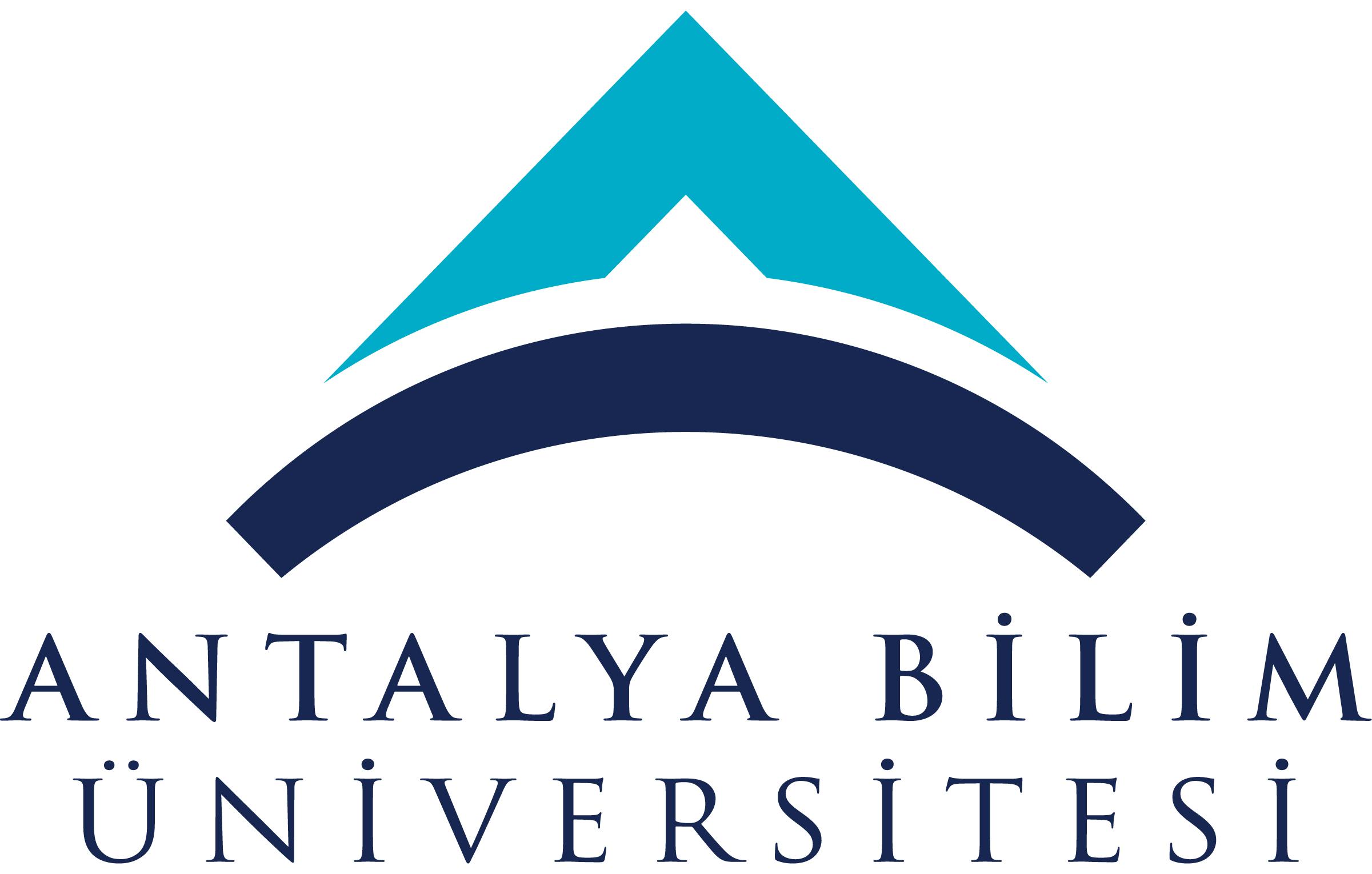 AKTS Ders İçerik FormuAKTS Ders İçerik FormuAKTS Ders İçerik FormuAKTS Ders İçerik FormuAKTS Ders İçerik FormuAKTS Ders İçerik FormuAKTS Ders İçerik FormuAKTS Ders İçerik FormuAKTS Ders İçerik FormuAKTS Ders İçerik FormuAKTS Ders İçerik FormuAKTS Ders İçerik FormuAKTS Ders İçerik FormuAKTS Ders İçerik FormuAKTS Ders İçerik FormuAKTS Ders İçerik FormuAKTS Ders İçerik FormuAKTS Ders İçerik FormuAKTS Ders İçerik FormuAKTS Ders İçerik FormuAKTS Ders İçerik Formu	I. BÖLÜM (Senato Onayı)	I. BÖLÜM (Senato Onayı)	I. BÖLÜM (Senato Onayı)	I. BÖLÜM (Senato Onayı)	I. BÖLÜM (Senato Onayı)	I. BÖLÜM (Senato Onayı)	I. BÖLÜM (Senato Onayı)	I. BÖLÜM (Senato Onayı)	I. BÖLÜM (Senato Onayı)	I. BÖLÜM (Senato Onayı)	I. BÖLÜM (Senato Onayı)	I. BÖLÜM (Senato Onayı)	I. BÖLÜM (Senato Onayı)	I. BÖLÜM (Senato Onayı)	I. BÖLÜM (Senato Onayı)	I. BÖLÜM (Senato Onayı)	I. BÖLÜM (Senato Onayı)	I. BÖLÜM (Senato Onayı)	I. BÖLÜM (Senato Onayı)	I. BÖLÜM (Senato Onayı)	I. BÖLÜM (Senato Onayı)	I. BÖLÜM (Senato Onayı)	I. BÖLÜM (Senato Onayı)	I. BÖLÜM (Senato Onayı)	I. BÖLÜM (Senato Onayı)Dersi Açan Fakülte /YOMühendislik FakültesiMühendislik FakültesiMühendislik FakültesiMühendislik FakültesiMühendislik FakültesiMühendislik FakültesiMühendislik FakültesiMühendislik FakültesiMühendislik FakültesiMühendislik FakültesiMühendislik FakültesiMühendislik FakültesiMühendislik FakültesiMühendislik FakültesiMühendislik FakültesiMühendislik FakültesiMühendislik FakültesiMühendislik FakültesiMühendislik FakültesiMühendislik FakültesiMühendislik FakültesiMühendislik FakültesiMühendislik FakültesiMühendislik FakültesiDersi Açan BölümEndüstri MühendisliğiEndüstri MühendisliğiEndüstri MühendisliğiEndüstri MühendisliğiEndüstri MühendisliğiEndüstri MühendisliğiEndüstri MühendisliğiEndüstri MühendisliğiEndüstri MühendisliğiEndüstri MühendisliğiEndüstri MühendisliğiEndüstri MühendisliğiEndüstri MühendisliğiEndüstri MühendisliğiEndüstri MühendisliğiEndüstri MühendisliğiEndüstri MühendisliğiEndüstri MühendisliğiEndüstri MühendisliğiEndüstri MühendisliğiEndüstri MühendisliğiEndüstri MühendisliğiEndüstri MühendisliğiEndüstri MühendisliğiDersi Alan Program (lar)Endüstri MühendisliğiEndüstri MühendisliğiEndüstri MühendisliğiEndüstri MühendisliğiEndüstri MühendisliğiEndüstri MühendisliğiEndüstri MühendisliğiEndüstri MühendisliğiEndüstri MühendisliğiEndüstri MühendisliğiEndüstri MühendisliğiEndüstri MühendisliğiEndüstri MühendisliğiZorunluZorunluZorunluZorunluZorunluZorunluZorunluZorunluZorunluZorunluZorunluDersi Alan Program (lar)Mühendislik Fakültesi (diğer)Mühendislik Fakültesi (diğer)Mühendislik Fakültesi (diğer)Mühendislik Fakültesi (diğer)Mühendislik Fakültesi (diğer)Mühendislik Fakültesi (diğer)Mühendislik Fakültesi (diğer)Mühendislik Fakültesi (diğer)Mühendislik Fakültesi (diğer)Mühendislik Fakültesi (diğer)Mühendislik Fakültesi (diğer)Mühendislik Fakültesi (diğer)Mühendislik Fakültesi (diğer)SeçmeliSeçmeliSeçmeliSeçmeliSeçmeliSeçmeliSeçmeliSeçmeliSeçmeliSeçmeliSeçmeliDersi Alan Program (lar)Ders Kodu IE 491IE 491IE 491IE 491IE 491IE 491IE 491IE 491IE 491IE 491IE 491IE 491IE 491IE 491IE 491IE 491IE 491IE 491IE 491IE 491IE 491IE 491IE 491IE 491Ders AdıBitirme Projesi IBitirme Projesi IBitirme Projesi IBitirme Projesi IBitirme Projesi IBitirme Projesi IBitirme Projesi IBitirme Projesi IBitirme Projesi IBitirme Projesi IBitirme Projesi IBitirme Projesi IBitirme Projesi IBitirme Projesi IBitirme Projesi IBitirme Projesi IBitirme Projesi IBitirme Projesi IBitirme Projesi IBitirme Projesi IBitirme Projesi IBitirme Projesi IBitirme Projesi IBitirme Projesi IÖğretim dili İngilizceİngilizceİngilizceİngilizceİngilizceİngilizceİngilizceİngilizceİngilizceİngilizceİngilizceİngilizceİngilizceİngilizceİngilizceİngilizceİngilizceİngilizceİngilizceİngilizceİngilizceİngilizceİngilizceİngilizceDers TürüUygulamalı Çalışma / Proje / Saha ÇalışmasıUygulamalı Çalışma / Proje / Saha ÇalışmasıUygulamalı Çalışma / Proje / Saha ÇalışmasıUygulamalı Çalışma / Proje / Saha ÇalışmasıUygulamalı Çalışma / Proje / Saha ÇalışmasıUygulamalı Çalışma / Proje / Saha ÇalışmasıUygulamalı Çalışma / Proje / Saha ÇalışmasıUygulamalı Çalışma / Proje / Saha ÇalışmasıUygulamalı Çalışma / Proje / Saha ÇalışmasıUygulamalı Çalışma / Proje / Saha ÇalışmasıUygulamalı Çalışma / Proje / Saha ÇalışmasıUygulamalı Çalışma / Proje / Saha ÇalışmasıUygulamalı Çalışma / Proje / Saha ÇalışmasıUygulamalı Çalışma / Proje / Saha ÇalışmasıUygulamalı Çalışma / Proje / Saha ÇalışmasıUygulamalı Çalışma / Proje / Saha ÇalışmasıUygulamalı Çalışma / Proje / Saha ÇalışmasıUygulamalı Çalışma / Proje / Saha ÇalışmasıUygulamalı Çalışma / Proje / Saha ÇalışmasıUygulamalı Çalışma / Proje / Saha ÇalışmasıUygulamalı Çalışma / Proje / Saha ÇalışmasıUygulamalı Çalışma / Proje / Saha ÇalışmasıUygulamalı Çalışma / Proje / Saha ÇalışmasıUygulamalı Çalışma / Proje / Saha ÇalışmasıDers SeviyesiLisansLisansLisansLisansLisansLisansLisansLisansLisansLisansLisansLisansLisansLisansLisansLisansLisansLisansLisansLisansLisansLisansLisansLisansHaftalık Ders SaatiDers: Ders: Ders: Ders: Lab: 2Lab: 2Lab: 2Lab: 2Lab: 2Uygulama:Uygulama:Diğer: 3saat/haftaDiğer: 3saat/haftaDiğer: 3saat/haftaDiğer: 3saat/haftaAKTS Kredisi222222222222222222222222Notlandırma TürüHarf NotuHarf NotuHarf NotuHarf NotuHarf NotuHarf NotuHarf NotuHarf NotuHarf NotuHarf NotuHarf NotuHarf NotuHarf NotuHarf NotuHarf NotuHarf NotuHarf NotuHarf NotuHarf NotuHarf NotuHarf NotuHarf NotuHarf NotuHarf NotuÖn koşul/lar------------------------Yan koşul/lar------------------------Kayıt KısıtlamasıDersin Amacı Bu dersin temel amacı, öğrencilere proje yönetimi, tasarım, uygulama ve sunum ile ilgili tüm süreçlerde gerekli bilgileri edinme fırsatı sağlamaktır.Bu dersin temel amacı, öğrencilere proje yönetimi, tasarım, uygulama ve sunum ile ilgili tüm süreçlerde gerekli bilgileri edinme fırsatı sağlamaktır.Bu dersin temel amacı, öğrencilere proje yönetimi, tasarım, uygulama ve sunum ile ilgili tüm süreçlerde gerekli bilgileri edinme fırsatı sağlamaktır.Bu dersin temel amacı, öğrencilere proje yönetimi, tasarım, uygulama ve sunum ile ilgili tüm süreçlerde gerekli bilgileri edinme fırsatı sağlamaktır.Bu dersin temel amacı, öğrencilere proje yönetimi, tasarım, uygulama ve sunum ile ilgili tüm süreçlerde gerekli bilgileri edinme fırsatı sağlamaktır.Bu dersin temel amacı, öğrencilere proje yönetimi, tasarım, uygulama ve sunum ile ilgili tüm süreçlerde gerekli bilgileri edinme fırsatı sağlamaktır.Bu dersin temel amacı, öğrencilere proje yönetimi, tasarım, uygulama ve sunum ile ilgili tüm süreçlerde gerekli bilgileri edinme fırsatı sağlamaktır.Bu dersin temel amacı, öğrencilere proje yönetimi, tasarım, uygulama ve sunum ile ilgili tüm süreçlerde gerekli bilgileri edinme fırsatı sağlamaktır.Bu dersin temel amacı, öğrencilere proje yönetimi, tasarım, uygulama ve sunum ile ilgili tüm süreçlerde gerekli bilgileri edinme fırsatı sağlamaktır.Bu dersin temel amacı, öğrencilere proje yönetimi, tasarım, uygulama ve sunum ile ilgili tüm süreçlerde gerekli bilgileri edinme fırsatı sağlamaktır.Bu dersin temel amacı, öğrencilere proje yönetimi, tasarım, uygulama ve sunum ile ilgili tüm süreçlerde gerekli bilgileri edinme fırsatı sağlamaktır.Bu dersin temel amacı, öğrencilere proje yönetimi, tasarım, uygulama ve sunum ile ilgili tüm süreçlerde gerekli bilgileri edinme fırsatı sağlamaktır.Bu dersin temel amacı, öğrencilere proje yönetimi, tasarım, uygulama ve sunum ile ilgili tüm süreçlerde gerekli bilgileri edinme fırsatı sağlamaktır.Bu dersin temel amacı, öğrencilere proje yönetimi, tasarım, uygulama ve sunum ile ilgili tüm süreçlerde gerekli bilgileri edinme fırsatı sağlamaktır.Bu dersin temel amacı, öğrencilere proje yönetimi, tasarım, uygulama ve sunum ile ilgili tüm süreçlerde gerekli bilgileri edinme fırsatı sağlamaktır.Bu dersin temel amacı, öğrencilere proje yönetimi, tasarım, uygulama ve sunum ile ilgili tüm süreçlerde gerekli bilgileri edinme fırsatı sağlamaktır.Bu dersin temel amacı, öğrencilere proje yönetimi, tasarım, uygulama ve sunum ile ilgili tüm süreçlerde gerekli bilgileri edinme fırsatı sağlamaktır.Bu dersin temel amacı, öğrencilere proje yönetimi, tasarım, uygulama ve sunum ile ilgili tüm süreçlerde gerekli bilgileri edinme fırsatı sağlamaktır.Bu dersin temel amacı, öğrencilere proje yönetimi, tasarım, uygulama ve sunum ile ilgili tüm süreçlerde gerekli bilgileri edinme fırsatı sağlamaktır.Bu dersin temel amacı, öğrencilere proje yönetimi, tasarım, uygulama ve sunum ile ilgili tüm süreçlerde gerekli bilgileri edinme fırsatı sağlamaktır.Bu dersin temel amacı, öğrencilere proje yönetimi, tasarım, uygulama ve sunum ile ilgili tüm süreçlerde gerekli bilgileri edinme fırsatı sağlamaktır.Bu dersin temel amacı, öğrencilere proje yönetimi, tasarım, uygulama ve sunum ile ilgili tüm süreçlerde gerekli bilgileri edinme fırsatı sağlamaktır.Bu dersin temel amacı, öğrencilere proje yönetimi, tasarım, uygulama ve sunum ile ilgili tüm süreçlerde gerekli bilgileri edinme fırsatı sağlamaktır.Bu dersin temel amacı, öğrencilere proje yönetimi, tasarım, uygulama ve sunum ile ilgili tüm süreçlerde gerekli bilgileri edinme fırsatı sağlamaktır.Ders İçeriği Bu ders öğrenciye açık bir mühendislik problemini çözmek için gerekli altyapıyı tanıtır. Bu nedenle, öğrencileri gerçek bir mühendislik problemini çözmek için program boyunca edindikleri tüm bilgi ve becerileri gerçekten uyguladıkları Bitirme Projesi II dersine hazırlayan bir ders olarak kabul edilebilir.Bu ders öğrenciye açık bir mühendislik problemini çözmek için gerekli altyapıyı tanıtır. Bu nedenle, öğrencileri gerçek bir mühendislik problemini çözmek için program boyunca edindikleri tüm bilgi ve becerileri gerçekten uyguladıkları Bitirme Projesi II dersine hazırlayan bir ders olarak kabul edilebilir.Bu ders öğrenciye açık bir mühendislik problemini çözmek için gerekli altyapıyı tanıtır. Bu nedenle, öğrencileri gerçek bir mühendislik problemini çözmek için program boyunca edindikleri tüm bilgi ve becerileri gerçekten uyguladıkları Bitirme Projesi II dersine hazırlayan bir ders olarak kabul edilebilir.Bu ders öğrenciye açık bir mühendislik problemini çözmek için gerekli altyapıyı tanıtır. Bu nedenle, öğrencileri gerçek bir mühendislik problemini çözmek için program boyunca edindikleri tüm bilgi ve becerileri gerçekten uyguladıkları Bitirme Projesi II dersine hazırlayan bir ders olarak kabul edilebilir.Bu ders öğrenciye açık bir mühendislik problemini çözmek için gerekli altyapıyı tanıtır. Bu nedenle, öğrencileri gerçek bir mühendislik problemini çözmek için program boyunca edindikleri tüm bilgi ve becerileri gerçekten uyguladıkları Bitirme Projesi II dersine hazırlayan bir ders olarak kabul edilebilir.Bu ders öğrenciye açık bir mühendislik problemini çözmek için gerekli altyapıyı tanıtır. Bu nedenle, öğrencileri gerçek bir mühendislik problemini çözmek için program boyunca edindikleri tüm bilgi ve becerileri gerçekten uyguladıkları Bitirme Projesi II dersine hazırlayan bir ders olarak kabul edilebilir.Bu ders öğrenciye açık bir mühendislik problemini çözmek için gerekli altyapıyı tanıtır. Bu nedenle, öğrencileri gerçek bir mühendislik problemini çözmek için program boyunca edindikleri tüm bilgi ve becerileri gerçekten uyguladıkları Bitirme Projesi II dersine hazırlayan bir ders olarak kabul edilebilir.Bu ders öğrenciye açık bir mühendislik problemini çözmek için gerekli altyapıyı tanıtır. Bu nedenle, öğrencileri gerçek bir mühendislik problemini çözmek için program boyunca edindikleri tüm bilgi ve becerileri gerçekten uyguladıkları Bitirme Projesi II dersine hazırlayan bir ders olarak kabul edilebilir.Bu ders öğrenciye açık bir mühendislik problemini çözmek için gerekli altyapıyı tanıtır. Bu nedenle, öğrencileri gerçek bir mühendislik problemini çözmek için program boyunca edindikleri tüm bilgi ve becerileri gerçekten uyguladıkları Bitirme Projesi II dersine hazırlayan bir ders olarak kabul edilebilir.Bu ders öğrenciye açık bir mühendislik problemini çözmek için gerekli altyapıyı tanıtır. Bu nedenle, öğrencileri gerçek bir mühendislik problemini çözmek için program boyunca edindikleri tüm bilgi ve becerileri gerçekten uyguladıkları Bitirme Projesi II dersine hazırlayan bir ders olarak kabul edilebilir.Bu ders öğrenciye açık bir mühendislik problemini çözmek için gerekli altyapıyı tanıtır. Bu nedenle, öğrencileri gerçek bir mühendislik problemini çözmek için program boyunca edindikleri tüm bilgi ve becerileri gerçekten uyguladıkları Bitirme Projesi II dersine hazırlayan bir ders olarak kabul edilebilir.Bu ders öğrenciye açık bir mühendislik problemini çözmek için gerekli altyapıyı tanıtır. Bu nedenle, öğrencileri gerçek bir mühendislik problemini çözmek için program boyunca edindikleri tüm bilgi ve becerileri gerçekten uyguladıkları Bitirme Projesi II dersine hazırlayan bir ders olarak kabul edilebilir.Bu ders öğrenciye açık bir mühendislik problemini çözmek için gerekli altyapıyı tanıtır. Bu nedenle, öğrencileri gerçek bir mühendislik problemini çözmek için program boyunca edindikleri tüm bilgi ve becerileri gerçekten uyguladıkları Bitirme Projesi II dersine hazırlayan bir ders olarak kabul edilebilir.Bu ders öğrenciye açık bir mühendislik problemini çözmek için gerekli altyapıyı tanıtır. Bu nedenle, öğrencileri gerçek bir mühendislik problemini çözmek için program boyunca edindikleri tüm bilgi ve becerileri gerçekten uyguladıkları Bitirme Projesi II dersine hazırlayan bir ders olarak kabul edilebilir.Bu ders öğrenciye açık bir mühendislik problemini çözmek için gerekli altyapıyı tanıtır. Bu nedenle, öğrencileri gerçek bir mühendislik problemini çözmek için program boyunca edindikleri tüm bilgi ve becerileri gerçekten uyguladıkları Bitirme Projesi II dersine hazırlayan bir ders olarak kabul edilebilir.Bu ders öğrenciye açık bir mühendislik problemini çözmek için gerekli altyapıyı tanıtır. Bu nedenle, öğrencileri gerçek bir mühendislik problemini çözmek için program boyunca edindikleri tüm bilgi ve becerileri gerçekten uyguladıkları Bitirme Projesi II dersine hazırlayan bir ders olarak kabul edilebilir.Bu ders öğrenciye açık bir mühendislik problemini çözmek için gerekli altyapıyı tanıtır. Bu nedenle, öğrencileri gerçek bir mühendislik problemini çözmek için program boyunca edindikleri tüm bilgi ve becerileri gerçekten uyguladıkları Bitirme Projesi II dersine hazırlayan bir ders olarak kabul edilebilir.Bu ders öğrenciye açık bir mühendislik problemini çözmek için gerekli altyapıyı tanıtır. Bu nedenle, öğrencileri gerçek bir mühendislik problemini çözmek için program boyunca edindikleri tüm bilgi ve becerileri gerçekten uyguladıkları Bitirme Projesi II dersine hazırlayan bir ders olarak kabul edilebilir.Bu ders öğrenciye açık bir mühendislik problemini çözmek için gerekli altyapıyı tanıtır. Bu nedenle, öğrencileri gerçek bir mühendislik problemini çözmek için program boyunca edindikleri tüm bilgi ve becerileri gerçekten uyguladıkları Bitirme Projesi II dersine hazırlayan bir ders olarak kabul edilebilir.Bu ders öğrenciye açık bir mühendislik problemini çözmek için gerekli altyapıyı tanıtır. Bu nedenle, öğrencileri gerçek bir mühendislik problemini çözmek için program boyunca edindikleri tüm bilgi ve becerileri gerçekten uyguladıkları Bitirme Projesi II dersine hazırlayan bir ders olarak kabul edilebilir.Bu ders öğrenciye açık bir mühendislik problemini çözmek için gerekli altyapıyı tanıtır. Bu nedenle, öğrencileri gerçek bir mühendislik problemini çözmek için program boyunca edindikleri tüm bilgi ve becerileri gerçekten uyguladıkları Bitirme Projesi II dersine hazırlayan bir ders olarak kabul edilebilir.Bu ders öğrenciye açık bir mühendislik problemini çözmek için gerekli altyapıyı tanıtır. Bu nedenle, öğrencileri gerçek bir mühendislik problemini çözmek için program boyunca edindikleri tüm bilgi ve becerileri gerçekten uyguladıkları Bitirme Projesi II dersine hazırlayan bir ders olarak kabul edilebilir.Bu ders öğrenciye açık bir mühendislik problemini çözmek için gerekli altyapıyı tanıtır. Bu nedenle, öğrencileri gerçek bir mühendislik problemini çözmek için program boyunca edindikleri tüm bilgi ve becerileri gerçekten uyguladıkları Bitirme Projesi II dersine hazırlayan bir ders olarak kabul edilebilir.Bu ders öğrenciye açık bir mühendislik problemini çözmek için gerekli altyapıyı tanıtır. Bu nedenle, öğrencileri gerçek bir mühendislik problemini çözmek için program boyunca edindikleri tüm bilgi ve becerileri gerçekten uyguladıkları Bitirme Projesi II dersine hazırlayan bir ders olarak kabul edilebilir.Öğrenim Çıktıları ÖÇ1ÖÇ1ÖÇ1ÖÇ1ÖÇ1ÖÇ1ÖÇ1ÖÇ1: Açık endüstri mühendisliği veya çok disiplinli bir mühendislik probleminin çözümünde yer alan aşamaları analiz eder.ÖÇ2: Teknik rapor okuma ve yazma becerileri edinmeÖÇ3: Mühendislik projeleri sunmaya önem vererek sunum becerileri kazanır.ÖÇ4: Takım çalışmasını öğrenirÖÇ5: Proje finansmanı için nasıl başvuracağınızı öğreninÖÇ6: Akademi ve sanayi ile ilgili işbirlikleri hakkında fikir sahibi olmakÖÇ1: Açık endüstri mühendisliği veya çok disiplinli bir mühendislik probleminin çözümünde yer alan aşamaları analiz eder.ÖÇ2: Teknik rapor okuma ve yazma becerileri edinmeÖÇ3: Mühendislik projeleri sunmaya önem vererek sunum becerileri kazanır.ÖÇ4: Takım çalışmasını öğrenirÖÇ5: Proje finansmanı için nasıl başvuracağınızı öğreninÖÇ6: Akademi ve sanayi ile ilgili işbirlikleri hakkında fikir sahibi olmakÖÇ1: Açık endüstri mühendisliği veya çok disiplinli bir mühendislik probleminin çözümünde yer alan aşamaları analiz eder.ÖÇ2: Teknik rapor okuma ve yazma becerileri edinmeÖÇ3: Mühendislik projeleri sunmaya önem vererek sunum becerileri kazanır.ÖÇ4: Takım çalışmasını öğrenirÖÇ5: Proje finansmanı için nasıl başvuracağınızı öğreninÖÇ6: Akademi ve sanayi ile ilgili işbirlikleri hakkında fikir sahibi olmakÖÇ1: Açık endüstri mühendisliği veya çok disiplinli bir mühendislik probleminin çözümünde yer alan aşamaları analiz eder.ÖÇ2: Teknik rapor okuma ve yazma becerileri edinmeÖÇ3: Mühendislik projeleri sunmaya önem vererek sunum becerileri kazanır.ÖÇ4: Takım çalışmasını öğrenirÖÇ5: Proje finansmanı için nasıl başvuracağınızı öğreninÖÇ6: Akademi ve sanayi ile ilgili işbirlikleri hakkında fikir sahibi olmakÖÇ1: Açık endüstri mühendisliği veya çok disiplinli bir mühendislik probleminin çözümünde yer alan aşamaları analiz eder.ÖÇ2: Teknik rapor okuma ve yazma becerileri edinmeÖÇ3: Mühendislik projeleri sunmaya önem vererek sunum becerileri kazanır.ÖÇ4: Takım çalışmasını öğrenirÖÇ5: Proje finansmanı için nasıl başvuracağınızı öğreninÖÇ6: Akademi ve sanayi ile ilgili işbirlikleri hakkında fikir sahibi olmakÖÇ1: Açık endüstri mühendisliği veya çok disiplinli bir mühendislik probleminin çözümünde yer alan aşamaları analiz eder.ÖÇ2: Teknik rapor okuma ve yazma becerileri edinmeÖÇ3: Mühendislik projeleri sunmaya önem vererek sunum becerileri kazanır.ÖÇ4: Takım çalışmasını öğrenirÖÇ5: Proje finansmanı için nasıl başvuracağınızı öğreninÖÇ6: Akademi ve sanayi ile ilgili işbirlikleri hakkında fikir sahibi olmakÖÇ1: Açık endüstri mühendisliği veya çok disiplinli bir mühendislik probleminin çözümünde yer alan aşamaları analiz eder.ÖÇ2: Teknik rapor okuma ve yazma becerileri edinmeÖÇ3: Mühendislik projeleri sunmaya önem vererek sunum becerileri kazanır.ÖÇ4: Takım çalışmasını öğrenirÖÇ5: Proje finansmanı için nasıl başvuracağınızı öğreninÖÇ6: Akademi ve sanayi ile ilgili işbirlikleri hakkında fikir sahibi olmakÖÇ1: Açık endüstri mühendisliği veya çok disiplinli bir mühendislik probleminin çözümünde yer alan aşamaları analiz eder.ÖÇ2: Teknik rapor okuma ve yazma becerileri edinmeÖÇ3: Mühendislik projeleri sunmaya önem vererek sunum becerileri kazanır.ÖÇ4: Takım çalışmasını öğrenirÖÇ5: Proje finansmanı için nasıl başvuracağınızı öğreninÖÇ6: Akademi ve sanayi ile ilgili işbirlikleri hakkında fikir sahibi olmakÖÇ1: Açık endüstri mühendisliği veya çok disiplinli bir mühendislik probleminin çözümünde yer alan aşamaları analiz eder.ÖÇ2: Teknik rapor okuma ve yazma becerileri edinmeÖÇ3: Mühendislik projeleri sunmaya önem vererek sunum becerileri kazanır.ÖÇ4: Takım çalışmasını öğrenirÖÇ5: Proje finansmanı için nasıl başvuracağınızı öğreninÖÇ6: Akademi ve sanayi ile ilgili işbirlikleri hakkında fikir sahibi olmakÖÇ1: Açık endüstri mühendisliği veya çok disiplinli bir mühendislik probleminin çözümünde yer alan aşamaları analiz eder.ÖÇ2: Teknik rapor okuma ve yazma becerileri edinmeÖÇ3: Mühendislik projeleri sunmaya önem vererek sunum becerileri kazanır.ÖÇ4: Takım çalışmasını öğrenirÖÇ5: Proje finansmanı için nasıl başvuracağınızı öğreninÖÇ6: Akademi ve sanayi ile ilgili işbirlikleri hakkında fikir sahibi olmakÖÇ1: Açık endüstri mühendisliği veya çok disiplinli bir mühendislik probleminin çözümünde yer alan aşamaları analiz eder.ÖÇ2: Teknik rapor okuma ve yazma becerileri edinmeÖÇ3: Mühendislik projeleri sunmaya önem vererek sunum becerileri kazanır.ÖÇ4: Takım çalışmasını öğrenirÖÇ5: Proje finansmanı için nasıl başvuracağınızı öğreninÖÇ6: Akademi ve sanayi ile ilgili işbirlikleri hakkında fikir sahibi olmakÖÇ1: Açık endüstri mühendisliği veya çok disiplinli bir mühendislik probleminin çözümünde yer alan aşamaları analiz eder.ÖÇ2: Teknik rapor okuma ve yazma becerileri edinmeÖÇ3: Mühendislik projeleri sunmaya önem vererek sunum becerileri kazanır.ÖÇ4: Takım çalışmasını öğrenirÖÇ5: Proje finansmanı için nasıl başvuracağınızı öğreninÖÇ6: Akademi ve sanayi ile ilgili işbirlikleri hakkında fikir sahibi olmakÖÇ1: Açık endüstri mühendisliği veya çok disiplinli bir mühendislik probleminin çözümünde yer alan aşamaları analiz eder.ÖÇ2: Teknik rapor okuma ve yazma becerileri edinmeÖÇ3: Mühendislik projeleri sunmaya önem vererek sunum becerileri kazanır.ÖÇ4: Takım çalışmasını öğrenirÖÇ5: Proje finansmanı için nasıl başvuracağınızı öğreninÖÇ6: Akademi ve sanayi ile ilgili işbirlikleri hakkında fikir sahibi olmakÖÇ1: Açık endüstri mühendisliği veya çok disiplinli bir mühendislik probleminin çözümünde yer alan aşamaları analiz eder.ÖÇ2: Teknik rapor okuma ve yazma becerileri edinmeÖÇ3: Mühendislik projeleri sunmaya önem vererek sunum becerileri kazanır.ÖÇ4: Takım çalışmasını öğrenirÖÇ5: Proje finansmanı için nasıl başvuracağınızı öğreninÖÇ6: Akademi ve sanayi ile ilgili işbirlikleri hakkında fikir sahibi olmakÖÇ1: Açık endüstri mühendisliği veya çok disiplinli bir mühendislik probleminin çözümünde yer alan aşamaları analiz eder.ÖÇ2: Teknik rapor okuma ve yazma becerileri edinmeÖÇ3: Mühendislik projeleri sunmaya önem vererek sunum becerileri kazanır.ÖÇ4: Takım çalışmasını öğrenirÖÇ5: Proje finansmanı için nasıl başvuracağınızı öğreninÖÇ6: Akademi ve sanayi ile ilgili işbirlikleri hakkında fikir sahibi olmakÖÇ1: Açık endüstri mühendisliği veya çok disiplinli bir mühendislik probleminin çözümünde yer alan aşamaları analiz eder.ÖÇ2: Teknik rapor okuma ve yazma becerileri edinmeÖÇ3: Mühendislik projeleri sunmaya önem vererek sunum becerileri kazanır.ÖÇ4: Takım çalışmasını öğrenirÖÇ5: Proje finansmanı için nasıl başvuracağınızı öğreninÖÇ6: Akademi ve sanayi ile ilgili işbirlikleri hakkında fikir sahibi olmakÖÇ1: Açık endüstri mühendisliği veya çok disiplinli bir mühendislik probleminin çözümünde yer alan aşamaları analiz eder.ÖÇ2: Teknik rapor okuma ve yazma becerileri edinmeÖÇ3: Mühendislik projeleri sunmaya önem vererek sunum becerileri kazanır.ÖÇ4: Takım çalışmasını öğrenirÖÇ5: Proje finansmanı için nasıl başvuracağınızı öğreninÖÇ6: Akademi ve sanayi ile ilgili işbirlikleri hakkında fikir sahibi olmakÖğrenim Çıktıları ÖÇ2ÖÇ2ÖÇ2ÖÇ2ÖÇ2ÖÇ2ÖÇ2ÖÇ1: Açık endüstri mühendisliği veya çok disiplinli bir mühendislik probleminin çözümünde yer alan aşamaları analiz eder.ÖÇ2: Teknik rapor okuma ve yazma becerileri edinmeÖÇ3: Mühendislik projeleri sunmaya önem vererek sunum becerileri kazanır.ÖÇ4: Takım çalışmasını öğrenirÖÇ5: Proje finansmanı için nasıl başvuracağınızı öğreninÖÇ6: Akademi ve sanayi ile ilgili işbirlikleri hakkında fikir sahibi olmakÖÇ1: Açık endüstri mühendisliği veya çok disiplinli bir mühendislik probleminin çözümünde yer alan aşamaları analiz eder.ÖÇ2: Teknik rapor okuma ve yazma becerileri edinmeÖÇ3: Mühendislik projeleri sunmaya önem vererek sunum becerileri kazanır.ÖÇ4: Takım çalışmasını öğrenirÖÇ5: Proje finansmanı için nasıl başvuracağınızı öğreninÖÇ6: Akademi ve sanayi ile ilgili işbirlikleri hakkında fikir sahibi olmakÖÇ1: Açık endüstri mühendisliği veya çok disiplinli bir mühendislik probleminin çözümünde yer alan aşamaları analiz eder.ÖÇ2: Teknik rapor okuma ve yazma becerileri edinmeÖÇ3: Mühendislik projeleri sunmaya önem vererek sunum becerileri kazanır.ÖÇ4: Takım çalışmasını öğrenirÖÇ5: Proje finansmanı için nasıl başvuracağınızı öğreninÖÇ6: Akademi ve sanayi ile ilgili işbirlikleri hakkında fikir sahibi olmakÖÇ1: Açık endüstri mühendisliği veya çok disiplinli bir mühendislik probleminin çözümünde yer alan aşamaları analiz eder.ÖÇ2: Teknik rapor okuma ve yazma becerileri edinmeÖÇ3: Mühendislik projeleri sunmaya önem vererek sunum becerileri kazanır.ÖÇ4: Takım çalışmasını öğrenirÖÇ5: Proje finansmanı için nasıl başvuracağınızı öğreninÖÇ6: Akademi ve sanayi ile ilgili işbirlikleri hakkında fikir sahibi olmakÖÇ1: Açık endüstri mühendisliği veya çok disiplinli bir mühendislik probleminin çözümünde yer alan aşamaları analiz eder.ÖÇ2: Teknik rapor okuma ve yazma becerileri edinmeÖÇ3: Mühendislik projeleri sunmaya önem vererek sunum becerileri kazanır.ÖÇ4: Takım çalışmasını öğrenirÖÇ5: Proje finansmanı için nasıl başvuracağınızı öğreninÖÇ6: Akademi ve sanayi ile ilgili işbirlikleri hakkında fikir sahibi olmakÖÇ1: Açık endüstri mühendisliği veya çok disiplinli bir mühendislik probleminin çözümünde yer alan aşamaları analiz eder.ÖÇ2: Teknik rapor okuma ve yazma becerileri edinmeÖÇ3: Mühendislik projeleri sunmaya önem vererek sunum becerileri kazanır.ÖÇ4: Takım çalışmasını öğrenirÖÇ5: Proje finansmanı için nasıl başvuracağınızı öğreninÖÇ6: Akademi ve sanayi ile ilgili işbirlikleri hakkında fikir sahibi olmakÖÇ1: Açık endüstri mühendisliği veya çok disiplinli bir mühendislik probleminin çözümünde yer alan aşamaları analiz eder.ÖÇ2: Teknik rapor okuma ve yazma becerileri edinmeÖÇ3: Mühendislik projeleri sunmaya önem vererek sunum becerileri kazanır.ÖÇ4: Takım çalışmasını öğrenirÖÇ5: Proje finansmanı için nasıl başvuracağınızı öğreninÖÇ6: Akademi ve sanayi ile ilgili işbirlikleri hakkında fikir sahibi olmakÖÇ1: Açık endüstri mühendisliği veya çok disiplinli bir mühendislik probleminin çözümünde yer alan aşamaları analiz eder.ÖÇ2: Teknik rapor okuma ve yazma becerileri edinmeÖÇ3: Mühendislik projeleri sunmaya önem vererek sunum becerileri kazanır.ÖÇ4: Takım çalışmasını öğrenirÖÇ5: Proje finansmanı için nasıl başvuracağınızı öğreninÖÇ6: Akademi ve sanayi ile ilgili işbirlikleri hakkında fikir sahibi olmakÖÇ1: Açık endüstri mühendisliği veya çok disiplinli bir mühendislik probleminin çözümünde yer alan aşamaları analiz eder.ÖÇ2: Teknik rapor okuma ve yazma becerileri edinmeÖÇ3: Mühendislik projeleri sunmaya önem vererek sunum becerileri kazanır.ÖÇ4: Takım çalışmasını öğrenirÖÇ5: Proje finansmanı için nasıl başvuracağınızı öğreninÖÇ6: Akademi ve sanayi ile ilgili işbirlikleri hakkında fikir sahibi olmakÖÇ1: Açık endüstri mühendisliği veya çok disiplinli bir mühendislik probleminin çözümünde yer alan aşamaları analiz eder.ÖÇ2: Teknik rapor okuma ve yazma becerileri edinmeÖÇ3: Mühendislik projeleri sunmaya önem vererek sunum becerileri kazanır.ÖÇ4: Takım çalışmasını öğrenirÖÇ5: Proje finansmanı için nasıl başvuracağınızı öğreninÖÇ6: Akademi ve sanayi ile ilgili işbirlikleri hakkında fikir sahibi olmakÖÇ1: Açık endüstri mühendisliği veya çok disiplinli bir mühendislik probleminin çözümünde yer alan aşamaları analiz eder.ÖÇ2: Teknik rapor okuma ve yazma becerileri edinmeÖÇ3: Mühendislik projeleri sunmaya önem vererek sunum becerileri kazanır.ÖÇ4: Takım çalışmasını öğrenirÖÇ5: Proje finansmanı için nasıl başvuracağınızı öğreninÖÇ6: Akademi ve sanayi ile ilgili işbirlikleri hakkında fikir sahibi olmakÖÇ1: Açık endüstri mühendisliği veya çok disiplinli bir mühendislik probleminin çözümünde yer alan aşamaları analiz eder.ÖÇ2: Teknik rapor okuma ve yazma becerileri edinmeÖÇ3: Mühendislik projeleri sunmaya önem vererek sunum becerileri kazanır.ÖÇ4: Takım çalışmasını öğrenirÖÇ5: Proje finansmanı için nasıl başvuracağınızı öğreninÖÇ6: Akademi ve sanayi ile ilgili işbirlikleri hakkında fikir sahibi olmakÖÇ1: Açık endüstri mühendisliği veya çok disiplinli bir mühendislik probleminin çözümünde yer alan aşamaları analiz eder.ÖÇ2: Teknik rapor okuma ve yazma becerileri edinmeÖÇ3: Mühendislik projeleri sunmaya önem vererek sunum becerileri kazanır.ÖÇ4: Takım çalışmasını öğrenirÖÇ5: Proje finansmanı için nasıl başvuracağınızı öğreninÖÇ6: Akademi ve sanayi ile ilgili işbirlikleri hakkında fikir sahibi olmakÖÇ1: Açık endüstri mühendisliği veya çok disiplinli bir mühendislik probleminin çözümünde yer alan aşamaları analiz eder.ÖÇ2: Teknik rapor okuma ve yazma becerileri edinmeÖÇ3: Mühendislik projeleri sunmaya önem vererek sunum becerileri kazanır.ÖÇ4: Takım çalışmasını öğrenirÖÇ5: Proje finansmanı için nasıl başvuracağınızı öğreninÖÇ6: Akademi ve sanayi ile ilgili işbirlikleri hakkında fikir sahibi olmakÖÇ1: Açık endüstri mühendisliği veya çok disiplinli bir mühendislik probleminin çözümünde yer alan aşamaları analiz eder.ÖÇ2: Teknik rapor okuma ve yazma becerileri edinmeÖÇ3: Mühendislik projeleri sunmaya önem vererek sunum becerileri kazanır.ÖÇ4: Takım çalışmasını öğrenirÖÇ5: Proje finansmanı için nasıl başvuracağınızı öğreninÖÇ6: Akademi ve sanayi ile ilgili işbirlikleri hakkında fikir sahibi olmakÖÇ1: Açık endüstri mühendisliği veya çok disiplinli bir mühendislik probleminin çözümünde yer alan aşamaları analiz eder.ÖÇ2: Teknik rapor okuma ve yazma becerileri edinmeÖÇ3: Mühendislik projeleri sunmaya önem vererek sunum becerileri kazanır.ÖÇ4: Takım çalışmasını öğrenirÖÇ5: Proje finansmanı için nasıl başvuracağınızı öğreninÖÇ6: Akademi ve sanayi ile ilgili işbirlikleri hakkında fikir sahibi olmakÖÇ1: Açık endüstri mühendisliği veya çok disiplinli bir mühendislik probleminin çözümünde yer alan aşamaları analiz eder.ÖÇ2: Teknik rapor okuma ve yazma becerileri edinmeÖÇ3: Mühendislik projeleri sunmaya önem vererek sunum becerileri kazanır.ÖÇ4: Takım çalışmasını öğrenirÖÇ5: Proje finansmanı için nasıl başvuracağınızı öğreninÖÇ6: Akademi ve sanayi ile ilgili işbirlikleri hakkında fikir sahibi olmakÖğrenim Çıktıları ÖÇ2ÖÇ2ÖÇ2ÖÇ2ÖÇ2ÖÇ2ÖÇ2ÖÇ1: Açık endüstri mühendisliği veya çok disiplinli bir mühendislik probleminin çözümünde yer alan aşamaları analiz eder.ÖÇ2: Teknik rapor okuma ve yazma becerileri edinmeÖÇ3: Mühendislik projeleri sunmaya önem vererek sunum becerileri kazanır.ÖÇ4: Takım çalışmasını öğrenirÖÇ5: Proje finansmanı için nasıl başvuracağınızı öğreninÖÇ6: Akademi ve sanayi ile ilgili işbirlikleri hakkında fikir sahibi olmakÖÇ1: Açık endüstri mühendisliği veya çok disiplinli bir mühendislik probleminin çözümünde yer alan aşamaları analiz eder.ÖÇ2: Teknik rapor okuma ve yazma becerileri edinmeÖÇ3: Mühendislik projeleri sunmaya önem vererek sunum becerileri kazanır.ÖÇ4: Takım çalışmasını öğrenirÖÇ5: Proje finansmanı için nasıl başvuracağınızı öğreninÖÇ6: Akademi ve sanayi ile ilgili işbirlikleri hakkında fikir sahibi olmakÖÇ1: Açık endüstri mühendisliği veya çok disiplinli bir mühendislik probleminin çözümünde yer alan aşamaları analiz eder.ÖÇ2: Teknik rapor okuma ve yazma becerileri edinmeÖÇ3: Mühendislik projeleri sunmaya önem vererek sunum becerileri kazanır.ÖÇ4: Takım çalışmasını öğrenirÖÇ5: Proje finansmanı için nasıl başvuracağınızı öğreninÖÇ6: Akademi ve sanayi ile ilgili işbirlikleri hakkında fikir sahibi olmakÖÇ1: Açık endüstri mühendisliği veya çok disiplinli bir mühendislik probleminin çözümünde yer alan aşamaları analiz eder.ÖÇ2: Teknik rapor okuma ve yazma becerileri edinmeÖÇ3: Mühendislik projeleri sunmaya önem vererek sunum becerileri kazanır.ÖÇ4: Takım çalışmasını öğrenirÖÇ5: Proje finansmanı için nasıl başvuracağınızı öğreninÖÇ6: Akademi ve sanayi ile ilgili işbirlikleri hakkında fikir sahibi olmakÖÇ1: Açık endüstri mühendisliği veya çok disiplinli bir mühendislik probleminin çözümünde yer alan aşamaları analiz eder.ÖÇ2: Teknik rapor okuma ve yazma becerileri edinmeÖÇ3: Mühendislik projeleri sunmaya önem vererek sunum becerileri kazanır.ÖÇ4: Takım çalışmasını öğrenirÖÇ5: Proje finansmanı için nasıl başvuracağınızı öğreninÖÇ6: Akademi ve sanayi ile ilgili işbirlikleri hakkında fikir sahibi olmakÖÇ1: Açık endüstri mühendisliği veya çok disiplinli bir mühendislik probleminin çözümünde yer alan aşamaları analiz eder.ÖÇ2: Teknik rapor okuma ve yazma becerileri edinmeÖÇ3: Mühendislik projeleri sunmaya önem vererek sunum becerileri kazanır.ÖÇ4: Takım çalışmasını öğrenirÖÇ5: Proje finansmanı için nasıl başvuracağınızı öğreninÖÇ6: Akademi ve sanayi ile ilgili işbirlikleri hakkında fikir sahibi olmakÖÇ1: Açık endüstri mühendisliği veya çok disiplinli bir mühendislik probleminin çözümünde yer alan aşamaları analiz eder.ÖÇ2: Teknik rapor okuma ve yazma becerileri edinmeÖÇ3: Mühendislik projeleri sunmaya önem vererek sunum becerileri kazanır.ÖÇ4: Takım çalışmasını öğrenirÖÇ5: Proje finansmanı için nasıl başvuracağınızı öğreninÖÇ6: Akademi ve sanayi ile ilgili işbirlikleri hakkında fikir sahibi olmakÖÇ1: Açık endüstri mühendisliği veya çok disiplinli bir mühendislik probleminin çözümünde yer alan aşamaları analiz eder.ÖÇ2: Teknik rapor okuma ve yazma becerileri edinmeÖÇ3: Mühendislik projeleri sunmaya önem vererek sunum becerileri kazanır.ÖÇ4: Takım çalışmasını öğrenirÖÇ5: Proje finansmanı için nasıl başvuracağınızı öğreninÖÇ6: Akademi ve sanayi ile ilgili işbirlikleri hakkında fikir sahibi olmakÖÇ1: Açık endüstri mühendisliği veya çok disiplinli bir mühendislik probleminin çözümünde yer alan aşamaları analiz eder.ÖÇ2: Teknik rapor okuma ve yazma becerileri edinmeÖÇ3: Mühendislik projeleri sunmaya önem vererek sunum becerileri kazanır.ÖÇ4: Takım çalışmasını öğrenirÖÇ5: Proje finansmanı için nasıl başvuracağınızı öğreninÖÇ6: Akademi ve sanayi ile ilgili işbirlikleri hakkında fikir sahibi olmakÖÇ1: Açık endüstri mühendisliği veya çok disiplinli bir mühendislik probleminin çözümünde yer alan aşamaları analiz eder.ÖÇ2: Teknik rapor okuma ve yazma becerileri edinmeÖÇ3: Mühendislik projeleri sunmaya önem vererek sunum becerileri kazanır.ÖÇ4: Takım çalışmasını öğrenirÖÇ5: Proje finansmanı için nasıl başvuracağınızı öğreninÖÇ6: Akademi ve sanayi ile ilgili işbirlikleri hakkında fikir sahibi olmakÖÇ1: Açık endüstri mühendisliği veya çok disiplinli bir mühendislik probleminin çözümünde yer alan aşamaları analiz eder.ÖÇ2: Teknik rapor okuma ve yazma becerileri edinmeÖÇ3: Mühendislik projeleri sunmaya önem vererek sunum becerileri kazanır.ÖÇ4: Takım çalışmasını öğrenirÖÇ5: Proje finansmanı için nasıl başvuracağınızı öğreninÖÇ6: Akademi ve sanayi ile ilgili işbirlikleri hakkında fikir sahibi olmakÖÇ1: Açık endüstri mühendisliği veya çok disiplinli bir mühendislik probleminin çözümünde yer alan aşamaları analiz eder.ÖÇ2: Teknik rapor okuma ve yazma becerileri edinmeÖÇ3: Mühendislik projeleri sunmaya önem vererek sunum becerileri kazanır.ÖÇ4: Takım çalışmasını öğrenirÖÇ5: Proje finansmanı için nasıl başvuracağınızı öğreninÖÇ6: Akademi ve sanayi ile ilgili işbirlikleri hakkında fikir sahibi olmakÖÇ1: Açık endüstri mühendisliği veya çok disiplinli bir mühendislik probleminin çözümünde yer alan aşamaları analiz eder.ÖÇ2: Teknik rapor okuma ve yazma becerileri edinmeÖÇ3: Mühendislik projeleri sunmaya önem vererek sunum becerileri kazanır.ÖÇ4: Takım çalışmasını öğrenirÖÇ5: Proje finansmanı için nasıl başvuracağınızı öğreninÖÇ6: Akademi ve sanayi ile ilgili işbirlikleri hakkında fikir sahibi olmakÖÇ1: Açık endüstri mühendisliği veya çok disiplinli bir mühendislik probleminin çözümünde yer alan aşamaları analiz eder.ÖÇ2: Teknik rapor okuma ve yazma becerileri edinmeÖÇ3: Mühendislik projeleri sunmaya önem vererek sunum becerileri kazanır.ÖÇ4: Takım çalışmasını öğrenirÖÇ5: Proje finansmanı için nasıl başvuracağınızı öğreninÖÇ6: Akademi ve sanayi ile ilgili işbirlikleri hakkında fikir sahibi olmakÖÇ1: Açık endüstri mühendisliği veya çok disiplinli bir mühendislik probleminin çözümünde yer alan aşamaları analiz eder.ÖÇ2: Teknik rapor okuma ve yazma becerileri edinmeÖÇ3: Mühendislik projeleri sunmaya önem vererek sunum becerileri kazanır.ÖÇ4: Takım çalışmasını öğrenirÖÇ5: Proje finansmanı için nasıl başvuracağınızı öğreninÖÇ6: Akademi ve sanayi ile ilgili işbirlikleri hakkında fikir sahibi olmakÖÇ1: Açık endüstri mühendisliği veya çok disiplinli bir mühendislik probleminin çözümünde yer alan aşamaları analiz eder.ÖÇ2: Teknik rapor okuma ve yazma becerileri edinmeÖÇ3: Mühendislik projeleri sunmaya önem vererek sunum becerileri kazanır.ÖÇ4: Takım çalışmasını öğrenirÖÇ5: Proje finansmanı için nasıl başvuracağınızı öğreninÖÇ6: Akademi ve sanayi ile ilgili işbirlikleri hakkında fikir sahibi olmakÖÇ1: Açık endüstri mühendisliği veya çok disiplinli bir mühendislik probleminin çözümünde yer alan aşamaları analiz eder.ÖÇ2: Teknik rapor okuma ve yazma becerileri edinmeÖÇ3: Mühendislik projeleri sunmaya önem vererek sunum becerileri kazanır.ÖÇ4: Takım çalışmasını öğrenirÖÇ5: Proje finansmanı için nasıl başvuracağınızı öğreninÖÇ6: Akademi ve sanayi ile ilgili işbirlikleri hakkında fikir sahibi olmakÖğrenim Çıktıları ÖÇ4ÖÇ4ÖÇ4ÖÇ4ÖÇ4ÖÇ4ÖÇ4ÖÇ1: Açık endüstri mühendisliği veya çok disiplinli bir mühendislik probleminin çözümünde yer alan aşamaları analiz eder.ÖÇ2: Teknik rapor okuma ve yazma becerileri edinmeÖÇ3: Mühendislik projeleri sunmaya önem vererek sunum becerileri kazanır.ÖÇ4: Takım çalışmasını öğrenirÖÇ5: Proje finansmanı için nasıl başvuracağınızı öğreninÖÇ6: Akademi ve sanayi ile ilgili işbirlikleri hakkında fikir sahibi olmakÖÇ1: Açık endüstri mühendisliği veya çok disiplinli bir mühendislik probleminin çözümünde yer alan aşamaları analiz eder.ÖÇ2: Teknik rapor okuma ve yazma becerileri edinmeÖÇ3: Mühendislik projeleri sunmaya önem vererek sunum becerileri kazanır.ÖÇ4: Takım çalışmasını öğrenirÖÇ5: Proje finansmanı için nasıl başvuracağınızı öğreninÖÇ6: Akademi ve sanayi ile ilgili işbirlikleri hakkında fikir sahibi olmakÖÇ1: Açık endüstri mühendisliği veya çok disiplinli bir mühendislik probleminin çözümünde yer alan aşamaları analiz eder.ÖÇ2: Teknik rapor okuma ve yazma becerileri edinmeÖÇ3: Mühendislik projeleri sunmaya önem vererek sunum becerileri kazanır.ÖÇ4: Takım çalışmasını öğrenirÖÇ5: Proje finansmanı için nasıl başvuracağınızı öğreninÖÇ6: Akademi ve sanayi ile ilgili işbirlikleri hakkında fikir sahibi olmakÖÇ1: Açık endüstri mühendisliği veya çok disiplinli bir mühendislik probleminin çözümünde yer alan aşamaları analiz eder.ÖÇ2: Teknik rapor okuma ve yazma becerileri edinmeÖÇ3: Mühendislik projeleri sunmaya önem vererek sunum becerileri kazanır.ÖÇ4: Takım çalışmasını öğrenirÖÇ5: Proje finansmanı için nasıl başvuracağınızı öğreninÖÇ6: Akademi ve sanayi ile ilgili işbirlikleri hakkında fikir sahibi olmakÖÇ1: Açık endüstri mühendisliği veya çok disiplinli bir mühendislik probleminin çözümünde yer alan aşamaları analiz eder.ÖÇ2: Teknik rapor okuma ve yazma becerileri edinmeÖÇ3: Mühendislik projeleri sunmaya önem vererek sunum becerileri kazanır.ÖÇ4: Takım çalışmasını öğrenirÖÇ5: Proje finansmanı için nasıl başvuracağınızı öğreninÖÇ6: Akademi ve sanayi ile ilgili işbirlikleri hakkında fikir sahibi olmakÖÇ1: Açık endüstri mühendisliği veya çok disiplinli bir mühendislik probleminin çözümünde yer alan aşamaları analiz eder.ÖÇ2: Teknik rapor okuma ve yazma becerileri edinmeÖÇ3: Mühendislik projeleri sunmaya önem vererek sunum becerileri kazanır.ÖÇ4: Takım çalışmasını öğrenirÖÇ5: Proje finansmanı için nasıl başvuracağınızı öğreninÖÇ6: Akademi ve sanayi ile ilgili işbirlikleri hakkında fikir sahibi olmakÖÇ1: Açık endüstri mühendisliği veya çok disiplinli bir mühendislik probleminin çözümünde yer alan aşamaları analiz eder.ÖÇ2: Teknik rapor okuma ve yazma becerileri edinmeÖÇ3: Mühendislik projeleri sunmaya önem vererek sunum becerileri kazanır.ÖÇ4: Takım çalışmasını öğrenirÖÇ5: Proje finansmanı için nasıl başvuracağınızı öğreninÖÇ6: Akademi ve sanayi ile ilgili işbirlikleri hakkında fikir sahibi olmakÖÇ1: Açık endüstri mühendisliği veya çok disiplinli bir mühendislik probleminin çözümünde yer alan aşamaları analiz eder.ÖÇ2: Teknik rapor okuma ve yazma becerileri edinmeÖÇ3: Mühendislik projeleri sunmaya önem vererek sunum becerileri kazanır.ÖÇ4: Takım çalışmasını öğrenirÖÇ5: Proje finansmanı için nasıl başvuracağınızı öğreninÖÇ6: Akademi ve sanayi ile ilgili işbirlikleri hakkında fikir sahibi olmakÖÇ1: Açık endüstri mühendisliği veya çok disiplinli bir mühendislik probleminin çözümünde yer alan aşamaları analiz eder.ÖÇ2: Teknik rapor okuma ve yazma becerileri edinmeÖÇ3: Mühendislik projeleri sunmaya önem vererek sunum becerileri kazanır.ÖÇ4: Takım çalışmasını öğrenirÖÇ5: Proje finansmanı için nasıl başvuracağınızı öğreninÖÇ6: Akademi ve sanayi ile ilgili işbirlikleri hakkında fikir sahibi olmakÖÇ1: Açık endüstri mühendisliği veya çok disiplinli bir mühendislik probleminin çözümünde yer alan aşamaları analiz eder.ÖÇ2: Teknik rapor okuma ve yazma becerileri edinmeÖÇ3: Mühendislik projeleri sunmaya önem vererek sunum becerileri kazanır.ÖÇ4: Takım çalışmasını öğrenirÖÇ5: Proje finansmanı için nasıl başvuracağınızı öğreninÖÇ6: Akademi ve sanayi ile ilgili işbirlikleri hakkında fikir sahibi olmakÖÇ1: Açık endüstri mühendisliği veya çok disiplinli bir mühendislik probleminin çözümünde yer alan aşamaları analiz eder.ÖÇ2: Teknik rapor okuma ve yazma becerileri edinmeÖÇ3: Mühendislik projeleri sunmaya önem vererek sunum becerileri kazanır.ÖÇ4: Takım çalışmasını öğrenirÖÇ5: Proje finansmanı için nasıl başvuracağınızı öğreninÖÇ6: Akademi ve sanayi ile ilgili işbirlikleri hakkında fikir sahibi olmakÖÇ1: Açık endüstri mühendisliği veya çok disiplinli bir mühendislik probleminin çözümünde yer alan aşamaları analiz eder.ÖÇ2: Teknik rapor okuma ve yazma becerileri edinmeÖÇ3: Mühendislik projeleri sunmaya önem vererek sunum becerileri kazanır.ÖÇ4: Takım çalışmasını öğrenirÖÇ5: Proje finansmanı için nasıl başvuracağınızı öğreninÖÇ6: Akademi ve sanayi ile ilgili işbirlikleri hakkında fikir sahibi olmakÖÇ1: Açık endüstri mühendisliği veya çok disiplinli bir mühendislik probleminin çözümünde yer alan aşamaları analiz eder.ÖÇ2: Teknik rapor okuma ve yazma becerileri edinmeÖÇ3: Mühendislik projeleri sunmaya önem vererek sunum becerileri kazanır.ÖÇ4: Takım çalışmasını öğrenirÖÇ5: Proje finansmanı için nasıl başvuracağınızı öğreninÖÇ6: Akademi ve sanayi ile ilgili işbirlikleri hakkında fikir sahibi olmakÖÇ1: Açık endüstri mühendisliği veya çok disiplinli bir mühendislik probleminin çözümünde yer alan aşamaları analiz eder.ÖÇ2: Teknik rapor okuma ve yazma becerileri edinmeÖÇ3: Mühendislik projeleri sunmaya önem vererek sunum becerileri kazanır.ÖÇ4: Takım çalışmasını öğrenirÖÇ5: Proje finansmanı için nasıl başvuracağınızı öğreninÖÇ6: Akademi ve sanayi ile ilgili işbirlikleri hakkında fikir sahibi olmakÖÇ1: Açık endüstri mühendisliği veya çok disiplinli bir mühendislik probleminin çözümünde yer alan aşamaları analiz eder.ÖÇ2: Teknik rapor okuma ve yazma becerileri edinmeÖÇ3: Mühendislik projeleri sunmaya önem vererek sunum becerileri kazanır.ÖÇ4: Takım çalışmasını öğrenirÖÇ5: Proje finansmanı için nasıl başvuracağınızı öğreninÖÇ6: Akademi ve sanayi ile ilgili işbirlikleri hakkında fikir sahibi olmakÖÇ1: Açık endüstri mühendisliği veya çok disiplinli bir mühendislik probleminin çözümünde yer alan aşamaları analiz eder.ÖÇ2: Teknik rapor okuma ve yazma becerileri edinmeÖÇ3: Mühendislik projeleri sunmaya önem vererek sunum becerileri kazanır.ÖÇ4: Takım çalışmasını öğrenirÖÇ5: Proje finansmanı için nasıl başvuracağınızı öğreninÖÇ6: Akademi ve sanayi ile ilgili işbirlikleri hakkında fikir sahibi olmakÖÇ1: Açık endüstri mühendisliği veya çok disiplinli bir mühendislik probleminin çözümünde yer alan aşamaları analiz eder.ÖÇ2: Teknik rapor okuma ve yazma becerileri edinmeÖÇ3: Mühendislik projeleri sunmaya önem vererek sunum becerileri kazanır.ÖÇ4: Takım çalışmasını öğrenirÖÇ5: Proje finansmanı için nasıl başvuracağınızı öğreninÖÇ6: Akademi ve sanayi ile ilgili işbirlikleri hakkında fikir sahibi olmakÖğrenim Çıktıları ÖÇ5ÖÇ5ÖÇ5ÖÇ5ÖÇ5ÖÇ5ÖÇ5ÖÇ1: Açık endüstri mühendisliği veya çok disiplinli bir mühendislik probleminin çözümünde yer alan aşamaları analiz eder.ÖÇ2: Teknik rapor okuma ve yazma becerileri edinmeÖÇ3: Mühendislik projeleri sunmaya önem vererek sunum becerileri kazanır.ÖÇ4: Takım çalışmasını öğrenirÖÇ5: Proje finansmanı için nasıl başvuracağınızı öğreninÖÇ6: Akademi ve sanayi ile ilgili işbirlikleri hakkında fikir sahibi olmakÖÇ1: Açık endüstri mühendisliği veya çok disiplinli bir mühendislik probleminin çözümünde yer alan aşamaları analiz eder.ÖÇ2: Teknik rapor okuma ve yazma becerileri edinmeÖÇ3: Mühendislik projeleri sunmaya önem vererek sunum becerileri kazanır.ÖÇ4: Takım çalışmasını öğrenirÖÇ5: Proje finansmanı için nasıl başvuracağınızı öğreninÖÇ6: Akademi ve sanayi ile ilgili işbirlikleri hakkında fikir sahibi olmakÖÇ1: Açık endüstri mühendisliği veya çok disiplinli bir mühendislik probleminin çözümünde yer alan aşamaları analiz eder.ÖÇ2: Teknik rapor okuma ve yazma becerileri edinmeÖÇ3: Mühendislik projeleri sunmaya önem vererek sunum becerileri kazanır.ÖÇ4: Takım çalışmasını öğrenirÖÇ5: Proje finansmanı için nasıl başvuracağınızı öğreninÖÇ6: Akademi ve sanayi ile ilgili işbirlikleri hakkında fikir sahibi olmakÖÇ1: Açık endüstri mühendisliği veya çok disiplinli bir mühendislik probleminin çözümünde yer alan aşamaları analiz eder.ÖÇ2: Teknik rapor okuma ve yazma becerileri edinmeÖÇ3: Mühendislik projeleri sunmaya önem vererek sunum becerileri kazanır.ÖÇ4: Takım çalışmasını öğrenirÖÇ5: Proje finansmanı için nasıl başvuracağınızı öğreninÖÇ6: Akademi ve sanayi ile ilgili işbirlikleri hakkında fikir sahibi olmakÖÇ1: Açık endüstri mühendisliği veya çok disiplinli bir mühendislik probleminin çözümünde yer alan aşamaları analiz eder.ÖÇ2: Teknik rapor okuma ve yazma becerileri edinmeÖÇ3: Mühendislik projeleri sunmaya önem vererek sunum becerileri kazanır.ÖÇ4: Takım çalışmasını öğrenirÖÇ5: Proje finansmanı için nasıl başvuracağınızı öğreninÖÇ6: Akademi ve sanayi ile ilgili işbirlikleri hakkında fikir sahibi olmakÖÇ1: Açık endüstri mühendisliği veya çok disiplinli bir mühendislik probleminin çözümünde yer alan aşamaları analiz eder.ÖÇ2: Teknik rapor okuma ve yazma becerileri edinmeÖÇ3: Mühendislik projeleri sunmaya önem vererek sunum becerileri kazanır.ÖÇ4: Takım çalışmasını öğrenirÖÇ5: Proje finansmanı için nasıl başvuracağınızı öğreninÖÇ6: Akademi ve sanayi ile ilgili işbirlikleri hakkında fikir sahibi olmakÖÇ1: Açık endüstri mühendisliği veya çok disiplinli bir mühendislik probleminin çözümünde yer alan aşamaları analiz eder.ÖÇ2: Teknik rapor okuma ve yazma becerileri edinmeÖÇ3: Mühendislik projeleri sunmaya önem vererek sunum becerileri kazanır.ÖÇ4: Takım çalışmasını öğrenirÖÇ5: Proje finansmanı için nasıl başvuracağınızı öğreninÖÇ6: Akademi ve sanayi ile ilgili işbirlikleri hakkında fikir sahibi olmakÖÇ1: Açık endüstri mühendisliği veya çok disiplinli bir mühendislik probleminin çözümünde yer alan aşamaları analiz eder.ÖÇ2: Teknik rapor okuma ve yazma becerileri edinmeÖÇ3: Mühendislik projeleri sunmaya önem vererek sunum becerileri kazanır.ÖÇ4: Takım çalışmasını öğrenirÖÇ5: Proje finansmanı için nasıl başvuracağınızı öğreninÖÇ6: Akademi ve sanayi ile ilgili işbirlikleri hakkında fikir sahibi olmakÖÇ1: Açık endüstri mühendisliği veya çok disiplinli bir mühendislik probleminin çözümünde yer alan aşamaları analiz eder.ÖÇ2: Teknik rapor okuma ve yazma becerileri edinmeÖÇ3: Mühendislik projeleri sunmaya önem vererek sunum becerileri kazanır.ÖÇ4: Takım çalışmasını öğrenirÖÇ5: Proje finansmanı için nasıl başvuracağınızı öğreninÖÇ6: Akademi ve sanayi ile ilgili işbirlikleri hakkında fikir sahibi olmakÖÇ1: Açık endüstri mühendisliği veya çok disiplinli bir mühendislik probleminin çözümünde yer alan aşamaları analiz eder.ÖÇ2: Teknik rapor okuma ve yazma becerileri edinmeÖÇ3: Mühendislik projeleri sunmaya önem vererek sunum becerileri kazanır.ÖÇ4: Takım çalışmasını öğrenirÖÇ5: Proje finansmanı için nasıl başvuracağınızı öğreninÖÇ6: Akademi ve sanayi ile ilgili işbirlikleri hakkında fikir sahibi olmakÖÇ1: Açık endüstri mühendisliği veya çok disiplinli bir mühendislik probleminin çözümünde yer alan aşamaları analiz eder.ÖÇ2: Teknik rapor okuma ve yazma becerileri edinmeÖÇ3: Mühendislik projeleri sunmaya önem vererek sunum becerileri kazanır.ÖÇ4: Takım çalışmasını öğrenirÖÇ5: Proje finansmanı için nasıl başvuracağınızı öğreninÖÇ6: Akademi ve sanayi ile ilgili işbirlikleri hakkında fikir sahibi olmakÖÇ1: Açık endüstri mühendisliği veya çok disiplinli bir mühendislik probleminin çözümünde yer alan aşamaları analiz eder.ÖÇ2: Teknik rapor okuma ve yazma becerileri edinmeÖÇ3: Mühendislik projeleri sunmaya önem vererek sunum becerileri kazanır.ÖÇ4: Takım çalışmasını öğrenirÖÇ5: Proje finansmanı için nasıl başvuracağınızı öğreninÖÇ6: Akademi ve sanayi ile ilgili işbirlikleri hakkında fikir sahibi olmakÖÇ1: Açık endüstri mühendisliği veya çok disiplinli bir mühendislik probleminin çözümünde yer alan aşamaları analiz eder.ÖÇ2: Teknik rapor okuma ve yazma becerileri edinmeÖÇ3: Mühendislik projeleri sunmaya önem vererek sunum becerileri kazanır.ÖÇ4: Takım çalışmasını öğrenirÖÇ5: Proje finansmanı için nasıl başvuracağınızı öğreninÖÇ6: Akademi ve sanayi ile ilgili işbirlikleri hakkında fikir sahibi olmakÖÇ1: Açık endüstri mühendisliği veya çok disiplinli bir mühendislik probleminin çözümünde yer alan aşamaları analiz eder.ÖÇ2: Teknik rapor okuma ve yazma becerileri edinmeÖÇ3: Mühendislik projeleri sunmaya önem vererek sunum becerileri kazanır.ÖÇ4: Takım çalışmasını öğrenirÖÇ5: Proje finansmanı için nasıl başvuracağınızı öğreninÖÇ6: Akademi ve sanayi ile ilgili işbirlikleri hakkında fikir sahibi olmakÖÇ1: Açık endüstri mühendisliği veya çok disiplinli bir mühendislik probleminin çözümünde yer alan aşamaları analiz eder.ÖÇ2: Teknik rapor okuma ve yazma becerileri edinmeÖÇ3: Mühendislik projeleri sunmaya önem vererek sunum becerileri kazanır.ÖÇ4: Takım çalışmasını öğrenirÖÇ5: Proje finansmanı için nasıl başvuracağınızı öğreninÖÇ6: Akademi ve sanayi ile ilgili işbirlikleri hakkında fikir sahibi olmakÖÇ1: Açık endüstri mühendisliği veya çok disiplinli bir mühendislik probleminin çözümünde yer alan aşamaları analiz eder.ÖÇ2: Teknik rapor okuma ve yazma becerileri edinmeÖÇ3: Mühendislik projeleri sunmaya önem vererek sunum becerileri kazanır.ÖÇ4: Takım çalışmasını öğrenirÖÇ5: Proje finansmanı için nasıl başvuracağınızı öğreninÖÇ6: Akademi ve sanayi ile ilgili işbirlikleri hakkında fikir sahibi olmakÖÇ1: Açık endüstri mühendisliği veya çok disiplinli bir mühendislik probleminin çözümünde yer alan aşamaları analiz eder.ÖÇ2: Teknik rapor okuma ve yazma becerileri edinmeÖÇ3: Mühendislik projeleri sunmaya önem vererek sunum becerileri kazanır.ÖÇ4: Takım çalışmasını öğrenirÖÇ5: Proje finansmanı için nasıl başvuracağınızı öğreninÖÇ6: Akademi ve sanayi ile ilgili işbirlikleri hakkında fikir sahibi olmakÖğrenim Çıktıları ÖÇ6ÖÇ6ÖÇ6ÖÇ6ÖÇ6ÖÇ6ÖÇ6ÖÇ1: Açık endüstri mühendisliği veya çok disiplinli bir mühendislik probleminin çözümünde yer alan aşamaları analiz eder.ÖÇ2: Teknik rapor okuma ve yazma becerileri edinmeÖÇ3: Mühendislik projeleri sunmaya önem vererek sunum becerileri kazanır.ÖÇ4: Takım çalışmasını öğrenirÖÇ5: Proje finansmanı için nasıl başvuracağınızı öğreninÖÇ6: Akademi ve sanayi ile ilgili işbirlikleri hakkında fikir sahibi olmakÖÇ1: Açık endüstri mühendisliği veya çok disiplinli bir mühendislik probleminin çözümünde yer alan aşamaları analiz eder.ÖÇ2: Teknik rapor okuma ve yazma becerileri edinmeÖÇ3: Mühendislik projeleri sunmaya önem vererek sunum becerileri kazanır.ÖÇ4: Takım çalışmasını öğrenirÖÇ5: Proje finansmanı için nasıl başvuracağınızı öğreninÖÇ6: Akademi ve sanayi ile ilgili işbirlikleri hakkında fikir sahibi olmakÖÇ1: Açık endüstri mühendisliği veya çok disiplinli bir mühendislik probleminin çözümünde yer alan aşamaları analiz eder.ÖÇ2: Teknik rapor okuma ve yazma becerileri edinmeÖÇ3: Mühendislik projeleri sunmaya önem vererek sunum becerileri kazanır.ÖÇ4: Takım çalışmasını öğrenirÖÇ5: Proje finansmanı için nasıl başvuracağınızı öğreninÖÇ6: Akademi ve sanayi ile ilgili işbirlikleri hakkında fikir sahibi olmakÖÇ1: Açık endüstri mühendisliği veya çok disiplinli bir mühendislik probleminin çözümünde yer alan aşamaları analiz eder.ÖÇ2: Teknik rapor okuma ve yazma becerileri edinmeÖÇ3: Mühendislik projeleri sunmaya önem vererek sunum becerileri kazanır.ÖÇ4: Takım çalışmasını öğrenirÖÇ5: Proje finansmanı için nasıl başvuracağınızı öğreninÖÇ6: Akademi ve sanayi ile ilgili işbirlikleri hakkında fikir sahibi olmakÖÇ1: Açık endüstri mühendisliği veya çok disiplinli bir mühendislik probleminin çözümünde yer alan aşamaları analiz eder.ÖÇ2: Teknik rapor okuma ve yazma becerileri edinmeÖÇ3: Mühendislik projeleri sunmaya önem vererek sunum becerileri kazanır.ÖÇ4: Takım çalışmasını öğrenirÖÇ5: Proje finansmanı için nasıl başvuracağınızı öğreninÖÇ6: Akademi ve sanayi ile ilgili işbirlikleri hakkında fikir sahibi olmakÖÇ1: Açık endüstri mühendisliği veya çok disiplinli bir mühendislik probleminin çözümünde yer alan aşamaları analiz eder.ÖÇ2: Teknik rapor okuma ve yazma becerileri edinmeÖÇ3: Mühendislik projeleri sunmaya önem vererek sunum becerileri kazanır.ÖÇ4: Takım çalışmasını öğrenirÖÇ5: Proje finansmanı için nasıl başvuracağınızı öğreninÖÇ6: Akademi ve sanayi ile ilgili işbirlikleri hakkında fikir sahibi olmakÖÇ1: Açık endüstri mühendisliği veya çok disiplinli bir mühendislik probleminin çözümünde yer alan aşamaları analiz eder.ÖÇ2: Teknik rapor okuma ve yazma becerileri edinmeÖÇ3: Mühendislik projeleri sunmaya önem vererek sunum becerileri kazanır.ÖÇ4: Takım çalışmasını öğrenirÖÇ5: Proje finansmanı için nasıl başvuracağınızı öğreninÖÇ6: Akademi ve sanayi ile ilgili işbirlikleri hakkında fikir sahibi olmakÖÇ1: Açık endüstri mühendisliği veya çok disiplinli bir mühendislik probleminin çözümünde yer alan aşamaları analiz eder.ÖÇ2: Teknik rapor okuma ve yazma becerileri edinmeÖÇ3: Mühendislik projeleri sunmaya önem vererek sunum becerileri kazanır.ÖÇ4: Takım çalışmasını öğrenirÖÇ5: Proje finansmanı için nasıl başvuracağınızı öğreninÖÇ6: Akademi ve sanayi ile ilgili işbirlikleri hakkında fikir sahibi olmakÖÇ1: Açık endüstri mühendisliği veya çok disiplinli bir mühendislik probleminin çözümünde yer alan aşamaları analiz eder.ÖÇ2: Teknik rapor okuma ve yazma becerileri edinmeÖÇ3: Mühendislik projeleri sunmaya önem vererek sunum becerileri kazanır.ÖÇ4: Takım çalışmasını öğrenirÖÇ5: Proje finansmanı için nasıl başvuracağınızı öğreninÖÇ6: Akademi ve sanayi ile ilgili işbirlikleri hakkında fikir sahibi olmakÖÇ1: Açık endüstri mühendisliği veya çok disiplinli bir mühendislik probleminin çözümünde yer alan aşamaları analiz eder.ÖÇ2: Teknik rapor okuma ve yazma becerileri edinmeÖÇ3: Mühendislik projeleri sunmaya önem vererek sunum becerileri kazanır.ÖÇ4: Takım çalışmasını öğrenirÖÇ5: Proje finansmanı için nasıl başvuracağınızı öğreninÖÇ6: Akademi ve sanayi ile ilgili işbirlikleri hakkında fikir sahibi olmakÖÇ1: Açık endüstri mühendisliği veya çok disiplinli bir mühendislik probleminin çözümünde yer alan aşamaları analiz eder.ÖÇ2: Teknik rapor okuma ve yazma becerileri edinmeÖÇ3: Mühendislik projeleri sunmaya önem vererek sunum becerileri kazanır.ÖÇ4: Takım çalışmasını öğrenirÖÇ5: Proje finansmanı için nasıl başvuracağınızı öğreninÖÇ6: Akademi ve sanayi ile ilgili işbirlikleri hakkında fikir sahibi olmakÖÇ1: Açık endüstri mühendisliği veya çok disiplinli bir mühendislik probleminin çözümünde yer alan aşamaları analiz eder.ÖÇ2: Teknik rapor okuma ve yazma becerileri edinmeÖÇ3: Mühendislik projeleri sunmaya önem vererek sunum becerileri kazanır.ÖÇ4: Takım çalışmasını öğrenirÖÇ5: Proje finansmanı için nasıl başvuracağınızı öğreninÖÇ6: Akademi ve sanayi ile ilgili işbirlikleri hakkında fikir sahibi olmakÖÇ1: Açık endüstri mühendisliği veya çok disiplinli bir mühendislik probleminin çözümünde yer alan aşamaları analiz eder.ÖÇ2: Teknik rapor okuma ve yazma becerileri edinmeÖÇ3: Mühendislik projeleri sunmaya önem vererek sunum becerileri kazanır.ÖÇ4: Takım çalışmasını öğrenirÖÇ5: Proje finansmanı için nasıl başvuracağınızı öğreninÖÇ6: Akademi ve sanayi ile ilgili işbirlikleri hakkında fikir sahibi olmakÖÇ1: Açık endüstri mühendisliği veya çok disiplinli bir mühendislik probleminin çözümünde yer alan aşamaları analiz eder.ÖÇ2: Teknik rapor okuma ve yazma becerileri edinmeÖÇ3: Mühendislik projeleri sunmaya önem vererek sunum becerileri kazanır.ÖÇ4: Takım çalışmasını öğrenirÖÇ5: Proje finansmanı için nasıl başvuracağınızı öğreninÖÇ6: Akademi ve sanayi ile ilgili işbirlikleri hakkında fikir sahibi olmakÖÇ1: Açık endüstri mühendisliği veya çok disiplinli bir mühendislik probleminin çözümünde yer alan aşamaları analiz eder.ÖÇ2: Teknik rapor okuma ve yazma becerileri edinmeÖÇ3: Mühendislik projeleri sunmaya önem vererek sunum becerileri kazanır.ÖÇ4: Takım çalışmasını öğrenirÖÇ5: Proje finansmanı için nasıl başvuracağınızı öğreninÖÇ6: Akademi ve sanayi ile ilgili işbirlikleri hakkında fikir sahibi olmakÖÇ1: Açık endüstri mühendisliği veya çok disiplinli bir mühendislik probleminin çözümünde yer alan aşamaları analiz eder.ÖÇ2: Teknik rapor okuma ve yazma becerileri edinmeÖÇ3: Mühendislik projeleri sunmaya önem vererek sunum becerileri kazanır.ÖÇ4: Takım çalışmasını öğrenirÖÇ5: Proje finansmanı için nasıl başvuracağınızı öğreninÖÇ6: Akademi ve sanayi ile ilgili işbirlikleri hakkında fikir sahibi olmakÖÇ1: Açık endüstri mühendisliği veya çok disiplinli bir mühendislik probleminin çözümünde yer alan aşamaları analiz eder.ÖÇ2: Teknik rapor okuma ve yazma becerileri edinmeÖÇ3: Mühendislik projeleri sunmaya önem vererek sunum becerileri kazanır.ÖÇ4: Takım çalışmasını öğrenirÖÇ5: Proje finansmanı için nasıl başvuracağınızı öğreninÖÇ6: Akademi ve sanayi ile ilgili işbirlikleri hakkında fikir sahibi olmakÖğrenim Çıktıları n..n..n..n..n..n..n..ÖÇ1: Açık endüstri mühendisliği veya çok disiplinli bir mühendislik probleminin çözümünde yer alan aşamaları analiz eder.ÖÇ2: Teknik rapor okuma ve yazma becerileri edinmeÖÇ3: Mühendislik projeleri sunmaya önem vererek sunum becerileri kazanır.ÖÇ4: Takım çalışmasını öğrenirÖÇ5: Proje finansmanı için nasıl başvuracağınızı öğreninÖÇ6: Akademi ve sanayi ile ilgili işbirlikleri hakkında fikir sahibi olmakÖÇ1: Açık endüstri mühendisliği veya çok disiplinli bir mühendislik probleminin çözümünde yer alan aşamaları analiz eder.ÖÇ2: Teknik rapor okuma ve yazma becerileri edinmeÖÇ3: Mühendislik projeleri sunmaya önem vererek sunum becerileri kazanır.ÖÇ4: Takım çalışmasını öğrenirÖÇ5: Proje finansmanı için nasıl başvuracağınızı öğreninÖÇ6: Akademi ve sanayi ile ilgili işbirlikleri hakkında fikir sahibi olmakÖÇ1: Açık endüstri mühendisliği veya çok disiplinli bir mühendislik probleminin çözümünde yer alan aşamaları analiz eder.ÖÇ2: Teknik rapor okuma ve yazma becerileri edinmeÖÇ3: Mühendislik projeleri sunmaya önem vererek sunum becerileri kazanır.ÖÇ4: Takım çalışmasını öğrenirÖÇ5: Proje finansmanı için nasıl başvuracağınızı öğreninÖÇ6: Akademi ve sanayi ile ilgili işbirlikleri hakkında fikir sahibi olmakÖÇ1: Açık endüstri mühendisliği veya çok disiplinli bir mühendislik probleminin çözümünde yer alan aşamaları analiz eder.ÖÇ2: Teknik rapor okuma ve yazma becerileri edinmeÖÇ3: Mühendislik projeleri sunmaya önem vererek sunum becerileri kazanır.ÖÇ4: Takım çalışmasını öğrenirÖÇ5: Proje finansmanı için nasıl başvuracağınızı öğreninÖÇ6: Akademi ve sanayi ile ilgili işbirlikleri hakkında fikir sahibi olmakÖÇ1: Açık endüstri mühendisliği veya çok disiplinli bir mühendislik probleminin çözümünde yer alan aşamaları analiz eder.ÖÇ2: Teknik rapor okuma ve yazma becerileri edinmeÖÇ3: Mühendislik projeleri sunmaya önem vererek sunum becerileri kazanır.ÖÇ4: Takım çalışmasını öğrenirÖÇ5: Proje finansmanı için nasıl başvuracağınızı öğreninÖÇ6: Akademi ve sanayi ile ilgili işbirlikleri hakkında fikir sahibi olmakÖÇ1: Açık endüstri mühendisliği veya çok disiplinli bir mühendislik probleminin çözümünde yer alan aşamaları analiz eder.ÖÇ2: Teknik rapor okuma ve yazma becerileri edinmeÖÇ3: Mühendislik projeleri sunmaya önem vererek sunum becerileri kazanır.ÖÇ4: Takım çalışmasını öğrenirÖÇ5: Proje finansmanı için nasıl başvuracağınızı öğreninÖÇ6: Akademi ve sanayi ile ilgili işbirlikleri hakkında fikir sahibi olmakÖÇ1: Açık endüstri mühendisliği veya çok disiplinli bir mühendislik probleminin çözümünde yer alan aşamaları analiz eder.ÖÇ2: Teknik rapor okuma ve yazma becerileri edinmeÖÇ3: Mühendislik projeleri sunmaya önem vererek sunum becerileri kazanır.ÖÇ4: Takım çalışmasını öğrenirÖÇ5: Proje finansmanı için nasıl başvuracağınızı öğreninÖÇ6: Akademi ve sanayi ile ilgili işbirlikleri hakkında fikir sahibi olmakÖÇ1: Açık endüstri mühendisliği veya çok disiplinli bir mühendislik probleminin çözümünde yer alan aşamaları analiz eder.ÖÇ2: Teknik rapor okuma ve yazma becerileri edinmeÖÇ3: Mühendislik projeleri sunmaya önem vererek sunum becerileri kazanır.ÖÇ4: Takım çalışmasını öğrenirÖÇ5: Proje finansmanı için nasıl başvuracağınızı öğreninÖÇ6: Akademi ve sanayi ile ilgili işbirlikleri hakkında fikir sahibi olmakÖÇ1: Açık endüstri mühendisliği veya çok disiplinli bir mühendislik probleminin çözümünde yer alan aşamaları analiz eder.ÖÇ2: Teknik rapor okuma ve yazma becerileri edinmeÖÇ3: Mühendislik projeleri sunmaya önem vererek sunum becerileri kazanır.ÖÇ4: Takım çalışmasını öğrenirÖÇ5: Proje finansmanı için nasıl başvuracağınızı öğreninÖÇ6: Akademi ve sanayi ile ilgili işbirlikleri hakkında fikir sahibi olmakÖÇ1: Açık endüstri mühendisliği veya çok disiplinli bir mühendislik probleminin çözümünde yer alan aşamaları analiz eder.ÖÇ2: Teknik rapor okuma ve yazma becerileri edinmeÖÇ3: Mühendislik projeleri sunmaya önem vererek sunum becerileri kazanır.ÖÇ4: Takım çalışmasını öğrenirÖÇ5: Proje finansmanı için nasıl başvuracağınızı öğreninÖÇ6: Akademi ve sanayi ile ilgili işbirlikleri hakkında fikir sahibi olmakÖÇ1: Açık endüstri mühendisliği veya çok disiplinli bir mühendislik probleminin çözümünde yer alan aşamaları analiz eder.ÖÇ2: Teknik rapor okuma ve yazma becerileri edinmeÖÇ3: Mühendislik projeleri sunmaya önem vererek sunum becerileri kazanır.ÖÇ4: Takım çalışmasını öğrenirÖÇ5: Proje finansmanı için nasıl başvuracağınızı öğreninÖÇ6: Akademi ve sanayi ile ilgili işbirlikleri hakkında fikir sahibi olmakÖÇ1: Açık endüstri mühendisliği veya çok disiplinli bir mühendislik probleminin çözümünde yer alan aşamaları analiz eder.ÖÇ2: Teknik rapor okuma ve yazma becerileri edinmeÖÇ3: Mühendislik projeleri sunmaya önem vererek sunum becerileri kazanır.ÖÇ4: Takım çalışmasını öğrenirÖÇ5: Proje finansmanı için nasıl başvuracağınızı öğreninÖÇ6: Akademi ve sanayi ile ilgili işbirlikleri hakkında fikir sahibi olmakÖÇ1: Açık endüstri mühendisliği veya çok disiplinli bir mühendislik probleminin çözümünde yer alan aşamaları analiz eder.ÖÇ2: Teknik rapor okuma ve yazma becerileri edinmeÖÇ3: Mühendislik projeleri sunmaya önem vererek sunum becerileri kazanır.ÖÇ4: Takım çalışmasını öğrenirÖÇ5: Proje finansmanı için nasıl başvuracağınızı öğreninÖÇ6: Akademi ve sanayi ile ilgili işbirlikleri hakkında fikir sahibi olmakÖÇ1: Açık endüstri mühendisliği veya çok disiplinli bir mühendislik probleminin çözümünde yer alan aşamaları analiz eder.ÖÇ2: Teknik rapor okuma ve yazma becerileri edinmeÖÇ3: Mühendislik projeleri sunmaya önem vererek sunum becerileri kazanır.ÖÇ4: Takım çalışmasını öğrenirÖÇ5: Proje finansmanı için nasıl başvuracağınızı öğreninÖÇ6: Akademi ve sanayi ile ilgili işbirlikleri hakkında fikir sahibi olmakÖÇ1: Açık endüstri mühendisliği veya çok disiplinli bir mühendislik probleminin çözümünde yer alan aşamaları analiz eder.ÖÇ2: Teknik rapor okuma ve yazma becerileri edinmeÖÇ3: Mühendislik projeleri sunmaya önem vererek sunum becerileri kazanır.ÖÇ4: Takım çalışmasını öğrenirÖÇ5: Proje finansmanı için nasıl başvuracağınızı öğreninÖÇ6: Akademi ve sanayi ile ilgili işbirlikleri hakkında fikir sahibi olmakÖÇ1: Açık endüstri mühendisliği veya çok disiplinli bir mühendislik probleminin çözümünde yer alan aşamaları analiz eder.ÖÇ2: Teknik rapor okuma ve yazma becerileri edinmeÖÇ3: Mühendislik projeleri sunmaya önem vererek sunum becerileri kazanır.ÖÇ4: Takım çalışmasını öğrenirÖÇ5: Proje finansmanı için nasıl başvuracağınızı öğreninÖÇ6: Akademi ve sanayi ile ilgili işbirlikleri hakkında fikir sahibi olmakÖÇ1: Açık endüstri mühendisliği veya çok disiplinli bir mühendislik probleminin çözümünde yer alan aşamaları analiz eder.ÖÇ2: Teknik rapor okuma ve yazma becerileri edinmeÖÇ3: Mühendislik projeleri sunmaya önem vererek sunum becerileri kazanır.ÖÇ4: Takım çalışmasını öğrenirÖÇ5: Proje finansmanı için nasıl başvuracağınızı öğreninÖÇ6: Akademi ve sanayi ile ilgili işbirlikleri hakkında fikir sahibi olmakII. BÖLÜM (Fakülte Kurulu Onayı)II. BÖLÜM (Fakülte Kurulu Onayı)II. BÖLÜM (Fakülte Kurulu Onayı)II. BÖLÜM (Fakülte Kurulu Onayı)II. BÖLÜM (Fakülte Kurulu Onayı)II. BÖLÜM (Fakülte Kurulu Onayı)II. BÖLÜM (Fakülte Kurulu Onayı)II. BÖLÜM (Fakülte Kurulu Onayı)II. BÖLÜM (Fakülte Kurulu Onayı)II. BÖLÜM (Fakülte Kurulu Onayı)II. BÖLÜM (Fakülte Kurulu Onayı)II. BÖLÜM (Fakülte Kurulu Onayı)II. BÖLÜM (Fakülte Kurulu Onayı)II. BÖLÜM (Fakülte Kurulu Onayı)II. BÖLÜM (Fakülte Kurulu Onayı)II. BÖLÜM (Fakülte Kurulu Onayı)II. BÖLÜM (Fakülte Kurulu Onayı)II. BÖLÜM (Fakülte Kurulu Onayı)II. BÖLÜM (Fakülte Kurulu Onayı)II. BÖLÜM (Fakülte Kurulu Onayı)II. BÖLÜM (Fakülte Kurulu Onayı)II. BÖLÜM (Fakülte Kurulu Onayı)II. BÖLÜM (Fakülte Kurulu Onayı)II. BÖLÜM (Fakülte Kurulu Onayı)II. BÖLÜM (Fakülte Kurulu Onayı)Temel ÇıktılarTemel ÇıktılarNo.Program ÇıktılarıProgram ÇıktılarıProgram ÇıktılarıProgram ÇıktılarıProgram ÇıktılarıProgram ÇıktılarıProgram ÇıktılarıProgram ÇıktılarıProgram ÇıktılarıProgram ÇıktılarıÖÇ1ÖÇ1ÖÇ2ÖÇ2ÖÇ3ÖÇ3ÖÇ4ÖÇ4ÖÇ4ÖÇ5ÖÇ5ÖÇ6Temel ÇıktılarTemel ÇıktılarPÇ1Türkçe ve İngilizce sözlü, yazılı ve görsel yöntemlerle etkin iletişim kurma rapor yazma ve sunum yapma  becerisi.Türkçe ve İngilizce sözlü, yazılı ve görsel yöntemlerle etkin iletişim kurma rapor yazma ve sunum yapma  becerisi.Türkçe ve İngilizce sözlü, yazılı ve görsel yöntemlerle etkin iletişim kurma rapor yazma ve sunum yapma  becerisi.Türkçe ve İngilizce sözlü, yazılı ve görsel yöntemlerle etkin iletişim kurma rapor yazma ve sunum yapma  becerisi.Türkçe ve İngilizce sözlü, yazılı ve görsel yöntemlerle etkin iletişim kurma rapor yazma ve sunum yapma  becerisi.Türkçe ve İngilizce sözlü, yazılı ve görsel yöntemlerle etkin iletişim kurma rapor yazma ve sunum yapma  becerisi.Türkçe ve İngilizce sözlü, yazılı ve görsel yöntemlerle etkin iletişim kurma rapor yazma ve sunum yapma  becerisi.Türkçe ve İngilizce sözlü, yazılı ve görsel yöntemlerle etkin iletişim kurma rapor yazma ve sunum yapma  becerisi.Türkçe ve İngilizce sözlü, yazılı ve görsel yöntemlerle etkin iletişim kurma rapor yazma ve sunum yapma  becerisi.Türkçe ve İngilizce sözlü, yazılı ve görsel yöntemlerle etkin iletişim kurma rapor yazma ve sunum yapma  becerisi.0          2            2             0              1           0 3          0            0             3              0           0 1          0            0             0              0           1 3          0            0             0              0           3 3          0            0             0              0           3 1          0            0             0              0           0 0          2            2             0              1           0 3          0            0             3              0           0 1          0            0             0              0           1 3          0            0             0              0           3 3          0            0             0              0           3 1          0            0             0              0           0 0          2            2             0              1           0 3          0            0             3              0           0 1          0            0             0              0           1 3          0            0             0              0           3 3          0            0             0              0           3 1          0            0             0              0           0 0          2            2             0              1           0 3          0            0             3              0           0 1          0            0             0              0           1 3          0            0             0              0           3 3          0            0             0              0           3 1          0            0             0              0           0 0          2            2             0              1           0 3          0            0             3              0           0 1          0            0             0              0           1 3          0            0             0              0           3 3          0            0             0              0           3 1          0            0             0              0           0 0          2            2             0              1           0 3          0            0             3              0           0 1          0            0             0              0           1 3          0            0             0              0           3 3          0            0             0              0           3 1          0            0             0              0           0 0          2            2             0              1           0 3          0            0             3              0           0 1          0            0             0              0           1 3          0            0             0              0           3 3          0            0             0              0           3 1          0            0             0              0           0 0          2            2             0              1           0 3          0            0             3              0           0 1          0            0             0              0           1 3          0            0             0              0           3 3          0            0             0              0           3 1          0            0             0              0           0 0          2            2             0              1           0 3          0            0             3              0           0 1          0            0             0              0           1 3          0            0             0              0           3 3          0            0             0              0           3 1          0            0             0              0           0 0          2            2             0              1           0 3          0            0             3              0           0 1          0            0             0              0           1 3          0            0             0              0           3 3          0            0             0              0           3 1          0            0             0              0           0 0          2            2             0              1           0 3          0            0             3              0           0 1          0            0             0              0           1 3          0            0             0              0           3 3          0            0             0              0           3 1          0            0             0              0           0 0          2            2             0              1           0 3          0            0             3              0           0 1          0            0             0              0           1 3          0            0             0              0           3 3          0            0             0              0           3 1          0            0             0              0           0 Temel ÇıktılarTemel ÇıktılarPÇ2Hem bireysel hem de disiplin içi ve çok disiplinli takımlarda etkin biçimde çalışabilme becerisi.Hem bireysel hem de disiplin içi ve çok disiplinli takımlarda etkin biçimde çalışabilme becerisi.Hem bireysel hem de disiplin içi ve çok disiplinli takımlarda etkin biçimde çalışabilme becerisi.Hem bireysel hem de disiplin içi ve çok disiplinli takımlarda etkin biçimde çalışabilme becerisi.Hem bireysel hem de disiplin içi ve çok disiplinli takımlarda etkin biçimde çalışabilme becerisi.Hem bireysel hem de disiplin içi ve çok disiplinli takımlarda etkin biçimde çalışabilme becerisi.Hem bireysel hem de disiplin içi ve çok disiplinli takımlarda etkin biçimde çalışabilme becerisi.Hem bireysel hem de disiplin içi ve çok disiplinli takımlarda etkin biçimde çalışabilme becerisi.Hem bireysel hem de disiplin içi ve çok disiplinli takımlarda etkin biçimde çalışabilme becerisi.Hem bireysel hem de disiplin içi ve çok disiplinli takımlarda etkin biçimde çalışabilme becerisi.0          2            2             0              1           0 3          0            0             3              0           0 1          0            0             0              0           1 3          0            0             0              0           3 3          0            0             0              0           3 1          0            0             0              0           0 0          2            2             0              1           0 3          0            0             3              0           0 1          0            0             0              0           1 3          0            0             0              0           3 3          0            0             0              0           3 1          0            0             0              0           0 0          2            2             0              1           0 3          0            0             3              0           0 1          0            0             0              0           1 3          0            0             0              0           3 3          0            0             0              0           3 1          0            0             0              0           0 0          2            2             0              1           0 3          0            0             3              0           0 1          0            0             0              0           1 3          0            0             0              0           3 3          0            0             0              0           3 1          0            0             0              0           0 0          2            2             0              1           0 3          0            0             3              0           0 1          0            0             0              0           1 3          0            0             0              0           3 3          0            0             0              0           3 1          0            0             0              0           0 0          2            2             0              1           0 3          0            0             3              0           0 1          0            0             0              0           1 3          0            0             0              0           3 3          0            0             0              0           3 1          0            0             0              0           0 0          2            2             0              1           0 3          0            0             3              0           0 1          0            0             0              0           1 3          0            0             0              0           3 3          0            0             0              0           3 1          0            0             0              0           0 0          2            2             0              1           0 3          0            0             3              0           0 1          0            0             0              0           1 3          0            0             0              0           3 3          0            0             0              0           3 1          0            0             0              0           0 0          2            2             0              1           0 3          0            0             3              0           0 1          0            0             0              0           1 3          0            0             0              0           3 3          0            0             0              0           3 1          0            0             0              0           0 0          2            2             0              1           0 3          0            0             3              0           0 1          0            0             0              0           1 3          0            0             0              0           3 3          0            0             0              0           3 1          0            0             0              0           0 0          2            2             0              1           0 3          0            0             3              0           0 1          0            0             0              0           1 3          0            0             0              0           3 3          0            0             0              0           3 1          0            0             0              0           0 0          2            2             0              1           0 3          0            0             3              0           0 1          0            0             0              0           1 3          0            0             0              0           3 3          0            0             0              0           3 1          0            0             0              0           0 Temel ÇıktılarTemel ÇıktılarPÇ3Yaşam boyu öğrenmenin gerekliliği bilinci ve bilgiye erişebilme, bilim ve teknolojideki gelişmeleri izleme ve kendini sürekli yenileme becerisi.Yaşam boyu öğrenmenin gerekliliği bilinci ve bilgiye erişebilme, bilim ve teknolojideki gelişmeleri izleme ve kendini sürekli yenileme becerisi.Yaşam boyu öğrenmenin gerekliliği bilinci ve bilgiye erişebilme, bilim ve teknolojideki gelişmeleri izleme ve kendini sürekli yenileme becerisi.Yaşam boyu öğrenmenin gerekliliği bilinci ve bilgiye erişebilme, bilim ve teknolojideki gelişmeleri izleme ve kendini sürekli yenileme becerisi.Yaşam boyu öğrenmenin gerekliliği bilinci ve bilgiye erişebilme, bilim ve teknolojideki gelişmeleri izleme ve kendini sürekli yenileme becerisi.Yaşam boyu öğrenmenin gerekliliği bilinci ve bilgiye erişebilme, bilim ve teknolojideki gelişmeleri izleme ve kendini sürekli yenileme becerisi.Yaşam boyu öğrenmenin gerekliliği bilinci ve bilgiye erişebilme, bilim ve teknolojideki gelişmeleri izleme ve kendini sürekli yenileme becerisi.Yaşam boyu öğrenmenin gerekliliği bilinci ve bilgiye erişebilme, bilim ve teknolojideki gelişmeleri izleme ve kendini sürekli yenileme becerisi.Yaşam boyu öğrenmenin gerekliliği bilinci ve bilgiye erişebilme, bilim ve teknolojideki gelişmeleri izleme ve kendini sürekli yenileme becerisi.Yaşam boyu öğrenmenin gerekliliği bilinci ve bilgiye erişebilme, bilim ve teknolojideki gelişmeleri izleme ve kendini sürekli yenileme becerisi.0          2            2             0              1           0 3          0            0             3              0           0 1          0            0             0              0           1 3          0            0             0              0           3 3          0            0             0              0           3 1          0            0             0              0           0 0          2            2             0              1           0 3          0            0             3              0           0 1          0            0             0              0           1 3          0            0             0              0           3 3          0            0             0              0           3 1          0            0             0              0           0 0          2            2             0              1           0 3          0            0             3              0           0 1          0            0             0              0           1 3          0            0             0              0           3 3          0            0             0              0           3 1          0            0             0              0           0 0          2            2             0              1           0 3          0            0             3              0           0 1          0            0             0              0           1 3          0            0             0              0           3 3          0            0             0              0           3 1          0            0             0              0           0 0          2            2             0              1           0 3          0            0             3              0           0 1          0            0             0              0           1 3          0            0             0              0           3 3          0            0             0              0           3 1          0            0             0              0           0 0          2            2             0              1           0 3          0            0             3              0           0 1          0            0             0              0           1 3          0            0             0              0           3 3          0            0             0              0           3 1          0            0             0              0           0 0          2            2             0              1           0 3          0            0             3              0           0 1          0            0             0              0           1 3          0            0             0              0           3 3          0            0             0              0           3 1          0            0             0              0           0 0          2            2             0              1           0 3          0            0             3              0           0 1          0            0             0              0           1 3          0            0             0              0           3 3          0            0             0              0           3 1          0            0             0              0           0 0          2            2             0              1           0 3          0            0             3              0           0 1          0            0             0              0           1 3          0            0             0              0           3 3          0            0             0              0           3 1          0            0             0              0           0 0          2            2             0              1           0 3          0            0             3              0           0 1          0            0             0              0           1 3          0            0             0              0           3 3          0            0             0              0           3 1          0            0             0              0           0 0          2            2             0              1           0 3          0            0             3              0           0 1          0            0             0              0           1 3          0            0             0              0           3 3          0            0             0              0           3 1          0            0             0              0           0 0          2            2             0              1           0 3          0            0             3              0           0 1          0            0             0              0           1 3          0            0             0              0           3 3          0            0             0              0           3 1          0            0             0              0           0 Temel ÇıktılarTemel ÇıktılarPÇ4Proje yönetimi , risk yönetimi, yenilikçilik ve değişiklik yönetimi, girişimcilik, ve sürdürülebilir kalkınma hakkında bilgi.Proje yönetimi , risk yönetimi, yenilikçilik ve değişiklik yönetimi, girişimcilik, ve sürdürülebilir kalkınma hakkında bilgi.Proje yönetimi , risk yönetimi, yenilikçilik ve değişiklik yönetimi, girişimcilik, ve sürdürülebilir kalkınma hakkında bilgi.Proje yönetimi , risk yönetimi, yenilikçilik ve değişiklik yönetimi, girişimcilik, ve sürdürülebilir kalkınma hakkında bilgi.Proje yönetimi , risk yönetimi, yenilikçilik ve değişiklik yönetimi, girişimcilik, ve sürdürülebilir kalkınma hakkında bilgi.Proje yönetimi , risk yönetimi, yenilikçilik ve değişiklik yönetimi, girişimcilik, ve sürdürülebilir kalkınma hakkında bilgi.Proje yönetimi , risk yönetimi, yenilikçilik ve değişiklik yönetimi, girişimcilik, ve sürdürülebilir kalkınma hakkında bilgi.Proje yönetimi , risk yönetimi, yenilikçilik ve değişiklik yönetimi, girişimcilik, ve sürdürülebilir kalkınma hakkında bilgi.Proje yönetimi , risk yönetimi, yenilikçilik ve değişiklik yönetimi, girişimcilik, ve sürdürülebilir kalkınma hakkında bilgi.Proje yönetimi , risk yönetimi, yenilikçilik ve değişiklik yönetimi, girişimcilik, ve sürdürülebilir kalkınma hakkında bilgi.0          2            2             0              1           0 3          0            0             3              0           0 1          0            0             0              0           1 3          0            0             0              0           3 3          0            0             0              0           3 1          0            0             0              0           0 0          2            2             0              1           0 3          0            0             3              0           0 1          0            0             0              0           1 3          0            0             0              0           3 3          0            0             0              0           3 1          0            0             0              0           0 0          2            2             0              1           0 3          0            0             3              0           0 1          0            0             0              0           1 3          0            0             0              0           3 3          0            0             0              0           3 1          0            0             0              0           0 0          2            2             0              1           0 3          0            0             3              0           0 1          0            0             0              0           1 3          0            0             0              0           3 3          0            0             0              0           3 1          0            0             0              0           0 0          2            2             0              1           0 3          0            0             3              0           0 1          0            0             0              0           1 3          0            0             0              0           3 3          0            0             0              0           3 1          0            0             0              0           0 0          2            2             0              1           0 3          0            0             3              0           0 1          0            0             0              0           1 3          0            0             0              0           3 3          0            0             0              0           3 1          0            0             0              0           0 0          2            2             0              1           0 3          0            0             3              0           0 1          0            0             0              0           1 3          0            0             0              0           3 3          0            0             0              0           3 1          0            0             0              0           0 0          2            2             0              1           0 3          0            0             3              0           0 1          0            0             0              0           1 3          0            0             0              0           3 3          0            0             0              0           3 1          0            0             0              0           0 0          2            2             0              1           0 3          0            0             3              0           0 1          0            0             0              0           1 3          0            0             0              0           3 3          0            0             0              0           3 1          0            0             0              0           0 0          2            2             0              1           0 3          0            0             3              0           0 1          0            0             0              0           1 3          0            0             0              0           3 3          0            0             0              0           3 1          0            0             0              0           0 0          2            2             0              1           0 3          0            0             3              0           0 1          0            0             0              0           1 3          0            0             0              0           3 3          0            0             0              0           3 1          0            0             0              0           0 0          2            2             0              1           0 3          0            0             3              0           0 1          0            0             0              0           1 3          0            0             0              0           3 3          0            0             0              0           3 1          0            0             0              0           0 Temel ÇıktılarTemel ÇıktılarPÇ5Sektörler hakkında farkındalık  ve iş planı hazırlama becerisi .Sektörler hakkında farkındalık  ve iş planı hazırlama becerisi .Sektörler hakkında farkındalık  ve iş planı hazırlama becerisi .Sektörler hakkında farkındalık  ve iş planı hazırlama becerisi .Sektörler hakkında farkındalık  ve iş planı hazırlama becerisi .Sektörler hakkında farkındalık  ve iş planı hazırlama becerisi .Sektörler hakkında farkındalık  ve iş planı hazırlama becerisi .Sektörler hakkında farkındalık  ve iş planı hazırlama becerisi .Sektörler hakkında farkındalık  ve iş planı hazırlama becerisi .Sektörler hakkında farkındalık  ve iş planı hazırlama becerisi .0          2            2             0              1           0 3          0            0             3              0           0 1          0            0             0              0           1 3          0            0             0              0           3 3          0            0             0              0           3 1          0            0             0              0           0 0          2            2             0              1           0 3          0            0             3              0           0 1          0            0             0              0           1 3          0            0             0              0           3 3          0            0             0              0           3 1          0            0             0              0           0 0          2            2             0              1           0 3          0            0             3              0           0 1          0            0             0              0           1 3          0            0             0              0           3 3          0            0             0              0           3 1          0            0             0              0           0 0          2            2             0              1           0 3          0            0             3              0           0 1          0            0             0              0           1 3          0            0             0              0           3 3          0            0             0              0           3 1          0            0             0              0           0 0          2            2             0              1           0 3          0            0             3              0           0 1          0            0             0              0           1 3          0            0             0              0           3 3          0            0             0              0           3 1          0            0             0              0           0 0          2            2             0              1           0 3          0            0             3              0           0 1          0            0             0              0           1 3          0            0             0              0           3 3          0            0             0              0           3 1          0            0             0              0           0 0          2            2             0              1           0 3          0            0             3              0           0 1          0            0             0              0           1 3          0            0             0              0           3 3          0            0             0              0           3 1          0            0             0              0           0 0          2            2             0              1           0 3          0            0             3              0           0 1          0            0             0              0           1 3          0            0             0              0           3 3          0            0             0              0           3 1          0            0             0              0           0 0          2            2             0              1           0 3          0            0             3              0           0 1          0            0             0              0           1 3          0            0             0              0           3 3          0            0             0              0           3 1          0            0             0              0           0 0          2            2             0              1           0 3          0            0             3              0           0 1          0            0             0              0           1 3          0            0             0              0           3 3          0            0             0              0           3 1          0            0             0              0           0 0          2            2             0              1           0 3          0            0             3              0           0 1          0            0             0              0           1 3          0            0             0              0           3 3          0            0             0              0           3 1          0            0             0              0           0 0          2            2             0              1           0 3          0            0             3              0           0 1          0            0             0              0           1 3          0            0             0              0           3 3          0            0             0              0           3 1          0            0             0              0           0 Temel ÇıktılarTemel ÇıktılarPÇ6Mesleki ve etik sorumluluk bilinci  ve etik ilkelerine uygun davranma.Mesleki ve etik sorumluluk bilinci  ve etik ilkelerine uygun davranma.Mesleki ve etik sorumluluk bilinci  ve etik ilkelerine uygun davranma.Mesleki ve etik sorumluluk bilinci  ve etik ilkelerine uygun davranma.Mesleki ve etik sorumluluk bilinci  ve etik ilkelerine uygun davranma.Mesleki ve etik sorumluluk bilinci  ve etik ilkelerine uygun davranma.Mesleki ve etik sorumluluk bilinci  ve etik ilkelerine uygun davranma.Mesleki ve etik sorumluluk bilinci  ve etik ilkelerine uygun davranma.Mesleki ve etik sorumluluk bilinci  ve etik ilkelerine uygun davranma.Mesleki ve etik sorumluluk bilinci  ve etik ilkelerine uygun davranma.0          2            2             0              1           0 3          0            0             3              0           0 1          0            0             0              0           1 3          0            0             0              0           3 3          0            0             0              0           3 1          0            0             0              0           0 0          2            2             0              1           0 3          0            0             3              0           0 1          0            0             0              0           1 3          0            0             0              0           3 3          0            0             0              0           3 1          0            0             0              0           0 0          2            2             0              1           0 3          0            0             3              0           0 1          0            0             0              0           1 3          0            0             0              0           3 3          0            0             0              0           3 1          0            0             0              0           0 0          2            2             0              1           0 3          0            0             3              0           0 1          0            0             0              0           1 3          0            0             0              0           3 3          0            0             0              0           3 1          0            0             0              0           0 0          2            2             0              1           0 3          0            0             3              0           0 1          0            0             0              0           1 3          0            0             0              0           3 3          0            0             0              0           3 1          0            0             0              0           0 0          2            2             0              1           0 3          0            0             3              0           0 1          0            0             0              0           1 3          0            0             0              0           3 3          0            0             0              0           3 1          0            0             0              0           0 0          2            2             0              1           0 3          0            0             3              0           0 1          0            0             0              0           1 3          0            0             0              0           3 3          0            0             0              0           3 1          0            0             0              0           0 0          2            2             0              1           0 3          0            0             3              0           0 1          0            0             0              0           1 3          0            0             0              0           3 3          0            0             0              0           3 1          0            0             0              0           0 0          2            2             0              1           0 3          0            0             3              0           0 1          0            0             0              0           1 3          0            0             0              0           3 3          0            0             0              0           3 1          0            0             0              0           0 0          2            2             0              1           0 3          0            0             3              0           0 1          0            0             0              0           1 3          0            0             0              0           3 3          0            0             0              0           3 1          0            0             0              0           0 0          2            2             0              1           0 3          0            0             3              0           0 1          0            0             0              0           1 3          0            0             0              0           3 3          0            0             0              0           3 1          0            0             0              0           0 0          2            2             0              1           0 3          0            0             3              0           0 1          0            0             0              0           1 3          0            0             0              0           3 3          0            0             0              0           3 1          0            0             0              0           0 Fakülte/YO Çıktıları Fakülte/YO Çıktıları PÇ70          2            2             0              1           0 3          0            0             3              0           0 1          0            0             0              0           1 3          0            0             0              0           3 3          0            0             0              0           3 1          0            0             0              0           0 0          2            2             0              1           0 3          0            0             3              0           0 1          0            0             0              0           1 3          0            0             0              0           3 3          0            0             0              0           3 1          0            0             0              0           0 0          2            2             0              1           0 3          0            0             3              0           0 1          0            0             0              0           1 3          0            0             0              0           3 3          0            0             0              0           3 1          0            0             0              0           0 0          2            2             0              1           0 3          0            0             3              0           0 1          0            0             0              0           1 3          0            0             0              0           3 3          0            0             0              0           3 1          0            0             0              0           0 0          2            2             0              1           0 3          0            0             3              0           0 1          0            0             0              0           1 3          0            0             0              0           3 3          0            0             0              0           3 1          0            0             0              0           0 0          2            2             0              1           0 3          0            0             3              0           0 1          0            0             0              0           1 3          0            0             0              0           3 3          0            0             0              0           3 1          0            0             0              0           0 0          2            2             0              1           0 3          0            0             3              0           0 1          0            0             0              0           1 3          0            0             0              0           3 3          0            0             0              0           3 1          0            0             0              0           0 0          2            2             0              1           0 3          0            0             3              0           0 1          0            0             0              0           1 3          0            0             0              0           3 3          0            0             0              0           3 1          0            0             0              0           0 0          2            2             0              1           0 3          0            0             3              0           0 1          0            0             0              0           1 3          0            0             0              0           3 3          0            0             0              0           3 1          0            0             0              0           0 0          2            2             0              1           0 3          0            0             3              0           0 1          0            0             0              0           1 3          0            0             0              0           3 3          0            0             0              0           3 1          0            0             0              0           0 0          2            2             0              1           0 3          0            0             3              0           0 1          0            0             0              0           1 3          0            0             0              0           3 3          0            0             0              0           3 1          0            0             0              0           0 0          2            2             0              1           0 3          0            0             3              0           0 1          0            0             0              0           1 3          0            0             0              0           3 3          0            0             0              0           3 1          0            0             0              0           0 Fakülte/YO Çıktıları Fakülte/YO Çıktıları PÇ80          2            2             0              1           0 3          0            0             3              0           0 1          0            0             0              0           1 3          0            0             0              0           3 3          0            0             0              0           3 1          0            0             0              0           0 0          2            2             0              1           0 3          0            0             3              0           0 1          0            0             0              0           1 3          0            0             0              0           3 3          0            0             0              0           3 1          0            0             0              0           0 0          2            2             0              1           0 3          0            0             3              0           0 1          0            0             0              0           1 3          0            0             0              0           3 3          0            0             0              0           3 1          0            0             0              0           0 0          2            2             0              1           0 3          0            0             3              0           0 1          0            0             0              0           1 3          0            0             0              0           3 3          0            0             0              0           3 1          0            0             0              0           0 0          2            2             0              1           0 3          0            0             3              0           0 1          0            0             0              0           1 3          0            0             0              0           3 3          0            0             0              0           3 1          0            0             0              0           0 0          2            2             0              1           0 3          0            0             3              0           0 1          0            0             0              0           1 3          0            0             0              0           3 3          0            0             0              0           3 1          0            0             0              0           0 0          2            2             0              1           0 3          0            0             3              0           0 1          0            0             0              0           1 3          0            0             0              0           3 3          0            0             0              0           3 1          0            0             0              0           0 0          2            2             0              1           0 3          0            0             3              0           0 1          0            0             0              0           1 3          0            0             0              0           3 3          0            0             0              0           3 1          0            0             0              0           0 0          2            2             0              1           0 3          0            0             3              0           0 1          0            0             0              0           1 3          0            0             0              0           3 3          0            0             0              0           3 1          0            0             0              0           0 0          2            2             0              1           0 3          0            0             3              0           0 1          0            0             0              0           1 3          0            0             0              0           3 3          0            0             0              0           3 1          0            0             0              0           0 0          2            2             0              1           0 3          0            0             3              0           0 1          0            0             0              0           1 3          0            0             0              0           3 3          0            0             0              0           3 1          0            0             0              0           0 0          2            2             0              1           0 3          0            0             3              0           0 1          0            0             0              0           1 3          0            0             0              0           3 3          0            0             0              0           3 1          0            0             0              0           0 Fakülte/YO Çıktıları Fakülte/YO Çıktıları PÇ90          2            2             0              1           0 3          0            0             3              0           0 1          0            0             0              0           1 3          0            0             0              0           3 3          0            0             0              0           3 1          0            0             0              0           0 0          2            2             0              1           0 3          0            0             3              0           0 1          0            0             0              0           1 3          0            0             0              0           3 3          0            0             0              0           3 1          0            0             0              0           0 0          2            2             0              1           0 3          0            0             3              0           0 1          0            0             0              0           1 3          0            0             0              0           3 3          0            0             0              0           3 1          0            0             0              0           0 0          2            2             0              1           0 3          0            0             3              0           0 1          0            0             0              0           1 3          0            0             0              0           3 3          0            0             0              0           3 1          0            0             0              0           0 0          2            2             0              1           0 3          0            0             3              0           0 1          0            0             0              0           1 3          0            0             0              0           3 3          0            0             0              0           3 1          0            0             0              0           0 0          2            2             0              1           0 3          0            0             3              0           0 1          0            0             0              0           1 3          0            0             0              0           3 3          0            0             0              0           3 1          0            0             0              0           0 0          2            2             0              1           0 3          0            0             3              0           0 1          0            0             0              0           1 3          0            0             0              0           3 3          0            0             0              0           3 1          0            0             0              0           0 0          2            2             0              1           0 3          0            0             3              0           0 1          0            0             0              0           1 3          0            0             0              0           3 3          0            0             0              0           3 1          0            0             0              0           0 0          2            2             0              1           0 3          0            0             3              0           0 1          0            0             0              0           1 3          0            0             0              0           3 3          0            0             0              0           3 1          0            0             0              0           0 0          2            2             0              1           0 3          0            0             3              0           0 1          0            0             0              0           1 3          0            0             0              0           3 3          0            0             0              0           3 1          0            0             0              0           0 0          2            2             0              1           0 3          0            0             3              0           0 1          0            0             0              0           1 3          0            0             0              0           3 3          0            0             0              0           3 1          0            0             0              0           0 0          2            2             0              1           0 3          0            0             3              0           0 1          0            0             0              0           1 3          0            0             0              0           3 3          0            0             0              0           3 1          0            0             0              0           0 Fakülte/YO Çıktıları Fakülte/YO Çıktıları PÇ100          2            2             0              1           0 3          0            0             3              0           0 1          0            0             0              0           1 3          0            0             0              0           3 3          0            0             0              0           3 1          0            0             0              0           0 0          2            2             0              1           0 3          0            0             3              0           0 1          0            0             0              0           1 3          0            0             0              0           3 3          0            0             0              0           3 1          0            0             0              0           0 0          2            2             0              1           0 3          0            0             3              0           0 1          0            0             0              0           1 3          0            0             0              0           3 3          0            0             0              0           3 1          0            0             0              0           0 0          2            2             0              1           0 3          0            0             3              0           0 1          0            0             0              0           1 3          0            0             0              0           3 3          0            0             0              0           3 1          0            0             0              0           0 0          2            2             0              1           0 3          0            0             3              0           0 1          0            0             0              0           1 3          0            0             0              0           3 3          0            0             0              0           3 1          0            0             0              0           0 0          2            2             0              1           0 3          0            0             3              0           0 1          0            0             0              0           1 3          0            0             0              0           3 3          0            0             0              0           3 1          0            0             0              0           0 0          2            2             0              1           0 3          0            0             3              0           0 1          0            0             0              0           1 3          0            0             0              0           3 3          0            0             0              0           3 1          0            0             0              0           0 0          2            2             0              1           0 3          0            0             3              0           0 1          0            0             0              0           1 3          0            0             0              0           3 3          0            0             0              0           3 1          0            0             0              0           0 0          2            2             0              1           0 3          0            0             3              0           0 1          0            0             0              0           1 3          0            0             0              0           3 3          0            0             0              0           3 1          0            0             0              0           0 0          2            2             0              1           0 3          0            0             3              0           0 1          0            0             0              0           1 3          0            0             0              0           3 3          0            0             0              0           3 1          0            0             0              0           0 0          2            2             0              1           0 3          0            0             3              0           0 1          0            0             0              0           1 3          0            0             0              0           3 3          0            0             0              0           3 1          0            0             0              0           0 0          2            2             0              1           0 3          0            0             3              0           0 1          0            0             0              0           1 3          0            0             0              0           3 3          0            0             0              0           3 1          0            0             0              0           0 Fakülte/YO Çıktıları Fakülte/YO Çıktıları PÇ110          2            2             0              1           0 3          0            0             3              0           0 1          0            0             0              0           1 3          0            0             0              0           3 3          0            0             0              0           3 1          0            0             0              0           0 0          2            2             0              1           0 3          0            0             3              0           0 1          0            0             0              0           1 3          0            0             0              0           3 3          0            0             0              0           3 1          0            0             0              0           0 0          2            2             0              1           0 3          0            0             3              0           0 1          0            0             0              0           1 3          0            0             0              0           3 3          0            0             0              0           3 1          0            0             0              0           0 0          2            2             0              1           0 3          0            0             3              0           0 1          0            0             0              0           1 3          0            0             0              0           3 3          0            0             0              0           3 1          0            0             0              0           0 0          2            2             0              1           0 3          0            0             3              0           0 1          0            0             0              0           1 3          0            0             0              0           3 3          0            0             0              0           3 1          0            0             0              0           0 0          2            2             0              1           0 3          0            0             3              0           0 1          0            0             0              0           1 3          0            0             0              0           3 3          0            0             0              0           3 1          0            0             0              0           0 0          2            2             0              1           0 3          0            0             3              0           0 1          0            0             0              0           1 3          0            0             0              0           3 3          0            0             0              0           3 1          0            0             0              0           0 0          2            2             0              1           0 3          0            0             3              0           0 1          0            0             0              0           1 3          0            0             0              0           3 3          0            0             0              0           3 1          0            0             0              0           0 0          2            2             0              1           0 3          0            0             3              0           0 1          0            0             0              0           1 3          0            0             0              0           3 3          0            0             0              0           3 1          0            0             0              0           0 0          2            2             0              1           0 3          0            0             3              0           0 1          0            0             0              0           1 3          0            0             0              0           3 3          0            0             0              0           3 1          0            0             0              0           0 0          2            2             0              1           0 3          0            0             3              0           0 1          0            0             0              0           1 3          0            0             0              0           3 3          0            0             0              0           3 1          0            0             0              0           0 0          2            2             0              1           0 3          0            0             3              0           0 1          0            0             0              0           1 3          0            0             0              0           3 3          0            0             0              0           3 1          0            0             0              0           0 Fakülte/YO Çıktıları Fakülte/YO Çıktıları PÇ120          2            2             0              1           0 3          0            0             3              0           0 1          0            0             0              0           1 3          0            0             0              0           3 3          0            0             0              0           3 1          0            0             0              0           0 0          2            2             0              1           0 3          0            0             3              0           0 1          0            0             0              0           1 3          0            0             0              0           3 3          0            0             0              0           3 1          0            0             0              0           0 0          2            2             0              1           0 3          0            0             3              0           0 1          0            0             0              0           1 3          0            0             0              0           3 3          0            0             0              0           3 1          0            0             0              0           0 0          2            2             0              1           0 3          0            0             3              0           0 1          0            0             0              0           1 3          0            0             0              0           3 3          0            0             0              0           3 1          0            0             0              0           0 0          2            2             0              1           0 3          0            0             3              0           0 1          0            0             0              0           1 3          0            0             0              0           3 3          0            0             0              0           3 1          0            0             0              0           0 0          2            2             0              1           0 3          0            0             3              0           0 1          0            0             0              0           1 3          0            0             0              0           3 3          0            0             0              0           3 1          0            0             0              0           0 0          2            2             0              1           0 3          0            0             3              0           0 1          0            0             0              0           1 3          0            0             0              0           3 3          0            0             0              0           3 1          0            0             0              0           0 0          2            2             0              1           0 3          0            0             3              0           0 1          0            0             0              0           1 3          0            0             0              0           3 3          0            0             0              0           3 1          0            0             0              0           0 0          2            2             0              1           0 3          0            0             3              0           0 1          0            0             0              0           1 3          0            0             0              0           3 3          0            0             0              0           3 1          0            0             0              0           0 0          2            2             0              1           0 3          0            0             3              0           0 1          0            0             0              0           1 3          0            0             0              0           3 3          0            0             0              0           3 1          0            0             0              0           0 0          2            2             0              1           0 3          0            0             3              0           0 1          0            0             0              0           1 3          0            0             0              0           3 3          0            0             0              0           3 1          0            0             0              0           0 0          2            2             0              1           0 3          0            0             3              0           0 1          0            0             0              0           1 3          0            0             0              0           3 3          0            0             0              0           3 1          0            0             0              0           0 Program ÇıktılarıProgram ÇıktılarıPÇ130          2            2             0              1           0 3          0            0             3              0           0 1          0            0             0              0           1 3          0            0             0              0           3 3          0            0             0              0           3 1          0            0             0              0           0 0          2            2             0              1           0 3          0            0             3              0           0 1          0            0             0              0           1 3          0            0             0              0           3 3          0            0             0              0           3 1          0            0             0              0           0 0          2            2             0              1           0 3          0            0             3              0           0 1          0            0             0              0           1 3          0            0             0              0           3 3          0            0             0              0           3 1          0            0             0              0           0 0          2            2             0              1           0 3          0            0             3              0           0 1          0            0             0              0           1 3          0            0             0              0           3 3          0            0             0              0           3 1          0            0             0              0           0 0          2            2             0              1           0 3          0            0             3              0           0 1          0            0             0              0           1 3          0            0             0              0           3 3          0            0             0              0           3 1          0            0             0              0           0 0          2            2             0              1           0 3          0            0             3              0           0 1          0            0             0              0           1 3          0            0             0              0           3 3          0            0             0              0           3 1          0            0             0              0           0 0          2            2             0              1           0 3          0            0             3              0           0 1          0            0             0              0           1 3          0            0             0              0           3 3          0            0             0              0           3 1          0            0             0              0           0 0          2            2             0              1           0 3          0            0             3              0           0 1          0            0             0              0           1 3          0            0             0              0           3 3          0            0             0              0           3 1          0            0             0              0           0 0          2            2             0              1           0 3          0            0             3              0           0 1          0            0             0              0           1 3          0            0             0              0           3 3          0            0             0              0           3 1          0            0             0              0           0 0          2            2             0              1           0 3          0            0             3              0           0 1          0            0             0              0           1 3          0            0             0              0           3 3          0            0             0              0           3 1          0            0             0              0           0 0          2            2             0              1           0 3          0            0             3              0           0 1          0            0             0              0           1 3          0            0             0              0           3 3          0            0             0              0           3 1          0            0             0              0           0 0          2            2             0              1           0 3          0            0             3              0           0 1          0            0             0              0           1 3          0            0             0              0           3 3          0            0             0              0           3 1          0            0             0              0           0 Program ÇıktılarıProgram ÇıktılarıPÇ140          2            2             0              1           0 3          0            0             3              0           0 1          0            0             0              0           1 3          0            0             0              0           3 3          0            0             0              0           3 1          0            0             0              0           0 0          2            2             0              1           0 3          0            0             3              0           0 1          0            0             0              0           1 3          0            0             0              0           3 3          0            0             0              0           3 1          0            0             0              0           0 0          2            2             0              1           0 3          0            0             3              0           0 1          0            0             0              0           1 3          0            0             0              0           3 3          0            0             0              0           3 1          0            0             0              0           0 0          2            2             0              1           0 3          0            0             3              0           0 1          0            0             0              0           1 3          0            0             0              0           3 3          0            0             0              0           3 1          0            0             0              0           0 0          2            2             0              1           0 3          0            0             3              0           0 1          0            0             0              0           1 3          0            0             0              0           3 3          0            0             0              0           3 1          0            0             0              0           0 0          2            2             0              1           0 3          0            0             3              0           0 1          0            0             0              0           1 3          0            0             0              0           3 3          0            0             0              0           3 1          0            0             0              0           0 0          2            2             0              1           0 3          0            0             3              0           0 1          0            0             0              0           1 3          0            0             0              0           3 3          0            0             0              0           3 1          0            0             0              0           0 0          2            2             0              1           0 3          0            0             3              0           0 1          0            0             0              0           1 3          0            0             0              0           3 3          0            0             0              0           3 1          0            0             0              0           0 0          2            2             0              1           0 3          0            0             3              0           0 1          0            0             0              0           1 3          0            0             0              0           3 3          0            0             0              0           3 1          0            0             0              0           0 0          2            2             0              1           0 3          0            0             3              0           0 1          0            0             0              0           1 3          0            0             0              0           3 3          0            0             0              0           3 1          0            0             0              0           0 0          2            2             0              1           0 3          0            0             3              0           0 1          0            0             0              0           1 3          0            0             0              0           3 3          0            0             0              0           3 1          0            0             0              0           0 0          2            2             0              1           0 3          0            0             3              0           0 1          0            0             0              0           1 3          0            0             0              0           3 3          0            0             0              0           3 1          0            0             0              0           0 Program ÇıktılarıProgram ÇıktılarıPÇ150          2            2             0              1           0 3          0            0             3              0           0 1          0            0             0              0           1 3          0            0             0              0           3 3          0            0             0              0           3 1          0            0             0              0           0 0          2            2             0              1           0 3          0            0             3              0           0 1          0            0             0              0           1 3          0            0             0              0           3 3          0            0             0              0           3 1          0            0             0              0           0 0          2            2             0              1           0 3          0            0             3              0           0 1          0            0             0              0           1 3          0            0             0              0           3 3          0            0             0              0           3 1          0            0             0              0           0 0          2            2             0              1           0 3          0            0             3              0           0 1          0            0             0              0           1 3          0            0             0              0           3 3          0            0             0              0           3 1          0            0             0              0           0 0          2            2             0              1           0 3          0            0             3              0           0 1          0            0             0              0           1 3          0            0             0              0           3 3          0            0             0              0           3 1          0            0             0              0           0 0          2            2             0              1           0 3          0            0             3              0           0 1          0            0             0              0           1 3          0            0             0              0           3 3          0            0             0              0           3 1          0            0             0              0           0 0          2            2             0              1           0 3          0            0             3              0           0 1          0            0             0              0           1 3          0            0             0              0           3 3          0            0             0              0           3 1          0            0             0              0           0 0          2            2             0              1           0 3          0            0             3              0           0 1          0            0             0              0           1 3          0            0             0              0           3 3          0            0             0              0           3 1          0            0             0              0           0 0          2            2             0              1           0 3          0            0             3              0           0 1          0            0             0              0           1 3          0            0             0              0           3 3          0            0             0              0           3 1          0            0             0              0           0 0          2            2             0              1           0 3          0            0             3              0           0 1          0            0             0              0           1 3          0            0             0              0           3 3          0            0             0              0           3 1          0            0             0              0           0 0          2            2             0              1           0 3          0            0             3              0           0 1          0            0             0              0           1 3          0            0             0              0           3 3          0            0             0              0           3 1          0            0             0              0           0 0          2            2             0              1           0 3          0            0             3              0           0 1          0            0             0              0           1 3          0            0             0              0           3 3          0            0             0              0           3 1          0            0             0              0           0 Program ÇıktılarıProgram ÇıktılarıPÇ160          2            2             0              1           0 3          0            0             3              0           0 1          0            0             0              0           1 3          0            0             0              0           3 3          0            0             0              0           3 1          0            0             0              0           0 0          2            2             0              1           0 3          0            0             3              0           0 1          0            0             0              0           1 3          0            0             0              0           3 3          0            0             0              0           3 1          0            0             0              0           0 0          2            2             0              1           0 3          0            0             3              0           0 1          0            0             0              0           1 3          0            0             0              0           3 3          0            0             0              0           3 1          0            0             0              0           0 0          2            2             0              1           0 3          0            0             3              0           0 1          0            0             0              0           1 3          0            0             0              0           3 3          0            0             0              0           3 1          0            0             0              0           0 0          2            2             0              1           0 3          0            0             3              0           0 1          0            0             0              0           1 3          0            0             0              0           3 3          0            0             0              0           3 1          0            0             0              0           0 0          2            2             0              1           0 3          0            0             3              0           0 1          0            0             0              0           1 3          0            0             0              0           3 3          0            0             0              0           3 1          0            0             0              0           0 0          2            2             0              1           0 3          0            0             3              0           0 1          0            0             0              0           1 3          0            0             0              0           3 3          0            0             0              0           3 1          0            0             0              0           0 0          2            2             0              1           0 3          0            0             3              0           0 1          0            0             0              0           1 3          0            0             0              0           3 3          0            0             0              0           3 1          0            0             0              0           0 0          2            2             0              1           0 3          0            0             3              0           0 1          0            0             0              0           1 3          0            0             0              0           3 3          0            0             0              0           3 1          0            0             0              0           0 0          2            2             0              1           0 3          0            0             3              0           0 1          0            0             0              0           1 3          0            0             0              0           3 3          0            0             0              0           3 1          0            0             0              0           0 0          2            2             0              1           0 3          0            0             3              0           0 1          0            0             0              0           1 3          0            0             0              0           3 3          0            0             0              0           3 1          0            0             0              0           0 0          2            2             0              1           0 3          0            0             3              0           0 1          0            0             0              0           1 3          0            0             0              0           3 3          0            0             0              0           3 1          0            0             0              0           0 Program ÇıktılarıProgram ÇıktılarıPÇ170          2            2             0              1           0 3          0            0             3              0           0 1          0            0             0              0           1 3          0            0             0              0           3 3          0            0             0              0           3 1          0            0             0              0           0 0          2            2             0              1           0 3          0            0             3              0           0 1          0            0             0              0           1 3          0            0             0              0           3 3          0            0             0              0           3 1          0            0             0              0           0 0          2            2             0              1           0 3          0            0             3              0           0 1          0            0             0              0           1 3          0            0             0              0           3 3          0            0             0              0           3 1          0            0             0              0           0 0          2            2             0              1           0 3          0            0             3              0           0 1          0            0             0              0           1 3          0            0             0              0           3 3          0            0             0              0           3 1          0            0             0              0           0 0          2            2             0              1           0 3          0            0             3              0           0 1          0            0             0              0           1 3          0            0             0              0           3 3          0            0             0              0           3 1          0            0             0              0           0 0          2            2             0              1           0 3          0            0             3              0           0 1          0            0             0              0           1 3          0            0             0              0           3 3          0            0             0              0           3 1          0            0             0              0           0 0          2            2             0              1           0 3          0            0             3              0           0 1          0            0             0              0           1 3          0            0             0              0           3 3          0            0             0              0           3 1          0            0             0              0           0 0          2            2             0              1           0 3          0            0             3              0           0 1          0            0             0              0           1 3          0            0             0              0           3 3          0            0             0              0           3 1          0            0             0              0           0 0          2            2             0              1           0 3          0            0             3              0           0 1          0            0             0              0           1 3          0            0             0              0           3 3          0            0             0              0           3 1          0            0             0              0           0 0          2            2             0              1           0 3          0            0             3              0           0 1          0            0             0              0           1 3          0            0             0              0           3 3          0            0             0              0           3 1          0            0             0              0           0 0          2            2             0              1           0 3          0            0             3              0           0 1          0            0             0              0           1 3          0            0             0              0           3 3          0            0             0              0           3 1          0            0             0              0           0 0          2            2             0              1           0 3          0            0             3              0           0 1          0            0             0              0           1 3          0            0             0              0           3 3          0            0             0              0           3 1          0            0             0              0           0 Program ÇıktılarıProgram ÇıktılarıPÇ180          2            2             0              1           0 3          0            0             3              0           0 1          0            0             0              0           1 3          0            0             0              0           3 3          0            0             0              0           3 1          0            0             0              0           0 0          2            2             0              1           0 3          0            0             3              0           0 1          0            0             0              0           1 3          0            0             0              0           3 3          0            0             0              0           3 1          0            0             0              0           0 0          2            2             0              1           0 3          0            0             3              0           0 1          0            0             0              0           1 3          0            0             0              0           3 3          0            0             0              0           3 1          0            0             0              0           0 0          2            2             0              1           0 3          0            0             3              0           0 1          0            0             0              0           1 3          0            0             0              0           3 3          0            0             0              0           3 1          0            0             0              0           0 0          2            2             0              1           0 3          0            0             3              0           0 1          0            0             0              0           1 3          0            0             0              0           3 3          0            0             0              0           3 1          0            0             0              0           0 0          2            2             0              1           0 3          0            0             3              0           0 1          0            0             0              0           1 3          0            0             0              0           3 3          0            0             0              0           3 1          0            0             0              0           0 0          2            2             0              1           0 3          0            0             3              0           0 1          0            0             0              0           1 3          0            0             0              0           3 3          0            0             0              0           3 1          0            0             0              0           0 0          2            2             0              1           0 3          0            0             3              0           0 1          0            0             0              0           1 3          0            0             0              0           3 3          0            0             0              0           3 1          0            0             0              0           0 0          2            2             0              1           0 3          0            0             3              0           0 1          0            0             0              0           1 3          0            0             0              0           3 3          0            0             0              0           3 1          0            0             0              0           0 0          2            2             0              1           0 3          0            0             3              0           0 1          0            0             0              0           1 3          0            0             0              0           3 3          0            0             0              0           3 1          0            0             0              0           0 0          2            2             0              1           0 3          0            0             3              0           0 1          0            0             0              0           1 3          0            0             0              0           3 3          0            0             0              0           3 1          0            0             0              0           0 0          2            2             0              1           0 3          0            0             3              0           0 1          0            0             0              0           1 3          0            0             0              0           3 3          0            0             0              0           3 1          0            0             0              0           0 III. BÖLÜM (Bölüm Kurulunda Görüşülür)III. BÖLÜM (Bölüm Kurulunda Görüşülür)III. BÖLÜM (Bölüm Kurulunda Görüşülür)III. BÖLÜM (Bölüm Kurulunda Görüşülür)III. BÖLÜM (Bölüm Kurulunda Görüşülür)III. BÖLÜM (Bölüm Kurulunda Görüşülür)III. BÖLÜM (Bölüm Kurulunda Görüşülür)III. BÖLÜM (Bölüm Kurulunda Görüşülür)III. BÖLÜM (Bölüm Kurulunda Görüşülür)III. BÖLÜM (Bölüm Kurulunda Görüşülür)III. BÖLÜM (Bölüm Kurulunda Görüşülür)III. BÖLÜM (Bölüm Kurulunda Görüşülür)III. BÖLÜM (Bölüm Kurulunda Görüşülür)III. BÖLÜM (Bölüm Kurulunda Görüşülür)III. BÖLÜM (Bölüm Kurulunda Görüşülür)III. BÖLÜM (Bölüm Kurulunda Görüşülür)III. BÖLÜM (Bölüm Kurulunda Görüşülür)III. BÖLÜM (Bölüm Kurulunda Görüşülür)III. BÖLÜM (Bölüm Kurulunda Görüşülür)III. BÖLÜM (Bölüm Kurulunda Görüşülür)III. BÖLÜM (Bölüm Kurulunda Görüşülür)III. BÖLÜM (Bölüm Kurulunda Görüşülür)III. BÖLÜM (Bölüm Kurulunda Görüşülür)III. BÖLÜM (Bölüm Kurulunda Görüşülür)III. BÖLÜM (Bölüm Kurulunda Görüşülür)III. BÖLÜM (Bölüm Kurulunda Görüşülür)III. BÖLÜM (Bölüm Kurulunda Görüşülür)Öğretilen Konular, Konuların Öğrenim Çıktılarına Katkıları, ve Öğrenim Değerlendirme MetodlarıÖğretilen Konular, Konuların Öğrenim Çıktılarına Katkıları, ve Öğrenim Değerlendirme MetodlarıÖğretilen Konular, Konuların Öğrenim Çıktılarına Katkıları, ve Öğrenim Değerlendirme MetodlarıKonuHaftaHaftaHaftaÖÇ1ÖÇ1ÖÇ2ÖÇ2ÖÇ2ÖÇ3ÖÇ4ÖÇ4ÖÇ4ÖÇ4ÖÇ5ÖÇ6ÖÇ6Öğretilen Konular, Konuların Öğrenim Çıktılarına Katkıları, ve Öğrenim Değerlendirme MetodlarıÖğretilen Konular, Konuların Öğrenim Çıktılarına Katkıları, ve Öğrenim Değerlendirme MetodlarıÖğretilen Konular, Konuların Öğrenim Çıktılarına Katkıları, ve Öğrenim Değerlendirme MetodlarıK1111Proje ekibinin kurulmasıProje ekibinin kurulmasıProje ekibinin kurulmasıProje ekibinin kurulmasıProje ekibinin kurulmasıProje ekibinin kurulmasıProje ekibinin kurulmasıÖğretilen Konular, Konuların Öğrenim Çıktılarına Katkıları, ve Öğrenim Değerlendirme MetodlarıÖğretilen Konular, Konuların Öğrenim Çıktılarına Katkıları, ve Öğrenim Değerlendirme MetodlarıÖğretilen Konular, Konuların Öğrenim Çıktılarına Katkıları, ve Öğrenim Değerlendirme MetodlarıK22-32-32-3Proje konusunun seçilmesiProje konusunun seçilmesiProje konusunun seçilmesiProje konusunun seçilmesiProje konusunun seçilmesiProje konusunun seçilmesiProje konusunun seçilmesiD7Öğretilen Konular, Konuların Öğrenim Çıktılarına Katkıları, ve Öğrenim Değerlendirme MetodlarıÖğretilen Konular, Konuların Öğrenim Çıktılarına Katkıları, ve Öğrenim Değerlendirme MetodlarıÖğretilen Konular, Konuların Öğrenim Çıktılarına Katkıları, ve Öğrenim Değerlendirme MetodlarıK34-84-84-8Haftalık toplantılar ve rapor teslimleriHaftalık toplantılar ve rapor teslimleriHaftalık toplantılar ve rapor teslimleriHaftalık toplantılar ve rapor teslimleriHaftalık toplantılar ve rapor teslimleriHaftalık toplantılar ve rapor teslimleriHaftalık toplantılar ve rapor teslimleriÖğretilen Konular, Konuların Öğrenim Çıktılarına Katkıları, ve Öğrenim Değerlendirme MetodlarıÖğretilen Konular, Konuların Öğrenim Çıktılarına Katkıları, ve Öğrenim Değerlendirme MetodlarıÖğretilen Konular, Konuların Öğrenim Çıktılarına Katkıları, ve Öğrenim Değerlendirme MetodlarıK4999İçerik araştırması ve ihtiyaç analiziİçerik araştırması ve ihtiyaç analiziİçerik araştırması ve ihtiyaç analiziİçerik araştırması ve ihtiyaç analiziİçerik araştırması ve ihtiyaç analiziİçerik araştırması ve ihtiyaç analiziİçerik araştırması ve ihtiyaç analiziD7D7D7D7D7Öğretilen Konular, Konuların Öğrenim Çıktılarına Katkıları, ve Öğrenim Değerlendirme MetodlarıÖğretilen Konular, Konuların Öğrenim Çıktılarına Katkıları, ve Öğrenim Değerlendirme MetodlarıÖğretilen Konular, Konuların Öğrenim Çıktılarına Katkıları, ve Öğrenim Değerlendirme MetodlarıK510-1210-1210-12Haftalık toplantılar ve rapor teslimleriHaftalık toplantılar ve rapor teslimleriHaftalık toplantılar ve rapor teslimleriHaftalık toplantılar ve rapor teslimleriHaftalık toplantılar ve rapor teslimleriHaftalık toplantılar ve rapor teslimleriHaftalık toplantılar ve rapor teslimleriÖğretilen Konular, Konuların Öğrenim Çıktılarına Katkıları, ve Öğrenim Değerlendirme MetodlarıÖğretilen Konular, Konuların Öğrenim Çıktılarına Katkıları, ve Öğrenim Değerlendirme MetodlarıÖğretilen Konular, Konuların Öğrenim Çıktılarına Katkıları, ve Öğrenim Değerlendirme MetodlarıK6131313Sistem tasarımı ve dönem sonu rapor teslimiSistem tasarımı ve dönem sonu rapor teslimiSistem tasarımı ve dönem sonu rapor teslimiSistem tasarımı ve dönem sonu rapor teslimiSistem tasarımı ve dönem sonu rapor teslimiSistem tasarımı ve dönem sonu rapor teslimiSistem tasarımı ve dönem sonu rapor teslimiD5D5D5Öğretilen Konular, Konuların Öğrenim Çıktılarına Katkıları, ve Öğrenim Değerlendirme MetodlarıÖğretilen Konular, Konuların Öğrenim Çıktılarına Katkıları, ve Öğrenim Değerlendirme MetodlarıÖğretilen Konular, Konuların Öğrenim Çıktılarına Katkıları, ve Öğrenim Değerlendirme MetodlarıK7141414Sözlü sunumlar Sözlü sunumlar Sözlü sunumlar Sözlü sunumlar Sözlü sunumlar Sözlü sunumlar Sözlü sunumlar D6D6Öğretilen Konular, Konuların Öğrenim Çıktılarına Katkıları, ve Öğrenim Değerlendirme MetodlarıÖğretilen Konular, Konuların Öğrenim Çıktılarına Katkıları, ve Öğrenim Değerlendirme MetodlarıÖğretilen Konular, Konuların Öğrenim Çıktılarına Katkıları, ve Öğrenim Değerlendirme MetodlarıÖğretilen Konular, Konuların Öğrenim Çıktılarına Katkıları, ve Öğrenim Değerlendirme MetodlarıÖğretilen Konular, Konuların Öğrenim Çıktılarına Katkıları, ve Öğrenim Değerlendirme MetodlarıÖğretilen Konular, Konuların Öğrenim Çıktılarına Katkıları, ve Öğrenim Değerlendirme MetodlarıÖğretilen Konular, Konuların Öğrenim Çıktılarına Katkıları, ve Öğrenim Değerlendirme MetodlarıÖğretilen Konular, Konuların Öğrenim Çıktılarına Katkıları, ve Öğrenim Değerlendirme MetodlarıÖğretilen Konular, Konuların Öğrenim Çıktılarına Katkıları, ve Öğrenim Değerlendirme MetodlarıÖğretilen Konular, Konuların Öğrenim Çıktılarına Katkıları, ve Öğrenim Değerlendirme MetodlarıÖğretilen Konular, Konuların Öğrenim Çıktılarına Katkıları, ve Öğrenim Değerlendirme MetodlarıÖğretilen Konular, Konuların Öğrenim Çıktılarına Katkıları, ve Öğrenim Değerlendirme MetodlarıÖğrenim Değerlendirme Metotları, Ders Notuna Etki Ağırlıkları, Uygulama ve Telafi Kuralları Öğrenim Değerlendirme Metotları, Ders Notuna Etki Ağırlıkları, Uygulama ve Telafi Kuralları Öğrenim Değerlendirme Metotları, Ders Notuna Etki Ağırlıkları, Uygulama ve Telafi Kuralları NoTür Tür Tür Tür Tür Tür AğırlıkAğırlıkUygulama Kuralı Uygulama Kuralı Uygulama Kuralı Uygulama Kuralı Telafi KuralıTelafi KuralıTelafi KuralıTelafi KuralıTelafi KuralıTelafi KuralıTelafi KuralıTelafi KuralıTelafi KuralıTelafi KuralıTelafi KuralıÖğrenim Değerlendirme Metotları, Ders Notuna Etki Ağırlıkları, Uygulama ve Telafi Kuralları Öğrenim Değerlendirme Metotları, Ders Notuna Etki Ağırlıkları, Uygulama ve Telafi Kuralları Öğrenim Değerlendirme Metotları, Ders Notuna Etki Ağırlıkları, Uygulama ve Telafi Kuralları D1SınavSınavSınavSınavSınavSınavÖğrenim Değerlendirme Metotları, Ders Notuna Etki Ağırlıkları, Uygulama ve Telafi Kuralları Öğrenim Değerlendirme Metotları, Ders Notuna Etki Ağırlıkları, Uygulama ve Telafi Kuralları Öğrenim Değerlendirme Metotları, Ders Notuna Etki Ağırlıkları, Uygulama ve Telafi Kuralları D2Kısa Sınav (Quiz)Kısa Sınav (Quiz)Kısa Sınav (Quiz)Kısa Sınav (Quiz)Kısa Sınav (Quiz)Kısa Sınav (Quiz)Öğrenim Değerlendirme Metotları, Ders Notuna Etki Ağırlıkları, Uygulama ve Telafi Kuralları Öğrenim Değerlendirme Metotları, Ders Notuna Etki Ağırlıkları, Uygulama ve Telafi Kuralları Öğrenim Değerlendirme Metotları, Ders Notuna Etki Ağırlıkları, Uygulama ve Telafi Kuralları D3ÖdevÖdevÖdevÖdevÖdevÖdevÖğrenim Değerlendirme Metotları, Ders Notuna Etki Ağırlıkları, Uygulama ve Telafi Kuralları Öğrenim Değerlendirme Metotları, Ders Notuna Etki Ağırlıkları, Uygulama ve Telafi Kuralları Öğrenim Değerlendirme Metotları, Ders Notuna Etki Ağırlıkları, Uygulama ve Telafi Kuralları D4ProjeProjeProjeProjeProjeProjeÖğrenim Değerlendirme Metotları, Ders Notuna Etki Ağırlıkları, Uygulama ve Telafi Kuralları Öğrenim Değerlendirme Metotları, Ders Notuna Etki Ağırlıkları, Uygulama ve Telafi Kuralları Öğrenim Değerlendirme Metotları, Ders Notuna Etki Ağırlıkları, Uygulama ve Telafi Kuralları D5RaporRaporRaporRaporRaporRapor3030Dönem sonunda teslim edilmek üzereDönem sonunda teslim edilmek üzereDönem sonunda teslim edilmek üzereDönem sonunda teslim edilmek üzereÖğrenim Değerlendirme Metotları, Ders Notuna Etki Ağırlıkları, Uygulama ve Telafi Kuralları Öğrenim Değerlendirme Metotları, Ders Notuna Etki Ağırlıkları, Uygulama ve Telafi Kuralları Öğrenim Değerlendirme Metotları, Ders Notuna Etki Ağırlıkları, Uygulama ve Telafi Kuralları D6SunumSunumSunumSunumSunumSunum3030Sözlü sunumSözlü sunumSözlü sunumSözlü sunumÖğrenim Değerlendirme Metotları, Ders Notuna Etki Ağırlıkları, Uygulama ve Telafi Kuralları Öğrenim Değerlendirme Metotları, Ders Notuna Etki Ağırlıkları, Uygulama ve Telafi Kuralları Öğrenim Değerlendirme Metotları, Ders Notuna Etki Ağırlıkları, Uygulama ve Telafi Kuralları D7Katılım/EtkileşimKatılım/EtkileşimKatılım/EtkileşimKatılım/EtkileşimKatılım/EtkileşimKatılım/Etkileşim3030Danışman öğretim görevlisi ile haftalık toplantılarDanışman öğretim görevlisi ile haftalık toplantılarDanışman öğretim görevlisi ile haftalık toplantılarDanışman öğretim görevlisi ile haftalık toplantılarÖğrenim Değerlendirme Metotları, Ders Notuna Etki Ağırlıkları, Uygulama ve Telafi Kuralları Öğrenim Değerlendirme Metotları, Ders Notuna Etki Ağırlıkları, Uygulama ve Telafi Kuralları Öğrenim Değerlendirme Metotları, Ders Notuna Etki Ağırlıkları, Uygulama ve Telafi Kuralları D8Sınıf/Lab./Saha Çalışması Sınıf/Lab./Saha Çalışması Sınıf/Lab./Saha Çalışması Sınıf/Lab./Saha Çalışması Sınıf/Lab./Saha Çalışması Sınıf/Lab./Saha Çalışması 1010Şirket/Fabrika ziyaretleriŞirket/Fabrika ziyaretleriŞirket/Fabrika ziyaretleriŞirket/Fabrika ziyaretleriÖğrenim Değerlendirme Metotları, Ders Notuna Etki Ağırlıkları, Uygulama ve Telafi Kuralları Öğrenim Değerlendirme Metotları, Ders Notuna Etki Ağırlıkları, Uygulama ve Telafi Kuralları Öğrenim Değerlendirme Metotları, Ders Notuna Etki Ağırlıkları, Uygulama ve Telafi Kuralları D9DiğerDiğerDiğerDiğerDiğerDiğerÖğrenim Değerlendirme Metotları, Ders Notuna Etki Ağırlıkları, Uygulama ve Telafi Kuralları Öğrenim Değerlendirme Metotları, Ders Notuna Etki Ağırlıkları, Uygulama ve Telafi Kuralları Öğrenim Değerlendirme Metotları, Ders Notuna Etki Ağırlıkları, Uygulama ve Telafi Kuralları TOPLAMTOPLAMTOPLAMTOPLAMTOPLAMTOPLAMTOPLAM100%100%100%100%100%100%100%100%100%100%100%100%100%100%100%100%100%Öğrenim Çıktılarının Kazanılmasının KanıtıÖğrenim Çıktılarının Kazanılmasının KanıtıÖğrenim Çıktılarının Kazanılmasının KanıtıÖğrencilerden bitirme projelerini yaptıkları Şirket/Fabrika özelindeki kısıtlar ile belirlenmiş problem tanımını yapmalarını beklenmektedir. Yazılı rapora ek olarak yapılacak olan sözlü sunumlar ile öğrencilerin dönem içi olan çalışmaları bölümün öğretim görevlileri tarafından karşılığı harf notu olacak şekilde değerlendirilecektir.Öğrencilerden bitirme projelerini yaptıkları Şirket/Fabrika özelindeki kısıtlar ile belirlenmiş problem tanımını yapmalarını beklenmektedir. Yazılı rapora ek olarak yapılacak olan sözlü sunumlar ile öğrencilerin dönem içi olan çalışmaları bölümün öğretim görevlileri tarafından karşılığı harf notu olacak şekilde değerlendirilecektir.Öğrencilerden bitirme projelerini yaptıkları Şirket/Fabrika özelindeki kısıtlar ile belirlenmiş problem tanımını yapmalarını beklenmektedir. Yazılı rapora ek olarak yapılacak olan sözlü sunumlar ile öğrencilerin dönem içi olan çalışmaları bölümün öğretim görevlileri tarafından karşılığı harf notu olacak şekilde değerlendirilecektir.Öğrencilerden bitirme projelerini yaptıkları Şirket/Fabrika özelindeki kısıtlar ile belirlenmiş problem tanımını yapmalarını beklenmektedir. Yazılı rapora ek olarak yapılacak olan sözlü sunumlar ile öğrencilerin dönem içi olan çalışmaları bölümün öğretim görevlileri tarafından karşılığı harf notu olacak şekilde değerlendirilecektir.Öğrencilerden bitirme projelerini yaptıkları Şirket/Fabrika özelindeki kısıtlar ile belirlenmiş problem tanımını yapmalarını beklenmektedir. Yazılı rapora ek olarak yapılacak olan sözlü sunumlar ile öğrencilerin dönem içi olan çalışmaları bölümün öğretim görevlileri tarafından karşılığı harf notu olacak şekilde değerlendirilecektir.Öğrencilerden bitirme projelerini yaptıkları Şirket/Fabrika özelindeki kısıtlar ile belirlenmiş problem tanımını yapmalarını beklenmektedir. Yazılı rapora ek olarak yapılacak olan sözlü sunumlar ile öğrencilerin dönem içi olan çalışmaları bölümün öğretim görevlileri tarafından karşılığı harf notu olacak şekilde değerlendirilecektir.Öğrencilerden bitirme projelerini yaptıkları Şirket/Fabrika özelindeki kısıtlar ile belirlenmiş problem tanımını yapmalarını beklenmektedir. Yazılı rapora ek olarak yapılacak olan sözlü sunumlar ile öğrencilerin dönem içi olan çalışmaları bölümün öğretim görevlileri tarafından karşılığı harf notu olacak şekilde değerlendirilecektir.Öğrencilerden bitirme projelerini yaptıkları Şirket/Fabrika özelindeki kısıtlar ile belirlenmiş problem tanımını yapmalarını beklenmektedir. Yazılı rapora ek olarak yapılacak olan sözlü sunumlar ile öğrencilerin dönem içi olan çalışmaları bölümün öğretim görevlileri tarafından karşılığı harf notu olacak şekilde değerlendirilecektir.Öğrencilerden bitirme projelerini yaptıkları Şirket/Fabrika özelindeki kısıtlar ile belirlenmiş problem tanımını yapmalarını beklenmektedir. Yazılı rapora ek olarak yapılacak olan sözlü sunumlar ile öğrencilerin dönem içi olan çalışmaları bölümün öğretim görevlileri tarafından karşılığı harf notu olacak şekilde değerlendirilecektir.Öğrencilerden bitirme projelerini yaptıkları Şirket/Fabrika özelindeki kısıtlar ile belirlenmiş problem tanımını yapmalarını beklenmektedir. Yazılı rapora ek olarak yapılacak olan sözlü sunumlar ile öğrencilerin dönem içi olan çalışmaları bölümün öğretim görevlileri tarafından karşılığı harf notu olacak şekilde değerlendirilecektir.Öğrencilerden bitirme projelerini yaptıkları Şirket/Fabrika özelindeki kısıtlar ile belirlenmiş problem tanımını yapmalarını beklenmektedir. Yazılı rapora ek olarak yapılacak olan sözlü sunumlar ile öğrencilerin dönem içi olan çalışmaları bölümün öğretim görevlileri tarafından karşılığı harf notu olacak şekilde değerlendirilecektir.Öğrencilerden bitirme projelerini yaptıkları Şirket/Fabrika özelindeki kısıtlar ile belirlenmiş problem tanımını yapmalarını beklenmektedir. Yazılı rapora ek olarak yapılacak olan sözlü sunumlar ile öğrencilerin dönem içi olan çalışmaları bölümün öğretim görevlileri tarafından karşılığı harf notu olacak şekilde değerlendirilecektir.Öğrencilerden bitirme projelerini yaptıkları Şirket/Fabrika özelindeki kısıtlar ile belirlenmiş problem tanımını yapmalarını beklenmektedir. Yazılı rapora ek olarak yapılacak olan sözlü sunumlar ile öğrencilerin dönem içi olan çalışmaları bölümün öğretim görevlileri tarafından karşılığı harf notu olacak şekilde değerlendirilecektir.Öğrencilerden bitirme projelerini yaptıkları Şirket/Fabrika özelindeki kısıtlar ile belirlenmiş problem tanımını yapmalarını beklenmektedir. Yazılı rapora ek olarak yapılacak olan sözlü sunumlar ile öğrencilerin dönem içi olan çalışmaları bölümün öğretim görevlileri tarafından karşılığı harf notu olacak şekilde değerlendirilecektir.Öğrencilerden bitirme projelerini yaptıkları Şirket/Fabrika özelindeki kısıtlar ile belirlenmiş problem tanımını yapmalarını beklenmektedir. Yazılı rapora ek olarak yapılacak olan sözlü sunumlar ile öğrencilerin dönem içi olan çalışmaları bölümün öğretim görevlileri tarafından karşılığı harf notu olacak şekilde değerlendirilecektir.Öğrencilerden bitirme projelerini yaptıkları Şirket/Fabrika özelindeki kısıtlar ile belirlenmiş problem tanımını yapmalarını beklenmektedir. Yazılı rapora ek olarak yapılacak olan sözlü sunumlar ile öğrencilerin dönem içi olan çalışmaları bölümün öğretim görevlileri tarafından karşılığı harf notu olacak şekilde değerlendirilecektir.Öğrencilerden bitirme projelerini yaptıkları Şirket/Fabrika özelindeki kısıtlar ile belirlenmiş problem tanımını yapmalarını beklenmektedir. Yazılı rapora ek olarak yapılacak olan sözlü sunumlar ile öğrencilerin dönem içi olan çalışmaları bölümün öğretim görevlileri tarafından karşılığı harf notu olacak şekilde değerlendirilecektir.Öğrencilerden bitirme projelerini yaptıkları Şirket/Fabrika özelindeki kısıtlar ile belirlenmiş problem tanımını yapmalarını beklenmektedir. Yazılı rapora ek olarak yapılacak olan sözlü sunumlar ile öğrencilerin dönem içi olan çalışmaları bölümün öğretim görevlileri tarafından karşılığı harf notu olacak şekilde değerlendirilecektir.Öğrencilerden bitirme projelerini yaptıkları Şirket/Fabrika özelindeki kısıtlar ile belirlenmiş problem tanımını yapmalarını beklenmektedir. Yazılı rapora ek olarak yapılacak olan sözlü sunumlar ile öğrencilerin dönem içi olan çalışmaları bölümün öğretim görevlileri tarafından karşılığı harf notu olacak şekilde değerlendirilecektir.Öğrencilerden bitirme projelerini yaptıkları Şirket/Fabrika özelindeki kısıtlar ile belirlenmiş problem tanımını yapmalarını beklenmektedir. Yazılı rapora ek olarak yapılacak olan sözlü sunumlar ile öğrencilerin dönem içi olan çalışmaları bölümün öğretim görevlileri tarafından karşılığı harf notu olacak şekilde değerlendirilecektir.Öğrencilerden bitirme projelerini yaptıkları Şirket/Fabrika özelindeki kısıtlar ile belirlenmiş problem tanımını yapmalarını beklenmektedir. Yazılı rapora ek olarak yapılacak olan sözlü sunumlar ile öğrencilerin dönem içi olan çalışmaları bölümün öğretim görevlileri tarafından karşılığı harf notu olacak şekilde değerlendirilecektir.Öğrencilerden bitirme projelerini yaptıkları Şirket/Fabrika özelindeki kısıtlar ile belirlenmiş problem tanımını yapmalarını beklenmektedir. Yazılı rapora ek olarak yapılacak olan sözlü sunumlar ile öğrencilerin dönem içi olan çalışmaları bölümün öğretim görevlileri tarafından karşılığı harf notu olacak şekilde değerlendirilecektir.Öğrencilerden bitirme projelerini yaptıkları Şirket/Fabrika özelindeki kısıtlar ile belirlenmiş problem tanımını yapmalarını beklenmektedir. Yazılı rapora ek olarak yapılacak olan sözlü sunumlar ile öğrencilerin dönem içi olan çalışmaları bölümün öğretim görevlileri tarafından karşılığı harf notu olacak şekilde değerlendirilecektir.Öğrencilerden bitirme projelerini yaptıkları Şirket/Fabrika özelindeki kısıtlar ile belirlenmiş problem tanımını yapmalarını beklenmektedir. Yazılı rapora ek olarak yapılacak olan sözlü sunumlar ile öğrencilerin dönem içi olan çalışmaları bölümün öğretim görevlileri tarafından karşılığı harf notu olacak şekilde değerlendirilecektir.Harf Notu Belirleme MetoduHarf Notu Belirleme MetoduHarf Notu Belirleme MetoduHarf notunun belirlenmesindeki usul dönem başında açıklanacak ve bu usul öğrencilerin performansına göre değişiklik gösterebilecektir.Harf notunun belirlenmesindeki usul dönem başında açıklanacak ve bu usul öğrencilerin performansına göre değişiklik gösterebilecektir.Harf notunun belirlenmesindeki usul dönem başında açıklanacak ve bu usul öğrencilerin performansına göre değişiklik gösterebilecektir.Harf notunun belirlenmesindeki usul dönem başında açıklanacak ve bu usul öğrencilerin performansına göre değişiklik gösterebilecektir.Harf notunun belirlenmesindeki usul dönem başında açıklanacak ve bu usul öğrencilerin performansına göre değişiklik gösterebilecektir.Harf notunun belirlenmesindeki usul dönem başında açıklanacak ve bu usul öğrencilerin performansına göre değişiklik gösterebilecektir.Harf notunun belirlenmesindeki usul dönem başında açıklanacak ve bu usul öğrencilerin performansına göre değişiklik gösterebilecektir.Harf notunun belirlenmesindeki usul dönem başında açıklanacak ve bu usul öğrencilerin performansına göre değişiklik gösterebilecektir.Harf notunun belirlenmesindeki usul dönem başında açıklanacak ve bu usul öğrencilerin performansına göre değişiklik gösterebilecektir.Harf notunun belirlenmesindeki usul dönem başında açıklanacak ve bu usul öğrencilerin performansına göre değişiklik gösterebilecektir.Harf notunun belirlenmesindeki usul dönem başında açıklanacak ve bu usul öğrencilerin performansına göre değişiklik gösterebilecektir.Harf notunun belirlenmesindeki usul dönem başında açıklanacak ve bu usul öğrencilerin performansına göre değişiklik gösterebilecektir.Harf notunun belirlenmesindeki usul dönem başında açıklanacak ve bu usul öğrencilerin performansına göre değişiklik gösterebilecektir.Harf notunun belirlenmesindeki usul dönem başında açıklanacak ve bu usul öğrencilerin performansına göre değişiklik gösterebilecektir.Harf notunun belirlenmesindeki usul dönem başında açıklanacak ve bu usul öğrencilerin performansına göre değişiklik gösterebilecektir.Harf notunun belirlenmesindeki usul dönem başında açıklanacak ve bu usul öğrencilerin performansına göre değişiklik gösterebilecektir.Harf notunun belirlenmesindeki usul dönem başında açıklanacak ve bu usul öğrencilerin performansına göre değişiklik gösterebilecektir.Harf notunun belirlenmesindeki usul dönem başında açıklanacak ve bu usul öğrencilerin performansına göre değişiklik gösterebilecektir.Harf notunun belirlenmesindeki usul dönem başında açıklanacak ve bu usul öğrencilerin performansına göre değişiklik gösterebilecektir.Harf notunun belirlenmesindeki usul dönem başında açıklanacak ve bu usul öğrencilerin performansına göre değişiklik gösterebilecektir.Harf notunun belirlenmesindeki usul dönem başında açıklanacak ve bu usul öğrencilerin performansına göre değişiklik gösterebilecektir.Harf notunun belirlenmesindeki usul dönem başında açıklanacak ve bu usul öğrencilerin performansına göre değişiklik gösterebilecektir.Harf notunun belirlenmesindeki usul dönem başında açıklanacak ve bu usul öğrencilerin performansına göre değişiklik gösterebilecektir.Harf notunun belirlenmesindeki usul dönem başında açıklanacak ve bu usul öğrencilerin performansına göre değişiklik gösterebilecektir.Öğretim Metodları, Tahmini Öğrenci YüküÖğretim Metodları, Tahmini Öğrenci YüküÖğretim Metodları, Tahmini Öğrenci YüküNoTürTürTürTürAçıklamaAçıklamaAçıklamaAçıklamaAçıklamaAçıklamaAçıklamaAçıklamaAçıklamaAçıklamaAçıklamaAçıklamaAçıklamaSaatSaatSaatSaatSaatSaatÖğretim Metodları, Tahmini Öğrenci YüküÖğretim Metodları, Tahmini Öğrenci YüküÖğretim Metodları, Tahmini Öğrenci YüküÖğretim elemanı tarafından uygulanan süreÖğretim elemanı tarafından uygulanan süreÖğretim elemanı tarafından uygulanan süreÖğretim elemanı tarafından uygulanan süreÖğretim elemanı tarafından uygulanan süreÖğretim elemanı tarafından uygulanan süreÖğretim elemanı tarafından uygulanan süreÖğretim elemanı tarafından uygulanan süreÖğretim elemanı tarafından uygulanan süreÖğretim elemanı tarafından uygulanan süreÖğretim elemanı tarafından uygulanan süreÖğretim elemanı tarafından uygulanan süreÖğretim elemanı tarafından uygulanan süreÖğretim elemanı tarafından uygulanan süreÖğretim elemanı tarafından uygulanan süreÖğretim elemanı tarafından uygulanan süreÖğretim elemanı tarafından uygulanan süreÖğretim elemanı tarafından uygulanan süreÖğretim elemanı tarafından uygulanan süreÖğretim elemanı tarafından uygulanan süreÖğretim elemanı tarafından uygulanan süreÖğretim elemanı tarafından uygulanan süreÖğretim elemanı tarafından uygulanan süreÖğretim elemanı tarafından uygulanan süreÖğretim Metodları, Tahmini Öğrenci YüküÖğretim Metodları, Tahmini Öğrenci YüküÖğretim Metodları, Tahmini Öğrenci Yükü1Sınıf DersiSınıf DersiSınıf DersiSınıf DersiÖğretim Metodları, Tahmini Öğrenci YüküÖğretim Metodları, Tahmini Öğrenci YüküÖğretim Metodları, Tahmini Öğrenci Yükü2Etkileşimli DersEtkileşimli DersEtkileşimli DersEtkileşimli DersÖğretim Metodları, Tahmini Öğrenci YüküÖğretim Metodları, Tahmini Öğrenci YüküÖğretim Metodları, Tahmini Öğrenci Yükü3Problem Dersi Problem Dersi Problem Dersi Problem Dersi Öğretim Metodları, Tahmini Öğrenci YüküÖğretim Metodları, Tahmini Öğrenci YüküÖğretim Metodları, Tahmini Öğrenci Yükü4Laboratuvar Laboratuvar Laboratuvar Laboratuvar Öğretim Metodları, Tahmini Öğrenci YüküÖğretim Metodları, Tahmini Öğrenci YüküÖğretim Metodları, Tahmini Öğrenci Yükü5UygulamaUygulamaUygulamaUygulamaÖğretim Metodları, Tahmini Öğrenci YüküÖğretim Metodları, Tahmini Öğrenci YüküÖğretim Metodları, Tahmini Öğrenci Yükü6Saha ÇalışmasıSaha ÇalışmasıSaha ÇalışmasıSaha ÇalışmasıÖğretim Metodları, Tahmini Öğrenci YüküÖğretim Metodları, Tahmini Öğrenci YüküÖğretim Metodları, Tahmini Öğrenci YüküÖğrencinin ayırması beklenen tahmini süreÖğrencinin ayırması beklenen tahmini süreÖğrencinin ayırması beklenen tahmini süreÖğrencinin ayırması beklenen tahmini süreÖğrencinin ayırması beklenen tahmini süreÖğrencinin ayırması beklenen tahmini süreÖğrencinin ayırması beklenen tahmini süreÖğrencinin ayırması beklenen tahmini süreÖğrencinin ayırması beklenen tahmini süreÖğrencinin ayırması beklenen tahmini süreÖğrencinin ayırması beklenen tahmini süreÖğrencinin ayırması beklenen tahmini süreÖğrencinin ayırması beklenen tahmini süreÖğrencinin ayırması beklenen tahmini süreÖğrencinin ayırması beklenen tahmini süreÖğrencinin ayırması beklenen tahmini süreÖğrencinin ayırması beklenen tahmini süreÖğrencinin ayırması beklenen tahmini süreÖğrencinin ayırması beklenen tahmini süreÖğrencinin ayırması beklenen tahmini süreÖğrencinin ayırması beklenen tahmini süreÖğrencinin ayırması beklenen tahmini süreÖğrencinin ayırması beklenen tahmini süreÖğrencinin ayırması beklenen tahmini süreÖğretim Metodları, Tahmini Öğrenci YüküÖğretim Metodları, Tahmini Öğrenci YüküÖğretim Metodları, Tahmini Öğrenci Yükü6ProjeProjeProjeProjeBitirme Projesi danışman eğitim görevlisinin gözetiminde yapılır. Her proje grubundan haftalık rapor, dönem sonu raporu ve dönem sonu sözlü sunum beklenmektedir.Bitirme Projesi danışman eğitim görevlisinin gözetiminde yapılır. Her proje grubundan haftalık rapor, dönem sonu raporu ve dönem sonu sözlü sunum beklenmektedir.Bitirme Projesi danışman eğitim görevlisinin gözetiminde yapılır. Her proje grubundan haftalık rapor, dönem sonu raporu ve dönem sonu sözlü sunum beklenmektedir.Bitirme Projesi danışman eğitim görevlisinin gözetiminde yapılır. Her proje grubundan haftalık rapor, dönem sonu raporu ve dönem sonu sözlü sunum beklenmektedir.Bitirme Projesi danışman eğitim görevlisinin gözetiminde yapılır. Her proje grubundan haftalık rapor, dönem sonu raporu ve dönem sonu sözlü sunum beklenmektedir.Bitirme Projesi danışman eğitim görevlisinin gözetiminde yapılır. Her proje grubundan haftalık rapor, dönem sonu raporu ve dönem sonu sözlü sunum beklenmektedir.Bitirme Projesi danışman eğitim görevlisinin gözetiminde yapılır. Her proje grubundan haftalık rapor, dönem sonu raporu ve dönem sonu sözlü sunum beklenmektedir.Bitirme Projesi danışman eğitim görevlisinin gözetiminde yapılır. Her proje grubundan haftalık rapor, dönem sonu raporu ve dönem sonu sözlü sunum beklenmektedir.Bitirme Projesi danışman eğitim görevlisinin gözetiminde yapılır. Her proje grubundan haftalık rapor, dönem sonu raporu ve dönem sonu sözlü sunum beklenmektedir.Bitirme Projesi danışman eğitim görevlisinin gözetiminde yapılır. Her proje grubundan haftalık rapor, dönem sonu raporu ve dönem sonu sözlü sunum beklenmektedir.Bitirme Projesi danışman eğitim görevlisinin gözetiminde yapılır. Her proje grubundan haftalık rapor, dönem sonu raporu ve dönem sonu sözlü sunum beklenmektedir.Bitirme Projesi danışman eğitim görevlisinin gözetiminde yapılır. Her proje grubundan haftalık rapor, dönem sonu raporu ve dönem sonu sözlü sunum beklenmektedir.Bitirme Projesi danışman eğitim görevlisinin gözetiminde yapılır. Her proje grubundan haftalık rapor, dönem sonu raporu ve dönem sonu sözlü sunum beklenmektedir.2saat/hafta2saat/hafta2saat/hafta2saat/hafta2saat/hafta2saat/haftaÖğretim Metodları, Tahmini Öğrenci YüküÖğretim Metodları, Tahmini Öğrenci YüküÖğretim Metodları, Tahmini Öğrenci Yükü7ÖdevÖdevÖdevÖdevÖğretim Metodları, Tahmini Öğrenci YüküÖğretim Metodları, Tahmini Öğrenci YüküÖğretim Metodları, Tahmini Öğrenci Yükü8Derse Hazırlık Derse Hazırlık Derse Hazırlık Derse Hazırlık Öğretim Metodları, Tahmini Öğrenci YüküÖğretim Metodları, Tahmini Öğrenci YüküÖğretim Metodları, Tahmini Öğrenci Yükü9Ders TekrarıDers TekrarıDers TekrarıDers TekrarıÖğretim Metodları, Tahmini Öğrenci YüküÖğretim Metodları, Tahmini Öğrenci YüküÖğretim Metodları, Tahmini Öğrenci Yükü10StudyoStudyoStudyoStudyo------Öğretim Metodları, Tahmini Öğrenci YüküÖğretim Metodları, Tahmini Öğrenci YüküÖğretim Metodları, Tahmini Öğrenci Yükü11Ofis SaatiOfis SaatiOfis SaatiOfis SaatiDanışman olan öğretim görevlisine ve/veya eğitim asistanına ders saati dışında danışmaDanışman olan öğretim görevlisine ve/veya eğitim asistanına ders saati dışında danışmaDanışman olan öğretim görevlisine ve/veya eğitim asistanına ders saati dışında danışmaDanışman olan öğretim görevlisine ve/veya eğitim asistanına ders saati dışında danışmaDanışman olan öğretim görevlisine ve/veya eğitim asistanına ders saati dışında danışmaDanışman olan öğretim görevlisine ve/veya eğitim asistanına ders saati dışında danışmaDanışman olan öğretim görevlisine ve/veya eğitim asistanına ders saati dışında danışmaDanışman olan öğretim görevlisine ve/veya eğitim asistanına ders saati dışında danışmaDanışman olan öğretim görevlisine ve/veya eğitim asistanına ders saati dışında danışmaDanışman olan öğretim görevlisine ve/veya eğitim asistanına ders saati dışında danışmaDanışman olan öğretim görevlisine ve/veya eğitim asistanına ders saati dışında danışmaDanışman olan öğretim görevlisine ve/veya eğitim asistanına ders saati dışında danışmaDanışman olan öğretim görevlisine ve/veya eğitim asistanına ders saati dışında danışma3saat/hafta3saat/hafta3saat/hafta3saat/hafta3saat/hafta3saat/haftaTOPLAMTOPLAMTOPLAMTOPLAMTOPLAMTOPLAMIV. BÖLÜMIV. BÖLÜMIV. BÖLÜMIV. BÖLÜMIV. BÖLÜMIV. BÖLÜMIV. BÖLÜMIV. BÖLÜMIV. BÖLÜMIV. BÖLÜMIV. BÖLÜMIV. BÖLÜMIV. BÖLÜMIV. BÖLÜMIV. BÖLÜMIV. BÖLÜMIV. BÖLÜMIV. BÖLÜMIV. BÖLÜMIV. BÖLÜMIV. BÖLÜMIV. BÖLÜMIV. BÖLÜMIV. BÖLÜMIV. BÖLÜMIV. BÖLÜMIV. BÖLÜMÖğretim ElemanıÖğretim ElemanıÖğretim ElemanıİsimİsimİsimİsimİsimYar. Doç. Dr. Kamer ÖzgünYar. Doç. Dr. Kamer ÖzgünYar. Doç. Dr. Kamer ÖzgünYar. Doç. Dr. Kamer ÖzgünYar. Doç. Dr. Kamer ÖzgünYar. Doç. Dr. Kamer ÖzgünYar. Doç. Dr. Kamer ÖzgünYar. Doç. Dr. Kamer ÖzgünYar. Doç. Dr. Kamer ÖzgünYar. Doç. Dr. Kamer ÖzgünYar. Doç. Dr. Kamer ÖzgünYar. Doç. Dr. Kamer ÖzgünYar. Doç. Dr. Kamer ÖzgünYar. Doç. Dr. Kamer ÖzgünYar. Doç. Dr. Kamer ÖzgünYar. Doç. Dr. Kamer ÖzgünYar. Doç. Dr. Kamer ÖzgünYar. Doç. Dr. Kamer ÖzgünYar. Doç. Dr. Kamer ÖzgünÖğretim ElemanıÖğretim ElemanıÖğretim ElemanıE-mailE-mailE-mailE-mailE-mailkamer.ozgun@antalya.edu.trkamer.ozgun@antalya.edu.trkamer.ozgun@antalya.edu.trkamer.ozgun@antalya.edu.trkamer.ozgun@antalya.edu.trkamer.ozgun@antalya.edu.trkamer.ozgun@antalya.edu.trkamer.ozgun@antalya.edu.trkamer.ozgun@antalya.edu.trkamer.ozgun@antalya.edu.trkamer.ozgun@antalya.edu.trkamer.ozgun@antalya.edu.trkamer.ozgun@antalya.edu.trkamer.ozgun@antalya.edu.trkamer.ozgun@antalya.edu.trkamer.ozgun@antalya.edu.trkamer.ozgun@antalya.edu.trkamer.ozgun@antalya.edu.trkamer.ozgun@antalya.edu.trÖğretim ElemanıÖğretim ElemanıÖğretim ElemanıTelTelTelTelTel+90(242)2450346+90(242)2450346+90(242)2450346+90(242)2450346+90(242)2450346+90(242)2450346+90(242)2450346+90(242)2450346+90(242)2450346+90(242)2450346+90(242)2450346+90(242)2450346+90(242)2450346+90(242)2450346+90(242)2450346+90(242)2450346+90(242)2450346+90(242)2450346+90(242)2450346Öğretim ElemanıÖğretim ElemanıÖğretim ElemanıOfisOfisOfisOfisOfis+90(242)2450346+90(242)2450346+90(242)2450346+90(242)2450346+90(242)2450346+90(242)2450346+90(242)2450346+90(242)2450346+90(242)2450346+90(242)2450346+90(242)2450346+90(242)2450346+90(242)2450346+90(242)2450346+90(242)2450346+90(242)2450346+90(242)2450346+90(242)2450346+90(242)2450346Öğretim ElemanıÖğretim ElemanıÖğretim ElemanıGörüşme saatleriGörüşme saatleriGörüşme saatleriGörüşme saatleriGörüşme saatleriDers MateryalleriDers MateryalleriDers MateryalleriZorunluZorunluZorunluZorunluZorunluDers MateryalleriDers MateryalleriDers MateryalleriÖnerilenÖnerilenÖnerilenÖnerilenÖnerilenDiğerDiğerDiğerAkademik DürüstlükAkademik DürüstlükAkademik DürüstlükAkademik DürüstlükAkademik DürüstlükAkademik dürüstlüğün ihlal edilmesi, aldatma, intihal, bilgi veya alıntı yapma, başkaları tarafından sahtekârlığın kolaylaştırılması, incelemelerin yetkisiz kullanıma verilmesi, başka bir kişinin çalışması veya eskiden öğretim elemanına bilgi vermeden yapılan işin verilmesi veya şahsen müdahale edilmesi Diğer öğrencilerin akademik çalışmaları. Herhangi bir şekilde okul dışı sahtekârlık ciddi bir akademik ihlaldir ve disiplin cezası gerektirir.Akademik dürüstlüğün ihlal edilmesi, aldatma, intihal, bilgi veya alıntı yapma, başkaları tarafından sahtekârlığın kolaylaştırılması, incelemelerin yetkisiz kullanıma verilmesi, başka bir kişinin çalışması veya eskiden öğretim elemanına bilgi vermeden yapılan işin verilmesi veya şahsen müdahale edilmesi Diğer öğrencilerin akademik çalışmaları. Herhangi bir şekilde okul dışı sahtekârlık ciddi bir akademik ihlaldir ve disiplin cezası gerektirir.Akademik dürüstlüğün ihlal edilmesi, aldatma, intihal, bilgi veya alıntı yapma, başkaları tarafından sahtekârlığın kolaylaştırılması, incelemelerin yetkisiz kullanıma verilmesi, başka bir kişinin çalışması veya eskiden öğretim elemanına bilgi vermeden yapılan işin verilmesi veya şahsen müdahale edilmesi Diğer öğrencilerin akademik çalışmaları. Herhangi bir şekilde okul dışı sahtekârlık ciddi bir akademik ihlaldir ve disiplin cezası gerektirir.Akademik dürüstlüğün ihlal edilmesi, aldatma, intihal, bilgi veya alıntı yapma, başkaları tarafından sahtekârlığın kolaylaştırılması, incelemelerin yetkisiz kullanıma verilmesi, başka bir kişinin çalışması veya eskiden öğretim elemanına bilgi vermeden yapılan işin verilmesi veya şahsen müdahale edilmesi Diğer öğrencilerin akademik çalışmaları. Herhangi bir şekilde okul dışı sahtekârlık ciddi bir akademik ihlaldir ve disiplin cezası gerektirir.Akademik dürüstlüğün ihlal edilmesi, aldatma, intihal, bilgi veya alıntı yapma, başkaları tarafından sahtekârlığın kolaylaştırılması, incelemelerin yetkisiz kullanıma verilmesi, başka bir kişinin çalışması veya eskiden öğretim elemanına bilgi vermeden yapılan işin verilmesi veya şahsen müdahale edilmesi Diğer öğrencilerin akademik çalışmaları. Herhangi bir şekilde okul dışı sahtekârlık ciddi bir akademik ihlaldir ve disiplin cezası gerektirir.Akademik dürüstlüğün ihlal edilmesi, aldatma, intihal, bilgi veya alıntı yapma, başkaları tarafından sahtekârlığın kolaylaştırılması, incelemelerin yetkisiz kullanıma verilmesi, başka bir kişinin çalışması veya eskiden öğretim elemanına bilgi vermeden yapılan işin verilmesi veya şahsen müdahale edilmesi Diğer öğrencilerin akademik çalışmaları. Herhangi bir şekilde okul dışı sahtekârlık ciddi bir akademik ihlaldir ve disiplin cezası gerektirir.Akademik dürüstlüğün ihlal edilmesi, aldatma, intihal, bilgi veya alıntı yapma, başkaları tarafından sahtekârlığın kolaylaştırılması, incelemelerin yetkisiz kullanıma verilmesi, başka bir kişinin çalışması veya eskiden öğretim elemanına bilgi vermeden yapılan işin verilmesi veya şahsen müdahale edilmesi Diğer öğrencilerin akademik çalışmaları. Herhangi bir şekilde okul dışı sahtekârlık ciddi bir akademik ihlaldir ve disiplin cezası gerektirir.Akademik dürüstlüğün ihlal edilmesi, aldatma, intihal, bilgi veya alıntı yapma, başkaları tarafından sahtekârlığın kolaylaştırılması, incelemelerin yetkisiz kullanıma verilmesi, başka bir kişinin çalışması veya eskiden öğretim elemanına bilgi vermeden yapılan işin verilmesi veya şahsen müdahale edilmesi Diğer öğrencilerin akademik çalışmaları. Herhangi bir şekilde okul dışı sahtekârlık ciddi bir akademik ihlaldir ve disiplin cezası gerektirir.Akademik dürüstlüğün ihlal edilmesi, aldatma, intihal, bilgi veya alıntı yapma, başkaları tarafından sahtekârlığın kolaylaştırılması, incelemelerin yetkisiz kullanıma verilmesi, başka bir kişinin çalışması veya eskiden öğretim elemanına bilgi vermeden yapılan işin verilmesi veya şahsen müdahale edilmesi Diğer öğrencilerin akademik çalışmaları. Herhangi bir şekilde okul dışı sahtekârlık ciddi bir akademik ihlaldir ve disiplin cezası gerektirir.Akademik dürüstlüğün ihlal edilmesi, aldatma, intihal, bilgi veya alıntı yapma, başkaları tarafından sahtekârlığın kolaylaştırılması, incelemelerin yetkisiz kullanıma verilmesi, başka bir kişinin çalışması veya eskiden öğretim elemanına bilgi vermeden yapılan işin verilmesi veya şahsen müdahale edilmesi Diğer öğrencilerin akademik çalışmaları. Herhangi bir şekilde okul dışı sahtekârlık ciddi bir akademik ihlaldir ve disiplin cezası gerektirir.Akademik dürüstlüğün ihlal edilmesi, aldatma, intihal, bilgi veya alıntı yapma, başkaları tarafından sahtekârlığın kolaylaştırılması, incelemelerin yetkisiz kullanıma verilmesi, başka bir kişinin çalışması veya eskiden öğretim elemanına bilgi vermeden yapılan işin verilmesi veya şahsen müdahale edilmesi Diğer öğrencilerin akademik çalışmaları. Herhangi bir şekilde okul dışı sahtekârlık ciddi bir akademik ihlaldir ve disiplin cezası gerektirir.Akademik dürüstlüğün ihlal edilmesi, aldatma, intihal, bilgi veya alıntı yapma, başkaları tarafından sahtekârlığın kolaylaştırılması, incelemelerin yetkisiz kullanıma verilmesi, başka bir kişinin çalışması veya eskiden öğretim elemanına bilgi vermeden yapılan işin verilmesi veya şahsen müdahale edilmesi Diğer öğrencilerin akademik çalışmaları. Herhangi bir şekilde okul dışı sahtekârlık ciddi bir akademik ihlaldir ve disiplin cezası gerektirir.Akademik dürüstlüğün ihlal edilmesi, aldatma, intihal, bilgi veya alıntı yapma, başkaları tarafından sahtekârlığın kolaylaştırılması, incelemelerin yetkisiz kullanıma verilmesi, başka bir kişinin çalışması veya eskiden öğretim elemanına bilgi vermeden yapılan işin verilmesi veya şahsen müdahale edilmesi Diğer öğrencilerin akademik çalışmaları. Herhangi bir şekilde okul dışı sahtekârlık ciddi bir akademik ihlaldir ve disiplin cezası gerektirir.Akademik dürüstlüğün ihlal edilmesi, aldatma, intihal, bilgi veya alıntı yapma, başkaları tarafından sahtekârlığın kolaylaştırılması, incelemelerin yetkisiz kullanıma verilmesi, başka bir kişinin çalışması veya eskiden öğretim elemanına bilgi vermeden yapılan işin verilmesi veya şahsen müdahale edilmesi Diğer öğrencilerin akademik çalışmaları. Herhangi bir şekilde okul dışı sahtekârlık ciddi bir akademik ihlaldir ve disiplin cezası gerektirir.Akademik dürüstlüğün ihlal edilmesi, aldatma, intihal, bilgi veya alıntı yapma, başkaları tarafından sahtekârlığın kolaylaştırılması, incelemelerin yetkisiz kullanıma verilmesi, başka bir kişinin çalışması veya eskiden öğretim elemanına bilgi vermeden yapılan işin verilmesi veya şahsen müdahale edilmesi Diğer öğrencilerin akademik çalışmaları. Herhangi bir şekilde okul dışı sahtekârlık ciddi bir akademik ihlaldir ve disiplin cezası gerektirir.Akademik dürüstlüğün ihlal edilmesi, aldatma, intihal, bilgi veya alıntı yapma, başkaları tarafından sahtekârlığın kolaylaştırılması, incelemelerin yetkisiz kullanıma verilmesi, başka bir kişinin çalışması veya eskiden öğretim elemanına bilgi vermeden yapılan işin verilmesi veya şahsen müdahale edilmesi Diğer öğrencilerin akademik çalışmaları. Herhangi bir şekilde okul dışı sahtekârlık ciddi bir akademik ihlaldir ve disiplin cezası gerektirir.Akademik dürüstlüğün ihlal edilmesi, aldatma, intihal, bilgi veya alıntı yapma, başkaları tarafından sahtekârlığın kolaylaştırılması, incelemelerin yetkisiz kullanıma verilmesi, başka bir kişinin çalışması veya eskiden öğretim elemanına bilgi vermeden yapılan işin verilmesi veya şahsen müdahale edilmesi Diğer öğrencilerin akademik çalışmaları. Herhangi bir şekilde okul dışı sahtekârlık ciddi bir akademik ihlaldir ve disiplin cezası gerektirir.Akademik dürüstlüğün ihlal edilmesi, aldatma, intihal, bilgi veya alıntı yapma, başkaları tarafından sahtekârlığın kolaylaştırılması, incelemelerin yetkisiz kullanıma verilmesi, başka bir kişinin çalışması veya eskiden öğretim elemanına bilgi vermeden yapılan işin verilmesi veya şahsen müdahale edilmesi Diğer öğrencilerin akademik çalışmaları. Herhangi bir şekilde okul dışı sahtekârlık ciddi bir akademik ihlaldir ve disiplin cezası gerektirir.Akademik dürüstlüğün ihlal edilmesi, aldatma, intihal, bilgi veya alıntı yapma, başkaları tarafından sahtekârlığın kolaylaştırılması, incelemelerin yetkisiz kullanıma verilmesi, başka bir kişinin çalışması veya eskiden öğretim elemanına bilgi vermeden yapılan işin verilmesi veya şahsen müdahale edilmesi Diğer öğrencilerin akademik çalışmaları. Herhangi bir şekilde okul dışı sahtekârlık ciddi bir akademik ihlaldir ve disiplin cezası gerektirir.DiğerDiğerDiğerEngelli ÖğrencilerEngelli ÖğrencilerEngelli ÖğrencilerEngelli ÖğrencilerEngelli ÖğrencilerEngeli tescilli öğrenciler için gerekli ayarlamalar ve kolaylıklar sağlanmaktadır.Engeli tescilli öğrenciler için gerekli ayarlamalar ve kolaylıklar sağlanmaktadır.Engeli tescilli öğrenciler için gerekli ayarlamalar ve kolaylıklar sağlanmaktadır.Engeli tescilli öğrenciler için gerekli ayarlamalar ve kolaylıklar sağlanmaktadır.Engeli tescilli öğrenciler için gerekli ayarlamalar ve kolaylıklar sağlanmaktadır.Engeli tescilli öğrenciler için gerekli ayarlamalar ve kolaylıklar sağlanmaktadır.Engeli tescilli öğrenciler için gerekli ayarlamalar ve kolaylıklar sağlanmaktadır.Engeli tescilli öğrenciler için gerekli ayarlamalar ve kolaylıklar sağlanmaktadır.Engeli tescilli öğrenciler için gerekli ayarlamalar ve kolaylıklar sağlanmaktadır.Engeli tescilli öğrenciler için gerekli ayarlamalar ve kolaylıklar sağlanmaktadır.Engeli tescilli öğrenciler için gerekli ayarlamalar ve kolaylıklar sağlanmaktadır.Engeli tescilli öğrenciler için gerekli ayarlamalar ve kolaylıklar sağlanmaktadır.Engeli tescilli öğrenciler için gerekli ayarlamalar ve kolaylıklar sağlanmaktadır.Engeli tescilli öğrenciler için gerekli ayarlamalar ve kolaylıklar sağlanmaktadır.Engeli tescilli öğrenciler için gerekli ayarlamalar ve kolaylıklar sağlanmaktadır.Engeli tescilli öğrenciler için gerekli ayarlamalar ve kolaylıklar sağlanmaktadır.Engeli tescilli öğrenciler için gerekli ayarlamalar ve kolaylıklar sağlanmaktadır.Engeli tescilli öğrenciler için gerekli ayarlamalar ve kolaylıklar sağlanmaktadır.Engeli tescilli öğrenciler için gerekli ayarlamalar ve kolaylıklar sağlanmaktadır.DiğerDiğerDiğerGüvenlik Konuları	Güvenlik Konuları	Güvenlik Konuları	Güvenlik Konuları	Güvenlik Konuları	Öğrencilerin ve öğretim görevlisinin güvenliği, üniversitenin veya bitirme projesinin ortağı olan şirket/fabrikanın kapsadığı iş sigortaları tarafından yapılmaktadır.Öğrencilerin ve öğretim görevlisinin güvenliği, üniversitenin veya bitirme projesinin ortağı olan şirket/fabrikanın kapsadığı iş sigortaları tarafından yapılmaktadır.Öğrencilerin ve öğretim görevlisinin güvenliği, üniversitenin veya bitirme projesinin ortağı olan şirket/fabrikanın kapsadığı iş sigortaları tarafından yapılmaktadır.Öğrencilerin ve öğretim görevlisinin güvenliği, üniversitenin veya bitirme projesinin ortağı olan şirket/fabrikanın kapsadığı iş sigortaları tarafından yapılmaktadır.Öğrencilerin ve öğretim görevlisinin güvenliği, üniversitenin veya bitirme projesinin ortağı olan şirket/fabrikanın kapsadığı iş sigortaları tarafından yapılmaktadır.Öğrencilerin ve öğretim görevlisinin güvenliği, üniversitenin veya bitirme projesinin ortağı olan şirket/fabrikanın kapsadığı iş sigortaları tarafından yapılmaktadır.Öğrencilerin ve öğretim görevlisinin güvenliği, üniversitenin veya bitirme projesinin ortağı olan şirket/fabrikanın kapsadığı iş sigortaları tarafından yapılmaktadır.Öğrencilerin ve öğretim görevlisinin güvenliği, üniversitenin veya bitirme projesinin ortağı olan şirket/fabrikanın kapsadığı iş sigortaları tarafından yapılmaktadır.Öğrencilerin ve öğretim görevlisinin güvenliği, üniversitenin veya bitirme projesinin ortağı olan şirket/fabrikanın kapsadığı iş sigortaları tarafından yapılmaktadır.Öğrencilerin ve öğretim görevlisinin güvenliği, üniversitenin veya bitirme projesinin ortağı olan şirket/fabrikanın kapsadığı iş sigortaları tarafından yapılmaktadır.Öğrencilerin ve öğretim görevlisinin güvenliği, üniversitenin veya bitirme projesinin ortağı olan şirket/fabrikanın kapsadığı iş sigortaları tarafından yapılmaktadır.Öğrencilerin ve öğretim görevlisinin güvenliği, üniversitenin veya bitirme projesinin ortağı olan şirket/fabrikanın kapsadığı iş sigortaları tarafından yapılmaktadır.Öğrencilerin ve öğretim görevlisinin güvenliği, üniversitenin veya bitirme projesinin ortağı olan şirket/fabrikanın kapsadığı iş sigortaları tarafından yapılmaktadır.Öğrencilerin ve öğretim görevlisinin güvenliği, üniversitenin veya bitirme projesinin ortağı olan şirket/fabrikanın kapsadığı iş sigortaları tarafından yapılmaktadır.Öğrencilerin ve öğretim görevlisinin güvenliği, üniversitenin veya bitirme projesinin ortağı olan şirket/fabrikanın kapsadığı iş sigortaları tarafından yapılmaktadır.Öğrencilerin ve öğretim görevlisinin güvenliği, üniversitenin veya bitirme projesinin ortağı olan şirket/fabrikanın kapsadığı iş sigortaları tarafından yapılmaktadır.Öğrencilerin ve öğretim görevlisinin güvenliği, üniversitenin veya bitirme projesinin ortağı olan şirket/fabrikanın kapsadığı iş sigortaları tarafından yapılmaktadır.Öğrencilerin ve öğretim görevlisinin güvenliği, üniversitenin veya bitirme projesinin ortağı olan şirket/fabrikanın kapsadığı iş sigortaları tarafından yapılmaktadır.Öğrencilerin ve öğretim görevlisinin güvenliği, üniversitenin veya bitirme projesinin ortağı olan şirket/fabrikanın kapsadığı iş sigortaları tarafından yapılmaktadır.DiğerDiğerDiğerEsneklikEsneklikEsneklikEsneklikEsneklikDers süresince, öğretim programının her bileşenini yerine getirmesini engelleyen durumlar ortaya çıkabilir; bu nedenle müfredat değişebilir. Öğrenciler herhangi bir değişiklik yapılmadan önce bilgilendirilecektir.Ders süresince, öğretim programının her bileşenini yerine getirmesini engelleyen durumlar ortaya çıkabilir; bu nedenle müfredat değişebilir. Öğrenciler herhangi bir değişiklik yapılmadan önce bilgilendirilecektir.Ders süresince, öğretim programının her bileşenini yerine getirmesini engelleyen durumlar ortaya çıkabilir; bu nedenle müfredat değişebilir. Öğrenciler herhangi bir değişiklik yapılmadan önce bilgilendirilecektir.Ders süresince, öğretim programının her bileşenini yerine getirmesini engelleyen durumlar ortaya çıkabilir; bu nedenle müfredat değişebilir. Öğrenciler herhangi bir değişiklik yapılmadan önce bilgilendirilecektir.Ders süresince, öğretim programının her bileşenini yerine getirmesini engelleyen durumlar ortaya çıkabilir; bu nedenle müfredat değişebilir. Öğrenciler herhangi bir değişiklik yapılmadan önce bilgilendirilecektir.Ders süresince, öğretim programının her bileşenini yerine getirmesini engelleyen durumlar ortaya çıkabilir; bu nedenle müfredat değişebilir. Öğrenciler herhangi bir değişiklik yapılmadan önce bilgilendirilecektir.Ders süresince, öğretim programının her bileşenini yerine getirmesini engelleyen durumlar ortaya çıkabilir; bu nedenle müfredat değişebilir. Öğrenciler herhangi bir değişiklik yapılmadan önce bilgilendirilecektir.Ders süresince, öğretim programının her bileşenini yerine getirmesini engelleyen durumlar ortaya çıkabilir; bu nedenle müfredat değişebilir. Öğrenciler herhangi bir değişiklik yapılmadan önce bilgilendirilecektir.Ders süresince, öğretim programının her bileşenini yerine getirmesini engelleyen durumlar ortaya çıkabilir; bu nedenle müfredat değişebilir. Öğrenciler herhangi bir değişiklik yapılmadan önce bilgilendirilecektir.Ders süresince, öğretim programının her bileşenini yerine getirmesini engelleyen durumlar ortaya çıkabilir; bu nedenle müfredat değişebilir. Öğrenciler herhangi bir değişiklik yapılmadan önce bilgilendirilecektir.Ders süresince, öğretim programının her bileşenini yerine getirmesini engelleyen durumlar ortaya çıkabilir; bu nedenle müfredat değişebilir. Öğrenciler herhangi bir değişiklik yapılmadan önce bilgilendirilecektir.Ders süresince, öğretim programının her bileşenini yerine getirmesini engelleyen durumlar ortaya çıkabilir; bu nedenle müfredat değişebilir. Öğrenciler herhangi bir değişiklik yapılmadan önce bilgilendirilecektir.Ders süresince, öğretim programının her bileşenini yerine getirmesini engelleyen durumlar ortaya çıkabilir; bu nedenle müfredat değişebilir. Öğrenciler herhangi bir değişiklik yapılmadan önce bilgilendirilecektir.Ders süresince, öğretim programının her bileşenini yerine getirmesini engelleyen durumlar ortaya çıkabilir; bu nedenle müfredat değişebilir. Öğrenciler herhangi bir değişiklik yapılmadan önce bilgilendirilecektir.Ders süresince, öğretim programının her bileşenini yerine getirmesini engelleyen durumlar ortaya çıkabilir; bu nedenle müfredat değişebilir. Öğrenciler herhangi bir değişiklik yapılmadan önce bilgilendirilecektir.Ders süresince, öğretim programının her bileşenini yerine getirmesini engelleyen durumlar ortaya çıkabilir; bu nedenle müfredat değişebilir. Öğrenciler herhangi bir değişiklik yapılmadan önce bilgilendirilecektir.Ders süresince, öğretim programının her bileşenini yerine getirmesini engelleyen durumlar ortaya çıkabilir; bu nedenle müfredat değişebilir. Öğrenciler herhangi bir değişiklik yapılmadan önce bilgilendirilecektir.Ders süresince, öğretim programının her bileşenini yerine getirmesini engelleyen durumlar ortaya çıkabilir; bu nedenle müfredat değişebilir. Öğrenciler herhangi bir değişiklik yapılmadan önce bilgilendirilecektir.Ders süresince, öğretim programının her bileşenini yerine getirmesini engelleyen durumlar ortaya çıkabilir; bu nedenle müfredat değişebilir. Öğrenciler herhangi bir değişiklik yapılmadan önce bilgilendirilecektir.